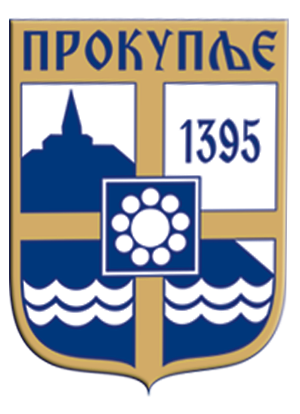 НАЦРТОДЛУКЕ О БУЏЕТУ ГРАДА ПРОКУПЉАЗА 2019. ГОДИНУ            У Прокупљу, децембар  2018.              На основу члана 43. Закона о буџетском систему (“Службени гласник РС“, бр. 54/2009, 73/2010, 101/2010, 101/2011, 93/2012, 62/2013, 63/2013 - испр., 108/2013, 142/2014, 68/2015 – др. Закон, 103/2015, 99/2016 и 113/2017), члана 32. Закона о локалној самоуправи (“Службени гласник РС” бр.129/07 и 83/2014 – др. закон) и члана 40.  Статута града Прокупља (“Службени  лист града Прокупља” бр 15/2018), Скупштина града Прокупља, на седници одржаној ________________ године, донела јеОДЛУКУ О БУЏЕТУ ГРАДА ПРОКУПЉА ЗА 2019. ГОДИНУЧлан 1.	Приходи и примања, расходи и издаци буџета града Прокупља  за 2019. годину (у даљем тексту: буџет), састоје се од:Члан 2.Приходи и примања буџета утврђени су у следећим износима:Члан 3.   Извори финансирања расхода и издатака утврђени су и распоређени у следећим износима:                                                                                                                            Члан 4.Члан 5.   Потребна средства за финансирање укупног фискалног дефицита из члана 1. ове одлуке обезбедиће се из пренетих неутрошених средстава из претходне године.Члан 6.Члан 7.Издаци буџета, по основним наменама, утврђени су и распоређени у следећим износима:Члан 8.Издаци буџета, по функционалној класификацији, утврђени су и распоређени у следећим износима:Члан 9.Потребна средства за финансирање отплате дуга у износу од 24.000.000,00 динара обезбедиће се из општих прихода буџета.Члан 10.Стална буџетска резерва за 2019. годину износи 1.500.000,00 динара, а текућа буџетска резерва 9.000.000,00 динара.II ПОСЕБАН ДЕОСредства буџета распоређују се по корисницима, програмима, функцијама, намени и изворима финансирања и то:III РЕКАПИТУЛАЦИЈАЧлан 11.Члан 12.У складу са Законом о начину одређивања максималног броја запослених у јавном сектору («Сл.гл. РС  бр.68/2015 и 81/2016- одлука УС ) број запослених код корисника буџета не може прећи максималан број запослених на неодређено и одређено време :-184 запослених у локалној администрацији на неодређено време- 18 запослених у локалној администрацији на одређено време- 99 запослених у предшколским установама на неодређено време-10 запослених у предшколским установама на одређено време-84 запослених у установама  културе на неодређено време-8 запослених у установама  културе на одређено време- 70  запослених у Туристичко спортској организацији   на неодређено време- 7 запослених у Туристичко спортској организацији   на одређено времеЧлан 13.       За извршавање ове Одлуке о буџету одговоран је градоначелник града Прокупља или лице које он овласти. Наредбодавац за извршење буџета у целини и по финансијским плановима је градоначелник града Прокупља. Члан 14.       Градоначелник, може овластити одређено лице које ће бити одговорно за реализацију буџетског програма и пројекта, у смислу наменског, ефективног, ефикасног, економичног, односно законитог трошења буџетских средстава. Члан 15.       Наредбодавац директних и индиректних корисника буџетских средстава је функционер (руководилац), односно лице које је одговорно за управљање средствима, преузимање обавеза, издавање налога за плаћање који се извршавају из средстава корисника, као и за издавање налога за уплату средстава која припадају буџету. За законито и наменско коришћење средстава распоређених овом Одлуком, одговорни су руководиоци директних и индиректних корисника буџетских средстава. За законито и наменско коришћење средстава распоређених овом одлуком градској управи, одговоран је начелник градске управе. Члан 16.          Новчана средства буџета града, директних и индиректних корисника буџетских средстава, као и других корисника јавних средстава који су укључени у консолидовани рачун трезора града Прокупља, воде се и депонују на консолидованом рачуну трезора града Прокупља.Члан 17.         Средства распоређена за финансирање расхода и издатака корисника буџета, преносе се на основу њиховог захтева у складу са одобреним квотама у тромесечним плановима извршења буџета које доноси Одељење за привреду и финансије, на предлог корисника буџетских средстава. Уз захтев, корисници су дужни да доставе комплетну документацију (копије) на којој је заснована обавеза чије се плаћање захтева. Плаћање из буџета неће се извршити уколико нису поштоване процедуре утврђене чланом 56. став 3. Закона о буџетском систему. Одељење за привреду и финансије може затражити на увид и оригиналну документацију.Члан 18.        Распоред и коришћење средстава врши се по посебном акту који доноси градоначелник града Прокупља, на предлог надлежног органа за финансије, по финансијским плановима у оквиру  раздела и глава.Члан 19.       Директни и индиректни корисници буџетских средстава могу користити средства распоређена овом одлуком само за намене за које су им, по њиховим захтевима, та средства одобрена и пренета. Корисник буџетских средстава, који одређени расход извршава из средстава буџета и из осталих извора прихода, обавезан је да измирење тог расхода прво врши из прихода из тих осталих извора. Члан 20.        Преузете обавезе и све финансијске обавезе морају бити извршене искључиво на принципу готовинске основе са консолидованог рачуна трезора, осим ако је законима, односно актом Владе предвиђен другачији метод. Члан 21.        Корисници буџета могу преузимати обавезе на терет буџета само до износа апропријације утврђене буџетом. Изузетно корисници могу преузети обавезе по уговору који се односи на капиталне издатке и захтева плаћање у више година, на основу предлога Одељења за привреду и финансије, уз сагласност градског већа, а највише до износа исказаних у плану капиталних издатака из члана 4. ове одлуке. Корисници буџетских средстава преузимају обавезе само на основу писаног уговора или другог правног акта, уколико законом или актом Скупштине града није другачије прописано. Корисници буџетских средстава преузимају обавезе за расходе и издатке код којих се обавезе на терет буџета преузимају путем рачуна, требовања и на друге сличне начине, само до износа одобреног буџетом. Преузете обавезе чији је износ већи од апропријације одобрене буџетом не могу се извршавати на терет буџета.Члан 22.       Корисници буџетских средстава приликом додељивања уговора о набавци добара, пружању услуга или извођењу грађевинских радова, морају да поступе у складу са прописима који уређују јавне набавке. Члан 23.        Обавезе према корисницима буџетских средстава извршавају се сразмерно оствареним примањима буџета. Ако се у току године приходи и примања смање, издаци буџета извршаваће се по приоритетима, и то: обавезе утврђене законским прописима и минимални стални трошкови неопходни за несметано фунцкионисање корисника буџетских средстава. Корисник буџетских средстава, који одређени расход и издатак извршава из других извора прихода и примања, који нису општи приход буџета (извор 01- Приходи из буџета), обавезе могу преузимати само до нивоа остварења тих прихода или примања, уколико је ниво остварених прихода и примања мањи од одобрених апропријација. Ако корисници буџета не остваре приходе из осталих извора, апропријације утврђене из тих прихода неће се извршавати на терет средстава буџета. Члан 24.       Новчана средства на консолидованом рачуну трезора могу се инвестирати у 2019. години само у складу са чланом 10. Закона о буџетском систему, при чему је градоначелник, односно лице које он овласти, одговоран за ефикасност и сигурност тог инвестирања. Члан 25.       Одлуку о промени апропријације у складу са чланом 61. Закона о буџетском систему доноси градско  веће. Решење о употреби текуће буџетске резерве и сталне буџетске резерве на предлог Одељења за привреду и финансије доноси градско  веће. Средства одобрена кориснику буџетских средстава, могу се преусмеравати на одређену апропријацију у износу од 10% вредности апропријације за расход чији се износ умањује. Средства одобрена кориснику буџетских средстава, могу се преусмеравати унутар буџетског програма у износу до 10% вредности апропријације чија се средства умањују. Преусмеравање апропријације врши се на захтев корисника, а по решењу градоначелника. Члан 26.        Изузетно, у случаују да се буџету града Прокупља из другог буџета (Републике или друге локалне самоуправе) определе актом наменска трансферна средства, укључујући и наменска трансферна средства за надокнаду штета услед елементарних непогода, као и у случају уговарања донације, чији износи нису могли бити познати у поступку доношења ове одлуке, орган управе надлежан за финансије на основу тог акта отвара одговарајуће апропријације за изрвшавање расхода по том основу, у складу са чланом 5. Закона о буџетском систему. Члан 27.       Градска управа одговорна је за спровођење фискалне политике и управљање јавном имовином, приходима и примањима и расходима и издацима на начин који је у складу са Законом о буџетском систему. Овлашћује се градоначелник да, у складу са чланом 27 ж. Закона о буџетском систему, може поднети захтев Министарству финансија за одобрење фискалног дефицита изнад утврђеног дефицита од 10%, уколико је резултат реализације јавних инвестиција. Члан 28.        Директни и индиректни корисници буџетских средстава, чија се делатност у целини или претежно финансира из буџета, обрачунаваће амортизацију средстава за рад у 2019. години, на терет капитала сразмерно делу средстава обезбеђених у буџету и средстава остварених по основу донација.Члан 29.        Ако корисници буџетских средстава не изврше обавезе утврђене Законом о буџетском систему, и овом Одлуком, градоначелник може на предлог Одељења за привреду и финансије, обуставити извршење издатака, тј. пренос средстава за тог корисника. Корисници буџетских средстава дужни су да обавезе настале по основу сталних трошкова, трошкова текућих поправки и одржавања, материјала, као и по основу капиталних издатака измире у року утврђеном законом који регулише рокове измирења новчаних обавеза у комерцијалним трансакцијама. Члан 30.        Корисници буџетских средстава дужни су, да на захтев Одељења за привреду и финансије, ставе на увид документацију и доставе податке на основу којих се врши финансирање њихових расхода. Одељење за привреду и финансије може остварити увид у документацију и промет на подрачунима преко којих се врши финансирање расхода буџетских корисника.Члан 31.        За финансирање дефицита текуће ликвидности, који може да настане услед неуравнотежености кретања у приходима и расходима буџета, одлучује председник у складу са одредбама члана 35. Закона о јавном дугу („Сл. гласник РС, бр. 61/2005,107/2009, 78/2011 и 68/2015). Одлуку о задуживању за капиталне инвестиције доноси Скупштина града Прокупље по претходно прибављеном мишљењу надлежног министарства. Износ задужења из става 1. и става 2. овог члана, мора бити у складу са одредбама Закона о јавном дугу („Сл. гласник РС, бр. 61/2005,107/2009, 78/2011 и 68/2015).Члан 32.        Корисници буџетских средстава пренеће на рачун извршења буџета 31. децембра 2019. године, средства која нису утрошена за финансирање расхода у 2019. години, која су овим корисницима пренета у складу са Одлуком о буџету града Прокупље за 2019. годину. Члан 33.        Орган управе надлежан за финансије обавезан је да редовно прати извршење буџета и најмање два пута годишње информише надлежни извршни орган, а обавезно у року од петнаест дана по истеку шестомесечног, односно деветомесечног периода. У року од петнаест дана по подношењу извештаја из става 1. овог члана, надлежни извршни орган усваја и доставља извештај скупштини града Прокупље.Члан 34.       Ову одлуку објавити у „Службеном листу града Прокупља“ и доставити Министарству финансија. Ова одлука ступа на снагу наредног дана од објављивања у „Службеном листу града Прокупља“ ..Број: ___________________Дана:___________. године Скупштина града Прокупља                                                                                            ПРЕДСЕДНИК СКУПШТИНЕ                                                                                               Дејан ЛазићОписИзнос12А. РАЧУН ПРИХОДА И ПРИМАЊА, РАСХОДА И ИЗДАТАКА1. Укупни приходи и примања од продаје нефинансијске имовине1.619.743.436,001.1. ТЕКУЋИ ПРИХОДИ у чему:1.618.743.436,00- буџетска средства1.588.743.436,00- сопствени приходи0,00- донације30.000.000,001.2. ПРИМАЊА ОД ПРОДАЈЕ НЕФИНАНСИЈСКЕ ИМОВИНЕ1.000.000,002. Укупни расходи и издаци за набавку нефинансијске имовине2.1. ТЕКУЋИ РАСХОДИ у чему:1.447.579.051,00- текући буџетски расходи1.409.057.051,00- расходи из сопствених прихода36.022.000,00- донације0,002.2. ИЗДАЦИ ЗА НАБАВКУ НЕФИНАНСИЈСКЕ ИМОВИНЕ у чему:304.407.900,00- текући буџетски издаци267.862.900,00- издаци из сопствених прихода6.545.000,00- донације30.000.000,00БУЏЕТСКИ СУФИЦИТ/ДЕФИЦИТ-132.243.515,00Издаци за набавку финансијске имовине (у циљу спровођења јавних политика)0,00УКУПАН ФИСКАЛНИ СУФИЦИТ/ДЕФИЦИТ-132.243.515,00Б. РАЧУН ФИНАНСИРАЊАПримања од продаје финансијске имовине0,00Примања од задуживања0,00Неутрошена средства из претходних година156.243.515,00Издаци за отплату главнице дуга24.000.000,00НЕТО ФИНАНСИРАЊЕ132.243.515,00ОписОписЕконом. класиф.Износ1123УКУПНИ ПРИХОДИ И ПРИМАЊА ОД ПРОДАЈЕ НЕФИНАНСИЈСКЕ ИМОВИНЕУКУПНИ ПРИХОДИ И ПРИМАЊА ОД ПРОДАЈЕ НЕФИНАНСИЈСКЕ ИМОВИНЕ1.619.743.436,001.Порески приходи71743.000.000,001.1.Порез на доходак, добит и капиталне добитке (осим самодоприноса)711581.000.000,001.2.Самодопринос7111801.000.000,001.3.Порез на имовину713101.000.000,001.4.Остали порески приходи71432.000.000,002.Непорески приходи,у чему:74389.200.000,00-поједине врсте накнада са одређеном наменом (наменски приходи)0,00-приходи од продаје добара и услуга0,003.Меморандумске ставке770,004.Трансфери733486.543.436,005Примања од продаје нефинансијске имовине81.000.000,00УКУПНИ РАСХОДИ И ИЗДАЦИ ЗА НАБАВКУ НЕФИНАНСИЈСКЕ И ФИНАНСИЈСКЕ ИМОВИНЕ (ЗБИР 1+2+3)УКУПНИ РАСХОДИ И ИЗДАЦИ ЗА НАБАВКУ НЕФИНАНСИЈСКЕ И ФИНАНСИЈСКЕ ИМОВИНЕ (ЗБИР 1+2+3)1.751.986.951,001.Текући расходи41.447.579.051,001.1.Расходи за запослене41454.500.954,001.2.Коришћење роба и услуга42534.119.555,001.3.Отплата камата444.200.000,001.4.Субвенције45112.570.374,001.5.Социјална заштита из буџета4727.170.800,001.6.Остали расходи, у чему:- средства резерви48+49+464+465162.754.320,001.7.Трансфери463152.263.048,002.Издаци за набавку нефинансијске имовине5304.407.900,003.Издаци за набавку финансијске имовине (осим 6211)620,00ПРИМАЊА ОД ПРОДАЈЕ ФИНАНСИЈСКЕ ИМОВИНЕ И ЗАДУЖИВАЊАПРИМАЊА ОД ПРОДАЈЕ ФИНАНСИЈСКЕ ИМОВИНЕ И ЗАДУЖИВАЊА0,001.Примања по основу отплате кредита и продаје финансијске имовине920,002.Задуживање910,002.1.Задуживање код домаћих кредитора9110,002.1.Задуживање код страних кредитора9120,00ОТПЛАТА ДУГА И НАБАВКА ФИНАНСИЈСКЕ ИМОВИНЕОТПЛАТА ДУГА И НАБАВКА ФИНАНСИЈСКЕ ИМОВИНЕ24.000.000,003.Отплата дуга6124.000.000,003.1.Отплата дуга домаћим кредиторима61124.000.000,003.2.Отплата дуга страним кредиторима6120,003.3.Отплата дуга по гаранцијама6130,004.Набавка финансијске имовине62110,00НЕРАСПОРЕЂЕНИ ВИШАК ПРИХОДА ИЗ РАНИЈИХ ГОДИНА (класа 3, извор финансирања 13)НЕРАСПОРЕЂЕНИ ВИШАК ПРИХОДА ИЗ РАНИЈИХ ГОДИНА (класа 3, извор финансирања 13)30,00НЕУТРОШЕНА СРЕДСТВА ОД ПРИВАТИЗАЦИЈЕ ИЗ ПРЕТХОДНИХ ГОДИНА (класа 3, извор финансирања 14)НЕУТРОШЕНА СРЕДСТВА ОД ПРИВАТИЗАЦИЈЕ ИЗ ПРЕТХОДНИХ ГОДИНА (класа 3, извор финансирања 14)30,00Економ. класиф.ОписСредства из буџета01Средства из сопствених извора 04Средства из осталих извораУкупноСтруктура( % )1234567311712Пренета неутрошена средства за посебне намене156.243.515,000,000,00156.243.515,008,80311000КАПИТАЛ156.243.515,000,000,00156.243.515,008,80711111Порез на зараде500.000.000,000,000,00500.000.000,0028,15711120Порез на приходе од самосталних делатности45.000.000,000,000,0045.000.000,002,53711140Порез на приходе од имовине6.000.000,000,000,006.000.000,000,34711160Порез на приходе од осигурања лица1.000.000,000,000,001.000.000,000,06711180Самодоприноси1.000.000,000,000,001.000.000,000,06711190Порез на друге приходе29.000.000,000,000,0029.000.000,001,63711000ПОРЕЗ НА ДОХОДАК, ДОБИТ И КАПИТАЛНЕ ДОБИТКЕ582.000.000,000,000,00582.000.000,0032,77713120Порез на имовину80.000.000,000,000,0080.000.000,004,50713310Порез на наслеђе и поклон3.000.000,000,000,003.000.000,000,17713400Порези на финансијске и капиталне трансакције18.000.000,000,000,0018.000.000,001,01713000ПОРЕЗ НА ИМОВИНУ101.000.000,000,000,00101.000.000,005,69714430Комунална такса за коришћење рекламних паноа0,000,000,000,000,00714513Комунална такса за држање моторних друмских и прикључних возила, осим пољопривредних возила и машина22.000.000,000,000,0022.000.000,001,24714514Годишња накнада за моторна возила, тракторе и прикључна возила500.000,000,000,00500.000,000,03714543Накнада за промену намене обрадивог пољопривредног земљишта2.000.000,000,000,002.000.000,000,11714549Накнада од емисије СО₂, НО₂, прашкастих материја и одложеног отпада500.000,000,000,00500.000,000,03714552Боравишна такса1.000.000,000,000,001.000.000,000,06714562Посебна накнада за заштиту и унапређење животне средине5.000.000,000,000,005.000.000,000,28714563Концесиона накнада за обављање комуналних делатности и приходи од других концесионих послова, које јединице локалне самоуправе закључе у складу са законом1.000.000,000,000,001.000.000,000,06714000ПОРЕЗ НА ДОБРА И УСЛУГЕ32.000.000,000,000,0032.000.000,001,80716110Комунална такса на фирму28.000.000,000,000,0028.000.000,001,58716000ДРУГИ ПОРЕЗИ28.000.000,000,000,0028.000.000,001,58733140Текући трансфери од других нивоа власти у корист нивоа градова338.543.436,000,000,00338.543.436,0019,06733142Други текући трансфери од Републике у корист нивоа градова0,000,0030.000.000,0030.000.000,001,69733144Текући наменски трансфери, у ужем смислу, од Републике у корист нивоа градова18.000.000,000,000,0018.000.000,001,01733241Капитални наменски трансфери, у ужем смислу, од Републике у корист нивоа градова100.000.000,000,000,00100.000.000,005,63733000ТРАНСФЕРИ ОД ДРУГИХ НИВОА ВЛАСТИ456.543.436,000,0030.000.000,00486.543.436,0027,40741511Накнада за коришћење минералних сировина и геотермалних ресурса1.500.000,000,000,001.500.000,000,08741520Накнаде за коришћење шумског и пољопривредног земљишта2.000.000,000,000,002.000.000,000,11741531Комунална такса за коришћење простора на јавним површинама или испред пословног простора у пословне сврхе, осим ради продаје штампе, књига и других публикација, производа старих и уметничких заната и домаће радиности200.000.000,000,000,00200.000.000,0011,26741534Накнада за коришћење грађевинског земљишта1.000.000,000,000,001.000.000,000,06741538Допринос за уређивање грађевинског земљишта4.000.000,000,000,004.000.000,000,23741000ПРИХОДИ ОД ИМОВИНЕ208.500.000,000,000,00208.500.000,0011,74742140Приходи од продаје добара и услуга или закупа од стране тржишних организација у корист нивоа градова0,000,000,000,000,00742141Приходи од продаје добара и услуга од стране тржишних организација у корист нивоа градова500.000,000,000,00500.000,000,03742142Приходи од давања у закуп, односно на коришћење непокретности у државној својини које користе градови и индиректни корисници њиховог буџета340.000,000,000,00340.000,000,02742143Приходи од закупнине за грађевинско земљиште у корист нивоа градова4.000.000,000,000,004.000.000,000,23742144Накнада по основу конверзије права коришћења у право својине у корист нивоа градова330.000,000,000,00330.000,000,02742145Приходи од давања у закуп, односно на коришћење непокретности у градској својини које користе градови и индиректни корисници њиховог буџета330.000,000,000,00330.000,000,02742146Приходи остварени по основу пружања услуга боравка деце у предшколским установама у корист нивоа градова22.500.000,000,000,0022.500.000,001,27742241Градске административне таксе11.000.000,000,000,0011.000.000,000,62742242Такса за озакоњење објеката у корист градова20.000.000,000,000,0020.000.000,001,13742253Накнада за уређивање грађевинског земљишта4.000.000,000,000,004.000.000,000,23742000ПРИХОДИ ОД ПРОДАЈЕ ДОБАРА И УСЛУГА63.000.000,000,000,0063.000.000,003,55743341Приходи од новчаних казни изречених у прекршајном поступку за прекршаје прописане актом скупштине града, као и одузета имовинска корист у том поступку1.000.000,000,000,001.000.000,000,06743342Приходи од новчаних казни за прекршаје по прекршајном налогу и казни изречених у управном поступку у корист нивоа градова9.200.000,000,000,009.200.000,000,52743000НОВЧАНЕ КАЗНЕ И ОДУЗЕТА ИМОВИНСКА КОРИСТ10.200.000,000,000,0010.200.000,000,57744141Текући добровољни трансфери од физичких и правних лица у корист нивоа градова7.500.000,000,000,007.500.000,000,42744000ДОБРОВОЉНИ ТРАНСФЕРИ ОД ФИЗИЧКИХ И ПРАВНИХ ЛИЦА7.500.000,000,000,007.500.000,000,42745141Остали приходи у корист нивоа градова100.000.000,000,000,00100.000.000,005,63745000МЕШОВИТИ И НЕОДРЕЂЕНИ ПРИХОДИ100.000.000,000,000,00100.000.000,005,63813141Примања од продаје осталих основних средстава у корист нивоа градова500.000,000,000,00500.000,000,03813000ПРИМАЊА ОД ПРОДАЈЕ ОСТАЛИХ ОСНОВНИХ СРЕДСТАВА500.000,000,000,00500.000,000,03841141Примања од продаје земљишта у корист нивоа градова500.000,000,000,00500.000,000,03841000ПРИМАЊА ОД ПРОДАЈЕ ЗЕМЉИШТА500.000,000,000,00500.000,000,03УкупноУкупно1.745.986.951,000,0030.000.000,001.775.986.951,00100,00Расходи и издаци ове одлуке користе се за следеће програме:   ПЛАН РАСХОДА ПО ПРОГРАМИМА   ПЛАН РАСХОДА ПО ПРОГРАМИМА   ПЛАН РАСХОДА ПО ПРОГРАМИМАНазив програмаНазив програмаИзнос1СТАНОВАЊЕ, УРБАНИЗАМ И ПРОСТОРНО ПЛАНИРАЊЕ81.000.000,002КОМУНАЛНЕ ДЕЛАТНОСТИ193.570.374,003ЛОКАЛНИ ЕКОНОМСКИ РАЗВОЈ26.500.000,004РАЗВОЈ ТУРИЗМА990.000,005ПОЉОПРИВРЕДА И РУРАЛНИ РАЗВОЈ22.800.000,006ЗАШТИТА ЖИВОТНЕ СРЕДИНЕ5.000.000,007ОРГАНИЗАЦИЈА САОБРАЋАЈА И САОБРАЋАЈНА ИНФРАСТРУКТУРА12.950.000,008ПРЕДШКОЛСКО ОБРАЗОВАЊЕ И ВАСПИТАЊЕ147.645.464,009ОСНОВНО ОБРАЗОВАЊЕ И ВАСПИТАЊЕ93.001.846,0010СРЕДЊЕ ОБРАЗОВАЊЕ И ВАСПИТАЊЕ49.311.202,0011СОЦИЈАЛНА И ДЕЧЈА ЗАШТИТА46.500.000,0012ЗДРАВСТВЕНА ЗАШТИТА13.000.000,0013РАЗВОЈ КУЛТУРЕ И ИНФОРМИСАЊА145.369.885,0014РАЗВОЈ СПОРТА И ОМЛАДИНЕ116.253.000,0015ОПШТЕ УСЛУГЕ ЛОКАЛНЕ САМОУПРАВЕ743.224.180,0016ПОЛИТИЧКИ СИСТЕМ ЛОКАЛНЕ САМОУПРАВЕ78.871.000,0017ЕНЕРГЕТСКА ЕФИКАСНОСТ И ОБНОВЉИВИ ИЗВОРИ ЕНЕРГИЈЕ0,00Укупно за БКУкупно за БК1.775.986.951,00Издаци за капиталне пројекте, планирани за буџетску 2019 годину и наредне две године, исказани су у табели:Економ. класиф.Ред. бројОпис2019.2020.2021.123456А. КАПИТАЛНИ ПРОЈЕКТИ 5111.Објекат за избегла и расељена лица: 7.360.000,000,000,00Година почетка финансирања: 2019Година завршетка финансирања: 2019Укупна вредност пројекта: 7.360.000,00Извори финансирања: Приходе из буџета: 7.360.000,002.Изградња зграда и објеката по програму 1584.400.000,000,000,00Година почетка финансирања: 2019Година завршетка финансирања: 2019Укупна вредност пројекта: 84.400.000,00Извори финансирања: Приходе из буџета: 84.400.000,003.Капитално одржавање зграда и објеката  по програму 1582.600.000,000,000,00Година почетка финансирања: 2019Година завршетка финансирања: 2019Укупна вредност пројекта: 82.600.000,00Извори финансирања: Приходе из буџета: 82.600.000,004.Пројектно планирање  по програму 1573.000.000,0027.000.000,0033.000.000,00Година почетка финансирања: 2019Година завршетка финансирања: 2021Укупна вредност пројекта: 73.000.000,00Извори финансирања: Приходе из буџета: 43.000.000,00Средства из осталих извора: 30.000.000,005.Капитално одржавање саобраћајне инфраструктуре9.350.000,000,000,00Година почетка финансирања: 2019Година завршетка финансирања: 2019Укупна вредност пројекта: 9.350.000,00Извори финансирања: Приходе из буџета: 9.350.000,006.Просторно и урбанистичко планирање14.500.000,000,000,00Година почетка финансирања: 2019Година завршетка финансирања: 2019Укупна вредност пројекта: 14.500.000,00Извори финансирања: Приходе из буџета: 14.500.000,007.Реконструкција градског базена5.000.000,000,000,00Година почетка финансирања: 2019Година завршетка финансирања: 2019Укупна вредност пројекта: 5.000.000,00Извори финансирања: Приходе из буџета: 5.000.000,005128.Опрема за образовање,науку,културу и спорт по програму 159.000.000,000,000,00Година почетка финансирања: 2019Година завршетка финансирања: 2019Укупна вредност пројекта: 9.000.000,00Извори финансирања: Приходе из буџета: 9.000.000,004519.Капиталне субвенције јавним нефинансијским предузећима и организацијама60.000.000,000,000,00Година почетка финансирања: 2019Година завршетка финансирања: 2019Укупна вредност пројекта: 60.000.000,00Извори финансирања: Приходе из буџета: 60.000.000,00Економ. класиф.ОписСредства из буџета01Средства из сопствених извора 04Средства из осталих извораУкупноСтруктура( % )1234567411000ПЛАТЕ, ДОДАЦИ И НАКНАДЕ ЗАПОСЛЕНИХ (ЗАРАДЕ)349.533.226,000,000,00349.533.226,0019,68412000СОЦИЈАЛНИ ДОПРИНОСИ НА ТЕРЕТ ПОСЛОДАВЦА68.276.878,0080.000,000,0068.356.878,003,85413000НАКНАДЕ У НАТУРИ0,00210.000,000,00210.000,000,01414000СОЦИЈАЛНА ДАВАЊА ЗАПОСЛЕНИМА8.055.600,005.500.000,002.500.000,0016.055.600,000,90415000НАКНАДЕ ТРОШКОВА ЗА ЗАПОСЛЕНЕ15.051.750,00370.000,000,0015.421.750,000,87416000НАГРАДЕ ЗАПОСЛЕНИМА И ОСТАЛИ ПОСЕБНИ РАСХОДИ4.723.500,00200.000,000,004.923.500,000,28410000РАСХОДИ ЗА ЗАПОСЛЕНЕ445.640.954,006.360.000,002.500.000,00454.500.954,0025,59421000СТАЛНИ ТРОШКОВИ218.839.850,003.037.000,000,00221.876.850,0012,49422000ТРОШКОВИ ПУТОВАЊА6.788.000,00970.000,000,007.758.000,000,44423000УСЛУГЕ ПО УГОВОРУ74.130.570,0015.351.000,000,0089.481.570,005,04424000СПЕЦИЈАЛИЗОВАНЕ УСЛУГЕ20.941.830,001.478.500,000,0022.420.330,001,26425000ТЕКУЋЕ ПОПРАВКЕ И ОДРЖАВАЊЕ152.960.855,002.395.500,000,00155.356.355,008,75425100Текуће поправке и одржавање зграда и објеката100.000,000,000,00100.000,000,01426000МАТЕРИЈАЛ31.676.450,005.450.000,000,0037.126.450,002,09420000КОРИШЋЕЊЕ УСЛУГА И РОБА505.437.555,0028.682.000,000,00534.119.555,0030,07441000ОТПЛАТА ДОМАЋИХ КАМАТА4.200.000,000,000,004.200.000,000,24440000ОТПЛАТА КАМАТА И ПРАТЕЋИ ТРОШКОВИ ЗАДУЖИВАЊА4.200.000,000,000,004.200.000,000,24451000СУБВЕНЦИЈЕ ЈАВНИМ НЕФИНАНСИЈСКИМ ПРЕДУЗЕЋИМА И ОРГАНИЗАЦИЈАМА106.070.374,000,000,00106.070.374,005,97454000СУБВЕНЦИЈЕ ПРИВАТНИМ ПРЕДУЗЕЋИМА6.500.000,000,000,006.500.000,000,37450000СУБВЕНЦИЈЕ112.570.374,000,000,00112.570.374,006,34463000ТРАНСФЕРИ ОСТАЛИМ НИВОИМА ВЛАСТИ152.263.048,000,000,00152.263.048,008,57464000ДОТАЦИЈЕ ОРГАНИЗАЦИЈАМА ЗА ОБАВЕЗНО СОЦИЈАЛНО ОСИГУРАЊЕ33.000.000,000,000,0033.000.000,001,86465000ОСТАЛЕ ДОТАЦИЈЕ И ТРАНСФЕРИ35.481.820,000,000,0035.481.820,002,00460000ДОНАЦИЈЕ, ДОТАЦИЈЕ И ТРАНСФЕРИ220.744.868,000,000,00220.744.868,0012,43472000НАКНАДЕ ЗА СОЦИЈАЛНУ ЗАШТИТУ ИЗ БУЏЕТА27.120.800,0050.000,000,0027.170.800,001,53470000СОЦИЈАЛНО ОСИГУРАЊЕ И СОЦИЈАЛНА ЗАШТИТА27.120.800,0050.000,000,0027.170.800,001,53481000ДОТАЦИЈЕ НЕВЛАДИНИМ ОРГАНИЗАЦИЈАМА49.950.000,000,000,0049.950.000,002,81482000ПОРЕЗИ, ОБАВЕЗНЕ ТАКСЕ, КАЗНЕ, ПЕНАЛИ И КАМАТЕ440.700,00330.000,000,00770.700,000,04483000НОВЧАНЕ КАЗНЕ И ПЕНАЛИ ПО РЕШЕЊУ СУДОВА32.451.800,00600.000,000,0033.051.800,001,86480000ОСТАЛИ РАСХОДИ82.842.500,00930.000,000,0083.772.500,004,72499000СРЕДСТВА РЕЗЕРВЕ10.500.000,000,000,0010.500.000,000,59490000АДМИНИСТРАТИВНИ ТРАНСФЕРИ ИЗ БУЏЕТА, ОД ДИРЕКТНИХ БУЏЕТСКИХ КОРИСНИКА ИНДИРЕКТНИМ БУЏЕТСКИМ КОРИСНИЦИМА ИЛИ ИЗМЕЂУ БУЏЕТСКИХ КОРИСНИКА НА ИСТОМ НИВОУ И СРЕДСТВА РЕЗЕРВЕ10.500.000,000,000,0010.500.000,000,59511000ЗГРАДЕ И ГРАЂЕВИНСКИ ОБЈЕКТИ235.512.500,004.050.000,0030.000.000,00269.562.500,0015,18512000МАШИНЕ И ОПРЕМА22.230.000,002.225.000,000,0024.455.000,001,38513000ОСТАЛЕ НЕКРЕТНИНЕ И ОПРЕМА50.000,0050.000,000,00100.000,000,01515000НЕМАТЕРИЈАЛНА ИМОВИНА1.170.400,00120.000,000,001.290.400,000,07510000ОСНОВНА СРЕДСТВА258.962.900,006.445.000,0030.000.000,00295.407.900,0016,63523000ЗАЛИХЕ РОБЕ ЗА ДАЉУ ПРОДАЈУ0,00100.000,000,00100.000,000,01520000ЗАЛИХЕ0,00100.000,000,00100.000,000,01541000ЗЕМЉИШТЕ8.900.000,000,000,008.900.000,000,50540000ПРИРОДНА ИМОВИНА8.900.000,000,000,008.900.000,000,50611000ОТПЛАТА ГЛАВНИЦЕ ДОМАЋИМ КРЕДИТОРИМА24.000.000,000,000,0024.000.000,001,35610000ОТПЛАТА ГЛАВНИЦЕ24.000.000,000,000,0024.000.000,001,35УкупноУкупно1.700.919.951,0042.567.000,0032.500.000,001.775.986.951,00100,00ПЛАН РАСХОДА ПО ФУНКЦИОНАЛНИМ КЛАСИФИКАЦИЈАМАПЛАН РАСХОДА ПО ФУНКЦИОНАЛНИМ КЛАСИФИКАЦИЈАМАПЛАН РАСХОДА ПО ФУНКЦИОНАЛНИМ КЛАСИФИКАЦИЈАМАПЛАН РАСХОДА ПО ФУНКЦИОНАЛНИМ КЛАСИФИКАЦИЈАМАПЛАН РАСХОДА ПО ФУНКЦИОНАЛНИМ КЛАСИФИКАЦИЈАМАПЛАН РАСХОДА ПО ФУНКЦИОНАЛНИМ КЛАСИФИКАЦИЈАМАРаздеоНазив разделаПланСредства из буџета01Средства из сопствених извора 04Средства из осталих извораФункц. клас. 040Функц. клас. 040Функц. клас. 040Функц. клас. 040Функц. клас. 040Функц. клас. 0405ГРАДСКА УПРАВА16.500.000,0016.500.000,000,000,00Укупно за функц. клас. 040 Породица и децаУкупно за функц. клас. 040 Породица и деца16.500.000,0016.500.000,000,000,00Функц. клас. 070Функц. клас. 070Функц. клас. 070Функц. клас. 070Функц. клас. 070Функц. клас. 0705ГРАДСКА УПРАВА30.000.000,0030.000.000,000,000,00Укупно за функц. клас. 070 Социјална помоћ угроженом становништву, некласификована на другом местуУкупно за функц. клас. 070 Социјална помоћ угроженом становништву, некласификована на другом месту30.000.000,0030.000.000,000,000,00Функц. клас. 111Функц. клас. 111Функц. клас. 111Функц. клас. 111Функц. клас. 111Функц. клас. 1111СКУПШТИНА ГРАДА15.565.000,0015.565.000,000,000,002ГРАДОНАЧЕЛНИК44.719.000,0044.719.000,000,000,003ГРАДСКО ВЕЋЕ18.587.000,0018.587.000,000,000,00Укупно за функц. клас. 111 Извршни и законодавни органиУкупно за функц. клас. 111 Извршни и законодавни органи78.871.000,0078.871.000,000,000,00Функц. клас. 130Функц. клас. 130Функц. клас. 130Функц. клас. 130Функц. клас. 130Функц. клас. 1305ГРАДСКА УПРАВА693.535.000,00663.535.000,000,0030.000.000,00Укупно за функц. клас. 130 Опште услугеУкупно за функц. клас. 130 Опште услуге693.535.000,00663.535.000,000,0030.000.000,00Функц. клас. 160Функц. клас. 160Функц. клас. 160Функц. клас. 160Функц. клас. 160Функц. клас. 1605ГРАДСКА УПРАВА28.783.430,0028.783.430,000,000,00Укупно за функц. клас. 160 Опште јавне услуге некласификоване на другом местуУкупно за функц. клас. 160 Опште јавне услуге некласификоване на другом месту28.783.430,0028.783.430,000,000,00Функц. клас. 170Функц. клас. 170Функц. клас. 170Функц. клас. 170Функц. клас. 170Функц. клас. 1705ГРАДСКА УПРАВА28.200.000,0028.200.000,000,000,00Укупно за функц. клас. 170 Трансакције јавног дугаУкупно за функц. клас. 170 Трансакције јавног дуга28.200.000,0028.200.000,000,000,00Функц. клас. 330Функц. клас. 330Функц. клас. 330Функц. клас. 330Функц. клас. 330Функц. клас. 3304ГРАДСКИ ПРАВОБРАНИЛАЦ5.655.750,005.655.750,000,000,00Укупно за функц. клас. 330 СудовиУкупно за функц. клас. 330 Судови5.655.750,005.655.750,000,000,00Функц. клас. 412Функц. клас. 412Функц. клас. 412Функц. клас. 412Функц. клас. 412Функц. клас. 4125ГРАДСКА УПРАВА20.000.000,0020.000.000,000,000,00Укупно за функц. клас. 412 Општи послови по питању радаУкупно за функц. клас. 412 Општи послови по питању рада20.000.000,0020.000.000,000,000,00Функц. клас. 421Функц. клас. 421Функц. клас. 421Функц. клас. 421Функц. клас. 421Функц. клас. 4215ГРАДСКА УПРАВА22.800.000,0022.800.000,000,000,00Укупно за функц. клас. 421 ПољопривредаУкупно за функц. клас. 421 Пољопривреда22.800.000,0022.800.000,000,000,00Функц. клас. 473Функц. клас. 473Функц. клас. 473Функц. клас. 473Функц. клас. 473Функц. клас. 4735ГРАДСКА УПРАВА990.000,00580.000,00410.000,000,00Укупно за функц. клас. 473 ТуризамУкупно за функц. клас. 473 Туризам990.000,00580.000,00410.000,000,00Функц. клас. 490Функц. клас. 490Функц. клас. 490Функц. клас. 490Функц. клас. 490Функц. клас. 4905ГРАДСКА УПРАВА156.570.374,00156.570.374,000,000,00Укупно за функц. клас. 490 Економски послови некласификовани на другом местуУкупно за функц. клас. 490 Економски послови некласификовани на другом месту156.570.374,00156.570.374,000,000,00Функц. клас. 560Функц. клас. 560Функц. клас. 560Функц. клас. 560Функц. клас. 560Функц. клас. 5605ГРАДСКА УПРАВА5.000.000,005.000.000,000,000,00Укупно за функц. клас. 560 Заштита животне средине некласификована на другом местуУкупно за функц. клас. 560 Заштита животне средине некласификована на другом месту5.000.000,005.000.000,000,000,00Функц. клас. 620Функц. клас. 620Функц. клас. 620Функц. клас. 620Функц. клас. 620Функц. клас. 6205ГРАДСКА УПРАВА81.000.000,0081.000.000,000,000,00Укупно за функц. клас. 620 Развој заједницеУкупно за функц. клас. 620 Развој заједнице81.000.000,0081.000.000,000,000,00Функц. клас. 640Функц. клас. 640Функц. клас. 640Функц. клас. 640Функц. клас. 640Функц. клас. 6405ГРАДСКА УПРАВА43.500.000,0043.500.000,000,000,00Укупно за функц. клас. 640 Улична расветаУкупно за функц. клас. 640 Улична расвета43.500.000,0043.500.000,000,000,00Функц. клас. 760Функц. клас. 760Функц. клас. 760Функц. клас. 760Функц. клас. 760Функц. клас. 7605ГРАДСКА УПРАВА13.000.000,0013.000.000,000,000,00Укупно за функц. клас. 760 Здравство некласификовано на другом местуУкупно за функц. клас. 760 Здравство некласификовано на другом месту13.000.000,0013.000.000,000,000,00Функц. клас. 810Функц. клас. 810Функц. клас. 810Функц. клас. 810Функц. клас. 810Функц. клас. 8105ГРАДСКА УПРАВА116.253.000,0099.913.000,0014.840.000,001.500.000,00Укупно за функц. клас. 810 Услуге рекреације и спортаУкупно за функц. клас. 810 Услуге рекреације и спорта116.253.000,0099.913.000,0014.840.000,001.500.000,00Функц. клас. 820Функц. клас. 820Функц. клас. 820Функц. клас. 820Функц. клас. 820Функц. клас. 8205ГРАДСКА УПРАВА145.369.885,00121.602.885,0022.767.000,001.000.000,00Укупно за функц. клас. 820 Услуге културеУкупно за функц. клас. 820 Услуге културе145.369.885,00121.602.885,0022.767.000,001.000.000,00Функц. клас. 911Функц. клас. 911Функц. клас. 911Функц. клас. 911Функц. клас. 911Функц. клас. 9115ГРАДСКА УПРАВА147.645.464,00143.095.464,004.550.000,000,00Укупно за функц. клас. 911 Предшколско образовањеУкупно за функц. клас. 911 Предшколско образовање147.645.464,00143.095.464,004.550.000,000,00Функц. клас. 912Функц. клас. 912Функц. клас. 912Функц. клас. 912Функц. клас. 912Функц. клас. 9125ГРАДСКА УПРАВА93.001.846,0093.001.846,000,000,00Укупно за функц. клас. 912 Основно образовањеУкупно за функц. клас. 912 Основно образовање93.001.846,0093.001.846,000,000,00Функц. клас. 920Функц. клас. 920Функц. клас. 920Функц. клас. 920Функц. клас. 920Функц. клас. 9205ГРАДСКА УПРАВА49.311.202,0049.311.202,000,000,00Укупно за функц. клас. 920 Средње образовањеУкупно за функц. клас. 920 Средње образовање49.311.202,0049.311.202,000,000,00Шифра функц. класиф.Број позицијеЕконом. класиф.ОписСредства из буџета01Средства из сопствених извора 04Средства из осталих извораУкупноСтруктура( % )Раздео1Функц. клас.111Програм2101Активност00011111/0411000ПЛАТЕ, ДОДАЦИ И НАКНАДЕ ЗАПОСЛЕНИХ (ЗАРАДЕ)5.000.000,000,000,005.000.000,000,281112/0412000СОЦИЈАЛНИ ДОПРИНОСИ НА ТЕРЕТ ПОСЛОДАВЦА900.000,000,000,00900.000,000,051113/0415000НАКНАДЕ ТРОШКОВА ЗА ЗАПОСЛЕНЕ100.000,000,000,00100.000,000,011114/0416000НАГРАДЕ ЗАПОСЛЕНИМА И ОСТАЛИ ПОСЕБНИ РАСХОДИ75.000,000,000,0075.000,000,001115/0421000СТАЛНИ ТРОШКОВИ600.000,000,000,00600.000,000,031116/0422000ТРОШКОВИ ПУТОВАЊА250.000,000,000,00250.000,000,011117/0423000УСЛУГЕ ПО УГОВОРУ5.050.000,000,000,005.050.000,000,281118/0424000СПЕЦИЈАЛИЗОВАНЕ УСЛУГЕ200.000,000,000,00200.000,000,011119/0426000МАТЕРИЈАЛ1.200.000,000,000,001.200.000,000,0711110/0465000ОСТАЛЕ ДОТАЦИЈЕ И ТРАНСФЕРИ560.000,000,000,00560.000,000,0311111/0481000ДОТАЦИЈЕ НЕВЛАДИНИМ ОРГАНИЗАЦИЈАМА1.050.000,000,000,001.050.000,000,0611112/0512000МАШИНЕ И ОПРЕМА580.000,000,000,00580.000,000,03Укупно за активностУкупно за активност0001Функционисање скупштине15.565.000,000,000,0015.565.000,000,8801Приходе из буџета15.565.000,00Укупно за функц. клас.Укупно за функц. клас.111Извршни и законодавни органи15.565.000,000,000,0015.565.000,000,8801Приходе из буџета15.565.000,00Укупно за раздеоУкупно за раздео1СКУПШТИНА ГРАДА15.565.000,000,000,0015.565.000,000,88Раздео2Функц. клас.111Програм2101Активност000211113/0411000ПЛАТЕ, ДОДАЦИ И НАКНАДЕ ЗАПОСЛЕНИХ (ЗАРАДЕ)8.500.000,000,000,008.500.000,000,4811114/0412000СОЦИЈАЛНИ ДОПРИНОСИ НА ТЕРЕТ ПОСЛОДАВЦА1.990.000,000,000,001.990.000,000,1111115/0415000НАКНАДЕ ТРОШКОВА ЗА ЗАПОСЛЕНЕ150.000,000,000,00150.000,000,0111116/0421000СТАЛНИ ТРОШКОВИ600.000,000,000,00600.000,000,0311117/0422000ТРОШКОВИ ПУТОВАЊА1.570.000,000,000,001.570.000,000,0911118/0423000УСЛУГЕ ПО УГОВОРУ6.320.000,000,000,006.320.000,000,3611119/0424000СПЕЦИЈАЛИЗОВАНЕ УСЛУГЕ730.000,000,000,00730.000,000,0411120/0425000ТЕКУЋЕ ПОПРАВКЕ И ОДРЖАВАЊЕ18.300.000,000,000,0018.300.000,001,0311121/0426000МАТЕРИЈАЛ1.570.000,000,000,001.570.000,000,0911122/0465000ОСТАЛЕ ДОТАЦИЈЕ И ТРАНСФЕРИ870.000,000,000,00870.000,000,0511123/0472000НАКНАДЕ ЗА СОЦИЈАЛНУ ЗАШТИТУ ИЗ БУЏЕТА4.119.000,000,000,004.119.000,000,23Укупно за активностУкупно за активност0002Функционисање извршних органа44.719.000,000,000,0044.719.000,002,5201Приходе из буџета44.719.000,00Укупно за функц. клас.Укупно за функц. клас.111Извршни и законодавни органи44.719.000,000,000,0044.719.000,002,5201Приходе из буџета44.719.000,00Укупно за раздеоУкупно за раздео2ГРАДОНАЧЕЛНИК44.719.000,000,000,0044.719.000,002,52Раздео3Функц. клас.111Програм2101Активност000211124/0411000ПЛАТЕ, ДОДАЦИ И НАКНАДЕ ЗАПОСЛЕНИХ (ЗАРАДЕ)11.980.000,000,000,0011.980.000,000,6711125/0412000СОЦИЈАЛНИ ДОПРИНОСИ НА ТЕРЕТ ПОСЛОДАВЦА2.790.000,000,000,002.790.000,000,1611126/0414000СОЦИЈАЛНА ДАВАЊА ЗАПОСЛЕНИМА50.000,000,000,0050.000,000,0011127/0415000НАКНАДЕ ТРОШКОВА ЗА ЗАПОСЛЕНЕ200.000,000,000,00200.000,000,0111128/0422000ТРОШКОВИ ПУТОВАЊА187.000,000,000,00187.000,000,0111129/0423000УСЛУГЕ ПО УГОВОРУ800.000,000,000,00800.000,000,0511130/0424000СПЕЦИЈАЛИЗОВАНЕ УСЛУГЕ300.000,000,000,00300.000,000,0211131/0426000МАТЕРИЈАЛ800.000,000,000,00800.000,000,0511132/0465000ОСТАЛЕ ДОТАЦИЈЕ И ТРАНСФЕРИ1.480.000,000,000,001.480.000,000,08Укупно за активностУкупно за активност0002Функционисање извршних органа18.587.000,000,000,0018.587.000,001,0501Приходе из буџета18.587.000,00Укупно за функц. клас.Укупно за функц. клас.111Извршни и законодавни органи18.587.000,000,000,0018.587.000,001,0501Приходе из буџета18.587.000,00Укупно за раздеоУкупно за раздео3ГРАДСКО ВЕЋЕ18.587.000,000,000,0018.587.000,001,05Раздео4Функц. клас.330Програм0602Активност000433033/0411000ПЛАТЕ, ДОДАЦИ И НАКНАДЕ ЗАПОСЛЕНИХ (ЗАРАДЕ)3.500.000,000,000,003.500.000,000,2033034/0412000СОЦИЈАЛНИ ДОПРИНОСИ НА ТЕРЕТ ПОСЛОДАВЦА665.000,000,000,00665.000,000,0433035/0414000СОЦИЈАЛНА ДАВАЊА ЗАПОСЛЕНИМА60.000,000,000,0060.000,000,0033036/0415000НАКНАДЕ ТРОШКОВА ЗА ЗАПОСЛЕНЕ120.750,000,000,00120.750,000,0133037/0416000НАГРАДЕ ЗАПОСЛЕНИМА И ОСТАЛИ ПОСЕБНИ РАСХОДИ140.000,000,000,00140.000,000,0133038/0422000ТРОШКОВИ ПУТОВАЊА100.000,000,000,00100.000,000,0133039/0423000УСЛУГЕ ПО УГОВОРУ100.000,000,000,00100.000,000,0133040/0426000МАТЕРИЈАЛ500.000,000,000,00500.000,000,0333041/0465000ОСТАЛЕ ДОТАЦИЈЕ И ТРАНСФЕРИ370.000,000,000,00370.000,000,0233042/0512000МАШИНЕ И ОПРЕМА100.000,000,000,00100.000,000,01Укупно за активностУкупно за активност0004Општинско/градско правобранилаштво5.655.750,000,000,005.655.750,000,3201Приходе из буџета5.655.750,00Укупно за функц. клас.Укупно за функц. клас.330Судови5.655.750,000,000,005.655.750,000,3201Приходе из буџета5.655.750,00Укупно за раздеоУкупно за раздео4ГРАДСКИ ПРАВОБРАНИЛАЦ5.655.750,000,000,005.655.750,000,32Раздео5Функц. клас.040Програм0901Активност000604043/0472000НАКНАДЕ ЗА СОЦИЈАЛНУ ЗАШТИТУ ИЗ БУЏЕТА16.500.000,000,000,0016.500.000,000,93Укупно за активностУкупно за активност0006Подршка деци и породици са децом16.500.000,000,000,0016.500.000,000,9301Приходе из буџета16.500.000,00Укупно за функц. клас.Укупно за функц. клас.040Породица и деца16.500.000,000,000,0016.500.000,000,93Функц. клас.070Програм0901Активност000107044/0463000ТРАНСФЕРИ ОСТАЛИМ НИВОИМА ВЛАСТИ10.000.000,000,000,0010.000.000,000,5607045/0481000ДОТАЦИЈЕ НЕВЛАДИНИМ ОРГАНИЗАЦИЈАМА20.000.000,000,000,0020.000.000,001,13Укупно за активностУкупно за активност0001Једнократне помоћи и други облици помоћи30.000.000,000,000,0030.000.000,001,6901Приходе из буџета30.000.000,00Укупно за функц. клас.Укупно за функц. клас.070Социјална помоћ угроженом становништву, некласификована на другом месту30.000.000,000,000,0030.000.000,001,69Функц. клас.130Програм0602Активност000113046/0411000ПЛАТЕ, ДОДАЦИ И НАКНАДЕ ЗАПОСЛЕНИХ (ЗАРАДЕ)137.000.000,000,000,00137.000.000,007,7113047/0412000СОЦИЈАЛНИ ДОПРИНОСИ НА ТЕРЕТ ПОСЛОДАВЦА28.850.000,000,000,0028.850.000,001,6213048/0414000СОЦИЈАЛНА ДАВАЊА ЗАПОСЛЕНИМА1.650.000,000,000,001.650.000,000,0913049/0415000НАКНАДЕ ТРОШКОВА ЗА ЗАПОСЛЕНЕ5.250.000,000,000,005.250.000,000,3013050/0416000НАГРАДЕ ЗАПОСЛЕНИМА И ОСТАЛИ ПОСЕБНИ РАСХОДИ1.000.000,000,000,001.000.000,000,0613051/0421000СТАЛНИ ТРОШКОВИ48.140.000,000,000,0048.140.000,002,7113052/0422000ТРОШКОВИ ПУТОВАЊА2.360.000,000,000,002.360.000,000,1313053/0423000УСЛУГЕ ПО УГОВОРУ30.810.000,000,000,0030.810.000,001,7313054/0424000СПЕЦИЈАЛИЗОВАНЕ УСЛУГЕ5.085.000,000,000,005.085.000,000,2913055/0425000ТЕКУЋЕ ПОПРАВКЕ И ОДРЖАВАЊЕ103.500.000,000,000,00103.500.000,005,8313056/0426000МАТЕРИЈАЛ10.600.000,000,000,0010.600.000,000,6013057/0465000ОСТАЛЕ ДОТАЦИЈЕ И ТРАНСФЕРИ15.720.000,000,000,0015.720.000,000,8913058/0481000ДОТАЦИЈЕ НЕВЛАДИНИМ ОРГАНИЗАЦИЈАМА8.900.000,000,000,008.900.000,000,5013059/0482000ПОРЕЗИ, ОБАВЕЗНЕ ТАКСЕ, КАЗНЕ, ПЕНАЛИ И КАМАТЕ220.000,000,000,00220.000,000,0113060/0483000НОВЧАНЕ КАЗНЕ И ПЕНАЛИ ПО РЕШЕЊУ СУДОВА30.500.000,000,000,0030.500.000,001,7213061/0511000ЗГРАДЕ И ГРАЂЕВИНСКИ ОБЈЕКТИ190.000.000,000,0030.000.000,00220.000.000,0012,3913062/0512000МАШИНЕ И ОПРЕМА14.000.000,000,000,0014.000.000,000,7913063/0541000ЗЕМЉИШТЕ8.900.000,000,000,008.900.000,000,50Укупно за активностУкупно за активност0001Функционисање локалне самоуправе и градских општина642.485.000,000,0030.000.000,00672.485.000,0037,87Активност000913064/0499000СРЕДСТВА РЕЗЕРВЕ9.000.000,000,000,009.000.000,000,51Укупно за активностУкупно за активност0009Текућа буџетска резерва9.000.000,000,000,009.000.000,000,51Активност001013065/0499000СРЕДСТВА РЕЗЕРВЕ1.500.000,000,000,001.500.000,000,08Укупно за активностУкупно за активност0010Стална буџетска резерва1.500.000,000,000,001.500.000,000,08Пројекат0602-0113066/0421000СТАЛНИ ТРОШКОВИ900.000,000,000,00900.000,000,0513067/0424000СПЕЦИЈАЛИЗОВАНЕ УСЛУГЕ440.000,000,000,00440.000,000,0213068/0511000ЗГРАДЕ И ГРАЂЕВИНСКИ ОБЈЕКТИ7.360.000,000,000,007.360.000,000,41Укупно за пројекатУкупно за пројекат0602-01Објекат за избегла и расељена лица8.700.000,000,000,008.700.000,000,49Пројекат0602-1113069/0423000УСЛУГЕ ПО УГОВОРУ544.220,000,000,00544.220,000,0313070/0424000СПЕЦИЈАЛИЗОВАНЕ УСЛУГЕ974.880,000,000,00974.880,000,0513071/0426000МАТЕРИЈАЛ330.900,000,000,00330.900,000,02Укупно за пројекатУкупно за пројекат0602-11Прослава градске славе Свети Прокопије1.850.000,000,000,001.850.000,000,1001Приходе из буџета663.535.000,0007Трансфере од других нивоа власти30.000.000,00Укупно за функц. клас.Укупно за функц. клас.130Опште услуге663.535.000,000,0030.000.000,00693.535.000,0039,05Функц. клас.160Програм0701Активност000216072/0424000СПЕЦИЈАЛИЗОВАНЕ УСЛУГЕ100.000,000,000,00100.000,000,0116073/0425000ТЕКУЋЕ ПОПРАВКЕ И ОДРЖАВАЊЕ600.000,000,000,00600.000,000,0316074/0511000ЗГРАДЕ И ГРАЂЕВИНСКИ ОБЈЕКТИ9.350.000,000,000,009.350.000,000,5316075/0512000МАШИНЕ И ОПРЕМА2.900.000,000,000,002.900.000,000,16Укупно за активностУкупно за активност0002Управљање и одржавање саобраћајне инфраструктуре12.950.000,000,000,0012.950.000,000,7301Приходе из буџета12.950.000,00Укупно за функц. клас.Укупно за функц. клас.160Опште јавне услуге некласификоване на другом месту12.950.000,000,000,0012.950.000,000,73Функц. клас.170Програм0602Активност000317076/0441000ОТПЛАТА ДОМАЋИХ КАМАТА4.200.000,000,000,004.200.000,000,2417077/0611000ОТПЛАТА ГЛАВНИЦЕ ДОМАЋИМ КРЕДИТОРИМА24.000.000,000,000,0024.000.000,001,35Укупно за активностУкупно за активност0003Сервисирање јавног дуга28.200.000,000,000,0028.200.000,001,5901Приходе из буџета28.200.000,00Укупно за функц. клас.Укупно за функц. клас.170Трансакције јавног дуга28.200.000,000,000,0028.200.000,001,59Функц. клас.412Програм1501Активност000241278/0464000ДОТАЦИЈЕ ОРГАНИЗАЦИЈАМА ЗА ОБАВЕЗНО СОЦИЈАЛНО ОСИГУРАЊЕ20.000.000,000,000,0020.000.000,001,13Укупно за активностУкупно за активност0002Мере активне политике запошљавања20.000.000,000,000,0020.000.000,001,1301Приходе из буџета20.000.000,00Укупно за функц. клас.Укупно за функц. клас.412Општи послови по питању рада20.000.000,000,000,0020.000.000,001,13Функц. клас.421Програм0101Активност000142179/0423000УСЛУГЕ ПО УГОВОРУ100.000,000,000,00100.000,000,0142180/0424000СПЕЦИЈАЛИЗОВАНЕ УСЛУГЕ500.000,000,000,00500.000,000,0342181/0425000ТЕКУЋЕ ПОПРАВКЕ И ОДРЖАВАЊЕ1.000.000,000,000,001.000.000,000,0642182/0511000ЗГРАДЕ И ГРАЂЕВИНСКИ ОБЈЕКТИ200.000,000,000,00200.000,000,01Укупно за активностУкупно за активност0001Подршка за спровођење пољопривредне политике у локалној заједници1.800.000,000,000,001.800.000,000,10Активност000242183/0451000СУБВЕНЦИЈЕ ЈАВНИМ НЕФИНАНСИЈСКИМ ПРЕДУЗЕЋИМА И ОРГАНИЗАЦИЈАМА20.000.000,000,000,0020.000.000,001,13Укупно за активностУкупно за активност0002Мере подршке руралном развоју20.000.000,000,000,0020.000.000,001,13Пројекат0101-0342184/0424000СПЕЦИЈАЛИЗОВАНЕ УСЛУГЕ1.000.000,000,000,001.000.000,000,06Укупно за пројекатУкупно за пројекат0101-03Буџетски фонд за развој сточарства1.000.000,000,000,001.000.000,000,0601Приходе из буџета22.800.000,00Укупно за функц. клас.Укупно за функц. клас.421Пољопривреда22.800.000,000,000,0022.800.000,001,28Функц. клас.490Програм1102Активност002049085/0421000СТАЛНИ ТРОШКОВИ110.000.000,000,000,00110.000.000,006,1949086/0451000СУБВЕНЦИЈЕ ЈАВНИМ НЕФИНАНСИЈСКИМ ПРЕДУЗЕЋИМА И ОРГАНИЗАЦИЈАМА40.070.374,000,000,0040.070.374,002,26Укупно за активностУкупно за активност0020Остале комуналне услуге150.070.374,000,000,00150.070.374,008,45Програм1501Активност000149087/0454000СУБВЕНЦИЈЕ ПРИВАТНИМ ПРЕДУЗЕЋИМА6.500.000,000,000,006.500.000,000,37Укупно за активностУкупно за активност0001Унапређење привредног и инвестиционог амбијента6.500.000,000,000,006.500.000,000,3701Приходе из буџета156.570.374,00Укупно за функц. клас.Укупно за функц. клас.490Економски послови некласификовани на другом месту156.570.374,000,000,00156.570.374,008,82Функц. клас.560Програм0401Пројекат0401-0256088/0424000СПЕЦИЈАЛИЗОВАНЕ УСЛУГЕ5.000.000,000,000,005.000.000,000,28Укупно за пројекатУкупно за пројекат0401-02Буџетски фонд за заштиту животне средине5.000.000,000,000,005.000.000,000,2801Приходе из буџета5.000.000,00Укупно за функц. клас.Укупно за функц. клас.560Заштита животне средине некласификована на другом месту5.000.000,000,000,005.000.000,000,28Функц. клас.620Програм1101Активност000162089/0423000УСЛУГЕ ПО УГОВОРУ20.500.000,000,000,0020.500.000,001,1562090/0451000СУБВЕНЦИЈЕ ЈАВНИМ НЕФИНАНСИЈСКИМ ПРЕДУЗЕЋИМА И ОРГАНИЗАЦИЈАМА46.000.000,000,000,0046.000.000,002,5962091/0511000ЗГРАДЕ И ГРАЂЕВИНСКИ ОБЈЕКТИ14.500.000,000,000,0014.500.000,000,82Укупно за активностУкупно за активност0001Просторно и урбанистичко планирање81.000.000,000,000,0081.000.000,004,5601Приходе из буџета81.000.000,00Укупно за функц. клас.Укупно за функц. клас.620Развој заједнице81.000.000,000,000,0081.000.000,004,56Функц. клас.640Програм1102Активност000164092/0421000СТАЛНИ ТРОШКОВИ30.000.000,000,000,0030.000.000,001,6964093/0424000СПЕЦИЈАЛИЗОВАНЕ УСЛУГЕ500.000,000,000,00500.000,000,0364094/0425000ТЕКУЋЕ ПОПРАВКЕ И ОДРЖАВАЊЕ13.000.000,000,000,0013.000.000,000,73Укупно за активностУкупно за активност0001Управљање/одржавање јавним осветљењем43.500.000,000,000,0043.500.000,002,4501Приходе из буџета43.500.000,00Укупно за функц. клас.Укупно за функц. клас.640Улична расвета43.500.000,000,000,0043.500.000,002,45Функц. клас.760Програм1801Активност000176095/0464000ДОТАЦИЈЕ ОРГАНИЗАЦИЈАМА ЗА ОБАВЕЗНО СОЦИЈАЛНО ОСИГУРАЊЕ13.000.000,000,000,0013.000.000,000,73Укупно за активностУкупно за активност0001Функционисање установа примарне здравствене заштите13.000.000,000,000,0013.000.000,000,7301Приходе из буџета13.000.000,00Укупно за функц. клас.Укупно за функц. клас.760Здравство некласификовано на другом месту13.000.000,000,000,0013.000.000,000,73Функц. клас.810Програм1301Активност000181096/0472000НАКНАДЕ ЗА СОЦИЈАЛНУ ЗАШТИТУ ИЗ БУЏЕТА6.000.000,000,000,006.000.000,000,3481097/0481000ДОТАЦИЈЕ НЕВЛАДИНИМ ОРГАНИЗАЦИЈАМА20.000.000,000,000,0020.000.000,001,13Укупно за активностУкупно за активност0001Подршка локалним спортским организацијама, удружењима и савезима26.000.000,000,000,0026.000.000,001,4601Приходе из буџета26.000.000,00Укупно за функц. клас.Укупно за функц. клас.810Услуге рекреације и спорта26.000.000,000,000,0026.000.000,001,46Функц. клас.912Програм2002Активност000191298/0463000ТРАНСФЕРИ ОСТАЛИМ НИВОИМА ВЛАСТИ92.951.846,000,000,0092.951.846,005,2391299/0511000ЗГРАДЕ И ГРАЂЕВИНСКИ ОБЈЕКТИ50.000,000,000,0050.000,000,00Укупно за активностУкупно за активност0001Функционисање основних школа93.001.846,000,000,0093.001.846,005,2401Приходе из буџета93.001.846,00Укупно за функц. клас.Укупно за функц. клас.912Основно образовање93.001.846,000,000,0093.001.846,005,24Функц. клас.920Програм2003Активност0001920100/0463000ТРАНСФЕРИ ОСТАЛИМ НИВОИМА ВЛАСТИ49.311.202,000,000,0049.311.202,002,78Укупно за активностУкупно за активност0001Функционисање средњих школа49.311.202,000,000,0049.311.202,002,7801Приходе из буџета49.311.202,00Укупно за функц. клас.Укупно за функц. клас.920Средње образовање49.311.202,000,000,0049.311.202,002,78Глава5.01Функц. клас.911Програм2001Активност0001911101/0411000ПЛАТЕ, ДОДАЦИ И НАКНАДЕ ЗАПОСЛЕНИХ (ЗАРАДЕ)77.558.226,000,000,0077.558.226,004,37911102/0412000СОЦИЈАЛНИ ДОПРИНОСИ НА ТЕРЕТ ПОСЛОДАВЦА13.882.918,000,000,0013.882.918,000,78911103/0414000СОЦИЈАЛНА ДАВАЊА ЗАПОСЛЕНИМА3.250.600,004.550.000,000,007.800.600,000,44911104/0415000НАКНАДЕ ТРОШКОВА ЗА ЗАПОСЛЕНЕ3.500.000,000,000,003.500.000,000,20911105/0416000НАГРАДЕ ЗАПОСЛЕНИМА И ОСТАЛИ ПОСЕБНИ РАСХОДИ1.200.000,000,000,001.200.000,000,07911106/0421000СТАЛНИ ТРОШКОВИ11.440.000,000,000,0011.440.000,000,64911107/0422000ТРОШКОВИ ПУТОВАЊА1.344.900,000,000,001.344.900,000,08911108/0423000УСЛУГЕ ПО УГОВОРУ4.230.000,000,000,004.230.000,000,24911109/0424000СПЕЦИЈАЛИЗОВАНЕ УСЛУГЕ1.874.000,000,000,001.874.000,000,11911110/0425000ТЕКУЋЕ ПОПРАВКЕ И ОДРЖАВАЊЕ2.273.000,000,000,002.273.000,000,13911111/0426000МАТЕРИЈАЛ11.840.000,000,000,0011.840.000,000,67911112/0465000ОСТАЛЕ ДОТАЦИЈЕ И ТРАНСФЕРИ6.851.820,000,000,006.851.820,000,39911113/0472000НАКНАДЕ ЗА СОЦИЈАЛНУ ЗАШТИТУ ИЗ БУЏЕТА400.000,000,000,00400.000,000,02911114/0483000НОВЧАНЕ КАЗНЕ И ПЕНАЛИ ПО РЕШЕЊУ СУДОВА450.000,000,000,00450.000,000,03911115/0512000МАШИНЕ И ОПРЕМА3.000.000,000,000,003.000.000,000,17Укупно за активностУкупно за активност0001Функционисање и остваривање предшколског васпитања и образовања143.095.464,004.550.000,000,00147.645.464,008,3101Приходе из буџета143.095.464,0004Сопствене приходе буџетских корисника4.550.000,00Укупно за функц. клас.Укупно за функц. клас.911Предшколско образовање143.095.464,004.550.000,000,00147.645.464,008,3101Приходе из буџета143.095.464,0004Сопствене приходе буџетских корисника4.550.000,00Укупно за главуУкупно за главу5.01ПРЕДШКОЛСКА УСТАНОВА НЕВЕН143.095.464,004.550.000,000,00147.645.464,008,31Глава5.02Функц. клас.473Програм1502Активност0002473116/0422000ТРОШКОВИ ПУТОВАЊА80.000,0050.000,000,00130.000,000,01473117/0423000УСЛУГЕ ПО УГОВОРУ400.000,00160.000,000,00560.000,000,03473118/0424000СПЕЦИЈАЛИЗОВАНЕ УСЛУГЕ100.000,00100.000,000,00200.000,000,01473119/0523000ЗАЛИХЕ РОБЕ ЗА ДАЉУ ПРОДАЈУ0,00100.000,000,00100.000,000,01Укупно за активностУкупно за активност0002Промоција туристичке понуде580.000,00410.000,000,00990.000,000,0601Приходе из буџета580.000,0004Сопствене приходе буџетских корисника410.000,00Укупно за функц. клас.Укупно за функц. клас.473Туризам580.000,00410.000,000,00990.000,000,06Функц. клас.810Програм1301Активност0001810120/0411000ПЛАТЕ, ДОДАЦИ И НАКНАДЕ ЗАПОСЛЕНИХ (ЗАРАДЕ)40.960.000,000,000,0040.960.000,002,31810121/0412000СОЦИЈАЛНИ ДОПРИНОСИ НА ТЕРЕТ ПОСЛОДАВЦА7.342.000,000,000,007.342.000,000,41810122/0413000НАКНАДЕ У НАТУРИ0,0070.000,000,0070.000,000,00810123/0414000СОЦИЈАЛНА ДАВАЊА ЗАПОСЛЕНИМА1.000.000,00100.000,001.500.000,002.600.000,000,15810124/0415000НАКНАДЕ ТРОШКОВА ЗА ЗАПОСЛЕНЕ2.261.000,00100.000,000,002.361.000,000,13810125/0416000НАГРАДЕ ЗАПОСЛЕНИМА И ОСТАЛИ ПОСЕБНИ РАСХОДИ100.000,000,000,00100.000,000,01810126/0421000СТАЛНИ ТРОШКОВИ680.000,001.030.000,000,001.710.000,000,10810127/0422000ТРОШКОВИ ПУТОВАЊА50.000,0060.000,000,00110.000,000,01810128/0423000УСЛУГЕ ПО УГОВОРУ460.000,006.210.000,000,006.670.000,000,38810129/0424000СПЕЦИЈАЛИЗОВАНЕ УСЛУГЕ220.000,00750.000,000,00970.000,000,05810130/0425000ТЕКУЋЕ ПОПРАВКЕ И ОДРЖАВАЊЕ150.000,00250.000,000,00400.000,000,02810131/0426000МАТЕРИЈАЛ590.000,003.340.000,000,003.930.000,000,22810132/0465000ОСТАЛЕ ДОТАЦИЈЕ И ТРАНСФЕРИ3.500.000,000,000,003.500.000,000,20810133/0482000ПОРЕЗИ, ОБАВЕЗНЕ ТАКСЕ, КАЗНЕ, ПЕНАЛИ И КАМАТЕ100.000,00250.000,000,00350.000,000,02810134/0483000НОВЧАНЕ КАЗНЕ И ПЕНАЛИ ПО РЕШЕЊУ СУДОВА500.000,00500.000,000,001.000.000,000,06810135/0512000МАШИНЕ И ОПРЕМА100.000,00400.000,000,00500.000,000,03810136/0513000ОСТАЛЕ НЕКРЕТНИНЕ И ОПРЕМА50.000,0050.000,000,00100.000,000,01Укупно за активностУкупно за активност0001Подршка локалним спортским организацијама, удружењима и савезима58.063.000,0013.110.000,001.500.000,0072.673.000,004,09Активност0004810137/0421000СТАЛНИ ТРОШКОВИ8.500.000,00130.000,000,008.630.000,000,49810138/0425000ТЕКУЋЕ ПОПРАВКЕ И ОДРЖАВАЊЕ1.000.000,001.000.000,000,002.000.000,000,11810139/0426000МАТЕРИЈАЛ100.000,00200.000,000,00300.000,000,02810140/0511000ЗГРАДЕ И ГРАЂЕВИНСКИ ОБЈЕКТИ6.000.000,000,000,006.000.000,000,34810141/0512000МАШИНЕ И ОПРЕМА250.000,00400.000,000,00650.000,000,04Укупно за активностУкупно за активност0004Функционисање локалних спортских установа15.850.000,001.730.000,000,0017.580.000,000,9901Приходе из буџета73.913.000,0003Социјалне доприносе1.500.000,0004Сопствене приходе буџетских корисника14.840.000,00Укупно за функц. клас.Укупно за функц. клас.810Услуге рекреације и спорта73.913.000,0014.840.000,001.500.000,0090.253.000,005,0801Приходе из буџета74.493.000,0003Социјалне доприносе1.500.000,0004Сопствене приходе буџетских корисника15.250.000,00Укупно за главуУкупно за главу5.02ТУРИСТИЧКО СПОРТСКА ОРГАНИЗАЦИЈА74.493.000,0015.250.000,001.500.000,0091.243.000,005,14Глава5.03Функц. клас.820Програм1201Активност0001820142/0411000ПЛАТЕ, ДОДАЦИ И НАКНАДЕ ЗАПОСЛЕНИХ (ЗАРАДЕ)14.500.000,000,000,0014.500.000,000,82820143/0412000СОЦИЈАЛНИ ДОПРИНОСИ НА ТЕРЕТ ПОСЛОДАВЦА2.610.000,000,000,002.610.000,000,15820144/0413000НАКНАДЕ У НАТУРИ0,0040.000,000,0040.000,000,00820145/0414000СОЦИЈАЛНА ДАВАЊА ЗАПОСЛЕНИМА600.000,00200.000,000,00800.000,000,05820146/0415000НАКНАДЕ ТРОШКОВА ЗА ЗАПОСЛЕНЕ700.000,000,000,00700.000,000,04820147/0416000НАГРАДЕ ЗАПОСЛЕНИМА И ОСТАЛИ ПОСЕБНИ РАСХОДИ544.000,000,000,00544.000,000,03820148/0421000СТАЛНИ ТРОШКОВИ699.300,0070.000,000,00769.300,000,04Укупно за активностУкупно за активност0001Функционисање локалних установа културе19.653.300,00310.000,000,0019.963.300,001,12Активност0002820149/0422000ТРОШКОВИ ПУТОВАЊА93.100,00150.000,000,00243.100,000,01820150/0423000УСЛУГЕ ПО УГОВОРУ303.800,001.561.000,000,001.864.800,000,11820151/0424000СПЕЦИЈАЛИЗОВАНЕ УСЛУГЕ430.700,00185.000,000,00615.700,000,03820152/0425000ТЕКУЋЕ ПОПРАВКЕ И ОДРЖАВАЊЕ298.300,00203.000,000,00501.300,000,03820153/0426000МАТЕРИЈАЛ565.800,00336.000,000,00901.800,000,05820154/0465000ОСТАЛЕ ДОТАЦИЈЕ И ТРАНСФЕРИ1.450.000,000,000,001.450.000,000,08820155/0472000НАКНАДЕ ЗА СОЦИЈАЛНУ ЗАШТИТУ ИЗ БУЏЕТА51.800,000,000,0051.800,000,00820156/0482000ПОРЕЗИ, ОБАВЕЗНЕ ТАКСЕ, КАЗНЕ, ПЕНАЛИ И КАМАТЕ20.700,0020.000,000,0040.700,000,00820157/0483000НОВЧАНЕ КАЗНЕ И ПЕНАЛИ ПО РЕШЕЊУ СУДОВА51.800,000,000,0051.800,000,00820158/0511000ЗГРАДЕ И ГРАЂЕВИНСКИ ОБЈЕКТИ3.010.000,004.000.000,000,007.010.000,000,39820159/0512000МАШИНЕ И ОПРЕМА300.000,00275.000,000,00575.000,000,03820160/0515000НЕМАТЕРИЈАЛНА ИМОВИНА70.400,0070.000,000,00140.400,000,01Укупно за активностУкупно за активност0002Јачање културне продукције и уметничког стваралаштва6.646.400,006.800.000,000,0013.446.400,000,76Пројекат1201-04820161/0422000ТРОШКОВИ ПУТОВАЊА30.000,000,000,0030.000,000,00820162/0423000УСЛУГЕ ПО УГОВОРУ200.000,000,000,00200.000,000,01820163/0424000СПЕЦИЈАЛИЗОВАНЕ УСЛУГЕ250.000,000,000,00250.000,000,01Укупно за пројекатУкупно за пројекат1201-0420.година НАТО агресије на СРЈ у Топлици (1999-2019)480.000,000,000,00480.000,000,03Пројекат1201-05820164/0423000УСЛУГЕ ПО УГОВОРУ93.500,000,000,0093.500,000,01820165/0424000СПЕЦИЈАЛИЗОВАНЕ УСЛУГЕ42.500,000,000,0042.500,000,00820166/0426000МАТЕРИЈАЛ202.000,00100.000,000,00302.000,000,02Укупно за пројекатУкупно за пројекат1201-05Колонија,,Божа Илић338.000,00100.000,000,00438.000,000,0201Приходе из буџета27.117.700,0004Сопствене приходе буџетских корисника7.210.000,00Укупно за функц. клас.Укупно за функц. клас.820Услуге културе27.117.700,007.210.000,000,0034.327.700,001,9301Приходе из буџета27.117.700,0004Сопствене приходе буџетских корисника7.210.000,00Укупно за главуУкупно за главу5.03НАРОДНИ МУЗЕЈ ТОПЛИЦА27.117.700,007.210.000,000,0034.327.700,001,93Глава5.04Функц. клас.820Програм1201Активност0001820167/0411000ПЛАТЕ, ДОДАЦИ И НАКНАДЕ ЗАПОСЛЕНИХ (ЗАРАДЕ)12.050.000,000,000,0012.050.000,000,68820168/0412000СОЦИЈАЛНИ ДОПРИНОСИ НА ТЕРЕТ ПОСЛОДАВЦА2.158.000,000,000,002.158.000,000,12820169/0413000НАКНАДЕ У НАТУРИ0,0050.000,000,0050.000,000,00820170/0414000СОЦИЈАЛНА ДАВАЊА ЗАПОСЛЕНИМА600.000,00600.000,000,001.200.000,000,07820171/0415000НАКНАДЕ ТРОШКОВА ЗА ЗАПОСЛЕНЕ670.000,00200.000,000,00870.000,000,05820172/0416000НАГРАДЕ ЗАПОСЛЕНИМА И ОСТАЛИ ПОСЕБНИ РАСХОДИ600.000,000,000,00600.000,000,03820173/0421000СТАЛНИ ТРОШКОВИ3.620.000,0070.000,000,003.690.000,000,21Укупно за активностУкупно за активност0001Функционисање локалних установа културе19.698.000,00920.000,000,0020.618.000,001,16Активност0002820174/0422000ТРОШКОВИ ПУТОВАЊА350.000,00430.000,000,00780.000,000,04820175/0423000УСЛУГЕ ПО УГОВОРУ1.410.000,002.590.000,000,004.000.000,000,23820176/0424000СПЕЦИЈАЛИЗОВАНЕ УСЛУГЕ850.000,00310.000,000,001.160.000,000,07820177/0425000ТЕКУЋЕ ПОПРАВКЕ И ОДРЖАВАЊЕ580.000,00150.000,000,00730.000,000,04820178/0426000МАТЕРИЈАЛ1.210.000,00440.000,000,001.650.000,000,09820179/0465000ОСТАЛЕ ДОТАЦИЈЕ И ТРАНСФЕРИ650.000,000,000,00650.000,000,04820180/0472000НАКНАДЕ ЗА СОЦИЈАЛНУ ЗАШТИТУ ИЗ БУЏЕТА50.000,0050.000,000,00100.000,000,01820181/0482000ПОРЕЗИ, ОБАВЕЗНЕ ТАКСЕ, КАЗНЕ, ПЕНАЛИ И КАМАТЕ100.000,0020.000,000,00120.000,000,01820182/0483000НОВЧАНЕ КАЗНЕ И ПЕНАЛИ ПО РЕШЕЊУ СУДОВА100.000,000,000,00100.000,000,01820183/0512000МАШИНЕ И ОПРЕМА400.000,00300.000,000,00700.000,000,04Укупно за активностУкупно за активност0002Јачање културне продукције и уметничког стваралаштва5.700.000,004.290.000,000,009.990.000,000,56Пројекат1201-06820184/0422000ТРОШКОВИ ПУТОВАЊА42.500,0010.000,000,0052.500,000,00820185/0423000УСЛУГЕ ПО УГОВОРУ12.750,0010.000,000,0022.750,000,00820186/0424000СПЕЦИЈАЛИЗОВАНЕ УСЛУГЕ42.500,0020.000,000,0062.500,000,00820187/0426000МАТЕРИЈАЛ127.500,0010.000,000,00137.500,000,01Укупно за пројекатУкупно за пројекат1201-06Позоришна представа на вечерњој сцени225.250,0050.000,000,00275.250,000,02Пројекат1201-07820188/0422000ТРОШКОВИ ПУТОВАЊА5.000,005.000,000,0010.000,000,00820189/0423000УСЛУГЕ ПО УГОВОРУ10.000,005.000,000,0015.000,000,00820190/0424000СПЕЦИЈАЛИЗОВАНЕ УСЛУГЕ10.000,005.000,000,0015.000,000,00820191/0426000МАТЕРИЈАЛ95.000,0012.000,000,00107.000,000,01Укупно за пројекатУкупно за пројекат1201-07Позоришна представа ,,Ђидо поводом стогодишњице прокупачког позоришта120.000,0027.000,000,00147.000,000,01Пројекат1201-08820192/0422000ТРОШКОВИ ПУТОВАЊА5.000,005.000,000,0010.000,000,00820193/0423000УСЛУГЕ ПО УГОВОРУ10.000,005.000,000,0015.000,000,00820194/0424000СПЕЦИЈАЛИЗОВАНЕ УСЛУГЕ120.000,006.000,000,00126.000,000,01820195/0426000МАТЕРИЈАЛ70.000,009.000,000,0079.000,000,00Укупно за пројекатУкупно за пројекат1201-08Програм обележавања јубилеја-100 година позоришта205.000,0025.000,000,00230.000,000,0101Приходе из буџета25.948.250,0004Сопствене приходе буџетских корисника5.312.000,00Укупно за функц. клас.Укупно за функц. клас.820Услуге културе25.948.250,005.312.000,000,0031.260.250,001,7601Приходе из буџета25.948.250,0004Сопствене приходе буџетских корисника5.312.000,00Укупно за главуУкупно за главу5.04ДОМ КУЛТУРЕ25.948.250,005.312.000,000,0031.260.250,001,76Глава5.05Функц. клас.820Програм1201Активност0001820196/0411000ПЛАТЕ, ДОДАЦИ И НАКНАДЕ ЗАПОСЛЕНИХ (ЗАРАДЕ)18.470.000,000,000,0018.470.000,001,04820197/0412000СОЦИЈАЛНИ ДОПРИНОСИ НА ТЕРЕТ ПОСЛОДАВЦА3.304.960,000,000,003.304.960,000,19820198/0413000НАКНАДЕ У НАТУРИ0,0040.000,000,0040.000,000,00820199/0414000СОЦИЈАЛНА ДАВАЊА ЗАПОСЛЕНИМА500.000,000,001.000.000,001.500.000,000,08820200/0415000НАКНАДЕ ТРОШКОВА ЗА ЗАПОСЛЕНЕ1.000.000,0070.000,000,001.070.000,000,06820201/0416000НАГРАДЕ ЗАПОСЛЕНИМА И ОСТАЛИ ПОСЕБНИ РАСХОДИ750.000,000,000,00750.000,000,04820202/0421000СТАЛНИ ТРОШКОВИ1.000.000,0055.000,000,001.055.000,000,06Укупно за активностУкупно за активност0001Функционисање локалних установа културе25.024.960,00165.000,001.000.000,0026.189.960,001,47Активност0002820203/0422000ТРОШКОВИ ПУТОВАЊА150.000,0050.000,000,00200.000,000,01820204/0423000УСЛУГЕ ПО УГОВОРУ940.000,001.165.000,000,002.105.000,000,12820205/0424000СПЕЦИЈАЛИЗОВАНЕ УСЛУГЕ580.000,0010.000,000,00590.000,000,03820206/0425000ТЕКУЋЕ ПОПРАВКЕ И ОДРЖАВАЊЕ600.000,000,000,00600.000,000,03820207/0426000МАТЕРИЈАЛ690.000,00120.000,000,00810.000,000,05820208/0465000ОСТАЛЕ ДОТАЦИЈЕ И ТРАНСФЕРИ2.100.000,000,000,002.100.000,000,12820209/0483000НОВЧАНЕ КАЗНЕ И ПЕНАЛИ ПО РЕШЕЊУ СУДОВА500.000,000,000,00500.000,000,03820210/0512000МАШИНЕ И ОПРЕМА600.000,000,000,00600.000,000,03820211/0515000НЕМАТЕРИЈАЛНА ИМОВИНА1.100.000,0050.000,000,001.150.000,000,06Укупно за активностУкупно за активност0002Јачање културне продукције и уметничког стваралаштва7.260.000,001.395.000,000,008.655.000,000,49Пројекат1201-09820212/0422000ТРОШКОВИ ПУТОВАЊА45.000,000,000,0045.000,000,00820213/0423000УСЛУГЕ ПО УГОВОРУ450.000,000,000,00450.000,000,03820214/0424000СПЕЦИЈАЛИЗОВАНЕ УСЛУГЕ900.000,000,000,00900.000,000,05820215/0426000МАТЕРИЈАЛ150.000,0030.000,000,00180.000,000,01Укупно за пројекатУкупно за пројекат1201-09Драинчеви сусрети1.545.000,0030.000,000,001.575.000,000,09Пројекат1201-10820216/0422000ТРОШКОВИ ПУТОВАЊА100.000,000,000,00100.000,000,01820217/0423000УСЛУГЕ ПО УГОВОРУ80.000,000,000,0080.000,000,00820218/0424000СПЕЦИЈАЛИЗОВАНЕ УСЛУГЕ150.000,000,000,00150.000,000,01820219/0426000МАТЕРИЈАЛ50.000,000,000,0050.000,000,00Укупно за пројекатУкупно за пројекат1201-10Лектирићи фест380.000,000,000,00380.000,000,0201Приходе из буџета34.209.960,0003Социјалне доприносе1.000.000,0004Сопствене приходе буџетских корисника1.590.000,00Укупно за функц. клас.Укупно за функц. клас.820Услуге културе34.209.960,001.590.000,001.000.000,0036.799.960,002,0701Приходе из буџета34.209.960,0003Социјалне доприносе1.000.000,0004Сопствене приходе буџетских корисника1.590.000,00Укупно за главуУкупно за главу5.05НАРОДНА БИБЛИОТЕКА34.209.960,001.590.000,001.000.000,0036.799.960,002,07Глава5.06Функц. клас.820Програм1201Активност0001820220/0411000ПЛАТЕ, ДОДАЦИ И НАКНАДЕ ЗАПОСЛЕНИХ (ЗАРАДЕ)15.015.000,000,000,0015.015.000,000,85820221/0412000СОЦИЈАЛНИ ДОПРИНОСИ НА ТЕРЕТ ПОСЛОДАВЦА2.882.000,000,000,002.882.000,000,16820222/0414000СОЦИЈАЛНА ДАВАЊА ЗАПОСЛЕНИМА345.000,000,000,00345.000,000,02820223/0415000НАКНАДЕ ТРОШКОВА ЗА ЗАПОСЛЕНЕ700.000,000,000,00700.000,000,04820224/0416000НАГРАДЕ ЗАПОСЛЕНИМА И ОСТАЛИ ПОСЕБНИ РАСХОДИ314.500,000,000,00314.500,000,02820225/0421000СТАЛНИ ТРОШКОВИ461.550,00340.000,000,00801.550,000,05Укупно за активностУкупно за активност0001Функционисање локалних установа културе19.718.050,00340.000,000,0020.058.050,001,13Активност0002820226/0422000ТРОШКОВИ ПУТОВАЊА25.500,00110.000,000,00135.500,000,01820227/0423000УСЛУГЕ ПО УГОВОРУ336.300,001.590.000,000,001.926.300,000,11820228/0424000СПЕЦИЈАЛИЗОВАНЕ УСЛУГЕ72.250,0047.500,000,00119.750,000,01820229/0425000ТЕКУЋЕ ПОПРАВКЕ И ОДРЖАВАЊЕ138.125,00292.500,000,00430.625,000,02820230/0426000МАТЕРИЈАЛ140.250,00393.000,000,00533.250,000,03820231/0465000ОСТАЛЕ ДОТАЦИЈЕ И ТРАНСФЕРИ1.450.000,000,000,001.450.000,000,08820232/0482000ПОРЕЗИ, ОБАВЕЗНЕ ТАКСЕ, КАЗНЕ, ПЕНАЛИ И КАМАТЕ0,0020.000,000,0020.000,000,00820233/0483000НОВЧАНЕ КАЗНЕ И ПЕНАЛИ ПО РЕШЕЊУ СУДОВА350.000,000,000,00350.000,000,02820234/0511000ЗГРАДЕ И ГРАЂЕВИНСКИ ОБЈЕКТИ42.500,0050.000,000,0092.500,000,01820235/0512000МАШИНЕ И ОПРЕМА0,00620.000,000,00620.000,000,03Укупно за активностУкупно за активност0002Јачање културне продукције и уметничког стваралаштва2.554.925,003.123.000,000,005.677.925,000,3201Приходе из буџета22.272.975,0004Сопствене приходе буџетских корисника3.463.000,00Укупно за функц. клас.Укупно за функц. клас.820Услуге културе22.272.975,003.463.000,000,0025.735.975,001,4501Приходе из буџета22.272.975,0004Сопствене приходе буџетских корисника3.463.000,00Укупно за главуУкупно за главу5.06ИСТОРИЈСКИ АРХИВ22.272.975,003.463.000,000,0025.735.975,001,45Глава5.07Функц. клас.820Програм1201Активност0001820236/0411000ПЛАТЕ, ДОДАЦИ И НАКНАДЕ ЗАПОСЛЕНИХ (ЗАРАДЕ)5.000.000,000,000,005.000.000,000,28820237/0412000СОЦИЈАЛНИ ДОПРИНОСИ НА ТЕРЕТ ПОСЛОДАВЦА902.000,0080.000,000,00982.000,000,06820238/0413000НАКНАДЕ У НАТУРИ0,0010.000,000,0010.000,000,00820239/0414000СОЦИЈАЛНА ДАВАЊА ЗАПОСЛЕНИМА0,0050.000,000,0050.000,000,00820240/0415000НАКНАДЕ ТРОШКОВА ЗА ЗАПОСЛЕНЕ400.000,000,000,00400.000,000,02820241/0416000НАГРАДЕ ЗАПОСЛЕНИМА И ОСТАЛИ ПОСЕБНИ РАСХОДИ0,00200.000,000,00200.000,000,01820242/0421000СТАЛНИ ТРОШКОВИ12.000,001.342.000,000,001.354.000,000,08Укупно за активностУкупно за активност0001Функционисање локалних установа културе6.314.000,001.682.000,000,007.996.000,000,45Активност0002820243/0422000ТРОШКОВИ ПУТОВАЊА0,00100.000,000,00100.000,000,01820244/0423000УСЛУГЕ ПО УГОВОРУ0,002.055.000,000,002.055.000,000,12820245/0424000СПЕЦИЈАЛИЗОВАНЕ УСЛУГЕ260.000,0045.000,000,00305.000,000,02820246/0425000ТЕКУЋЕ ПОПРАВКЕ И ОДРЖАВАЊЕ0,00500.000,000,00500.000,000,03820247/0426000МАТЕРИЈАЛ0,00460.000,000,00460.000,000,03820248/0465000ОСТАЛЕ ДОТАЦИЈЕ И ТРАНСФЕРИ480.000,000,000,00480.000,000,03820249/0482000ПОРЕЗИ, ОБАВЕЗНЕ ТАКСЕ, КАЗНЕ, ПЕНАЛИ И КАМАТЕ0,0020.000,000,0020.000,000,00820250/0483000НОВЧАНЕ КАЗНЕ И ПЕНАЛИ ПО РЕШЕЊУ СУДОВА0,00100.000,000,00100.000,000,01820251/0511000ЗГРАДЕ И ГРАЂЕВИНСКИ ОБЈЕКТИ5.000.000,000,000,005.000.000,000,28820252/0512000МАШИНЕ И ОПРЕМА0,00230.000,000,00230.000,000,01Укупно за активностУкупно за активност0002Јачање културне продукције и уметничког стваралаштва5.740.000,003.510.000,000,009.250.000,000,5201Приходе из буџета12.054.000,0004Сопствене приходе буџетских корисника5.192.000,00Укупно за функц. клас.Укупно за функц. клас.820Услуге културе12.054.000,005.192.000,000,0017.246.000,000,9701Приходе из буџета12.054.000,0004Сопствене приходе буџетских корисника5.192.000,00Укупно за главуУкупно за главу5.07КУЛТУРНО ОБРАЗОВНИ ЦЕНТАР ТОПЛИЦА12.054.000,005.192.000,000,0017.246.000,000,97Глава5.08Функц. клас.160Програм0602Активност0002160253/0421000СТАЛНИ ТРОШКОВИ2.187.000,000,000,002.187.000,000,12160254/0423000УСЛУГЕ ПО УГОВОРУ970.000,000,000,00970.000,000,05160255/0424000СПЕЦИЈАЛИЗОВАНЕ УСЛУГЕ210.000,000,000,00210.000,000,01160256/0425000ТЕКУЋЕ ПОПРАВКЕ И ОДРЖАВАЊЕ11.521.430,000,000,0011.521.430,000,65160257/0425100Текуће поправке и одржавање зграда и објеката100.000,000,000,00100.000,000,01160258/0426000МАТЕРИЈАЛ845.000,000,000,00845.000,000,05Укупно за активностУкупно за активност0002Функционисање месних заједница15.833.430,000,000,0015.833.430,000,8901Приходе из буџета15.833.430,00Укупно за функц. клас.Укупно за функц. клас.160Опште јавне услуге некласификоване на другом месту15.833.430,000,000,0015.833.430,000,8901Приходе из буџета15.833.430,00Укупно за главуУкупно за главу5.08МЕСНЕ ЗАЈЕДНИЦЕ15.833.430,000,000,0015.833.430,000,8901Приходе из буџета1.616.393.201,0003Социјалне доприносе2.500.000,0004Сопствене приходе буџетских корисника42.567.000,0007Трансфере од других нивоа власти30.000.000,00Укупно за раздеоУкупно за раздео5ГРАДСКА УПРАВА1.616.393.201,0042.567.000,0032.500.000,001.691.460.201,0095,2401Приходе из буџета1.700.919.951,0003Социјалне доприносе2.500.000,0004Сопствене приходе буџетских корисника42.567.000,0007Трансфере од других нивоа власти30.000.000,00Укупно за БКУкупно за БК0БУЏЕТ ГРАДА1.700.919.951,0042.567.000,0032.500.000,001.775.986.951,00100,00Назив пројектаНазив пројектаИзнос у динаримаПрограм   0101   ПОЉОПРИВРЕДА И РУРАЛНИ РАЗВОЈПрограм   0101   ПОЉОПРИВРЕДА И РУРАЛНИ РАЗВОЈПрограм   0101   ПОЉОПРИВРЕДА И РУРАЛНИ РАЗВОЈ0101-03Буџетски фонд за развој сточарства1.000.000,00Укупно за програм:   0101   ПОЉОПРИВРЕДА И РУРАЛНИ РАЗВОЈУкупно за програм:   0101   ПОЉОПРИВРЕДА И РУРАЛНИ РАЗВОЈ1.000.000,00Програм   0401   ЗАШТИТА ЖИВОТНЕ СРЕДИНЕПрограм   0401   ЗАШТИТА ЖИВОТНЕ СРЕДИНЕПрограм   0401   ЗАШТИТА ЖИВОТНЕ СРЕДИНЕ0401-02Буџетски фонд за заштиту животне средине5.000.000,00Укупно за програм:   0401   ЗАШТИТА ЖИВОТНЕ СРЕДИНЕУкупно за програм:   0401   ЗАШТИТА ЖИВОТНЕ СРЕДИНЕ5.000.000,00Програм   0602   ОПШТЕ УСЛУГЕ ЛОКАЛНЕ САМОУПРАВЕПрограм   0602   ОПШТЕ УСЛУГЕ ЛОКАЛНЕ САМОУПРАВЕПрограм   0602   ОПШТЕ УСЛУГЕ ЛОКАЛНЕ САМОУПРАВЕ0602-01Објекат за избегла и расељена лица8.700.000,000602-11Прослава градске славе Свети Прокопије1.850.000,00Укупно за програм:   0602   ОПШТЕ УСЛУГЕ ЛОКАЛНЕ САМОУПРАВЕУкупно за програм:   0602   ОПШТЕ УСЛУГЕ ЛОКАЛНЕ САМОУПРАВЕ10.550.000,00Програм   1201   РАЗВОЈ КУЛТУРЕ И ИНФОРМИСАЊАПрограм   1201   РАЗВОЈ КУЛТУРЕ И ИНФОРМИСАЊАПрограм   1201   РАЗВОЈ КУЛТУРЕ И ИНФОРМИСАЊА1201-0420.година НАТО агресије на СРЈ у Топлици (1999-2019)480.000,001201-05Колонија,,Божа Илић438.000,001201-06Позоришна представа на вечерњој сцени275.250,001201-07Позоришна представа ,,Ђидо поводом стогодишњице прокупачког позоришта147.000,001201-08Програм обележавања јубилеја-100 година позоришта230.000,001201-09Драинчеви сусрети1.575.000,001201-10Лектирићи фест380.000,00Укупно за програм:   1201   РАЗВОЈ КУЛТУРЕ И ИНФОРМИСАЊАУкупно за програм:   1201   РАЗВОЈ КУЛТУРЕ И ИНФОРМИСАЊА3.525.250,00Укупно за БК   0   БУЏЕТ ГРАДАУкупно за БК   0   БУЏЕТ ГРАДА20.075.250,00Средства буџета у износу од 1.700.919.951,00 динара, средства из сопствених извора и износу од 42.567.000,00 динара и средства из осталих извора у износу од 32.500.000,00 динара,утврђена су и распоређена по програмској класификацији, и то:Програм / ПА / пројекатШифраОсновОписЦиљИндикаторСредства из буџета01Средства из сопствених извора 04Средства из осталих извораУкупноИзвор верификацијеОдговорно лице12345678910111213141516171 - СТАНОВАЊЕ, УРБАНИЗАМ И ПРОСТОРНО ПЛАНИРАЊЕ1101Просторни развој у складу са плановимаПроценат покривености територије урбанистичком планском документацијом10010010010081.000.000,000,000,0081.000.000,001 - СТАНОВАЊЕ, УРБАНИЗАМ И ПРОСТОРНО ПЛАНИРАЊЕ1101Просторни развој у складу са плановима81.000.000,000,000,0081.000.000,001 - СТАНОВАЊЕ, УРБАНИЗАМ И ПРОСТОРНО ПЛАНИРАЊЕ1101Просторни развој у складу са плановима81.000.000,000,000,0081.000.000,001 - СТАНОВАЊЕ, УРБАНИЗАМ И ПРОСТОРНО ПЛАНИРАЊЕ110181.000.000,000,000,0081.000.000,001 - СТАНОВАЊЕ, УРБАНИЗАМ И ПРОСТОРНО ПЛАНИРАЊЕ110181.000.000,000,000,0081.000.000,001 - СТАНОВАЊЕ, УРБАНИЗАМ И ПРОСТОРНО ПЛАНИРАЊЕ110181.000.000,000,000,0081.000.000,001 - СТАНОВАЊЕ, УРБАНИЗАМ И ПРОСТОРНО ПЛАНИРАЊЕ110181.000.000,000,000,0081.000.000,001 - СТАНОВАЊЕ, УРБАНИЗАМ И ПРОСТОРНО ПЛАНИРАЊЕ110181.000.000,000,000,0081.000.000,001 - СТАНОВАЊЕ, УРБАНИЗАМ И ПРОСТОРНО ПЛАНИРАЊЕ110181.000.000,000,000,0081.000.000,00Просторно и урбанистичко планирање0001Повећање покривености територије планском и урбанистичком документацијомУсвојен просторни план града/општине112246.000.000,000,000,0046.000.000,00Просторно и урбанистичко планирање0001Повећање покривености територије планском и урбанистичком документацијом46.000.000,000,000,0046.000.000,00Просторно и урбанистичко планирање0001Повећање покривености територије планском и урбанистичком документацијом46.000.000,000,000,0046.000.000,00Просторно и урбанистичко планирање000146.000.000,000,000,0046.000.000,00Просторно и урбанистичко планирање000146.000.000,000,000,0046.000.000,00Просторно и урбанистичко планирање000146.000.000,000,000,0046.000.000,00Просторно и урбанистичко планирање000146.000.000,000,000,0046.000.000,00Просторно и урбанистичко планирање000146.000.000,000,000,0046.000.000,00Просторно и урбанистичко планирање000146.000.000,000,000,0046.000.000,00Просторно и урбанистичко планирање0001Повећање покривености територије планском и урбанистичком документацијомУсвојен просторни план града/општине233335.000.000,000,000,0035.000.000,00Просторно и урбанистичко планирање0001Повећање покривености територије планском и урбанистичком документацијом35.000.000,000,000,0035.000.000,00Просторно и урбанистичко планирање0001Повећање покривености територије планском и урбанистичком документацијом35.000.000,000,000,0035.000.000,00Просторно и урбанистичко планирање000135.000.000,000,000,0035.000.000,00Просторно и урбанистичко планирање000135.000.000,000,000,0035.000.000,00Просторно и урбанистичко планирање000135.000.000,000,000,0035.000.000,00Просторно и урбанистичко планирање000135.000.000,000,000,0035.000.000,00Просторно и урбанистичко планирање000135.000.000,000,000,0035.000.000,00Просторно и урбанистичко планирање000135.000.000,000,000,0035.000.000,002 - КОМУНАЛНЕ ДЕЛАТНОСТИ1102Повећање покривености насеља и територије рационалним јавним осветљењемДужина улица и саобраћајница (км) које су покривене јавним осветљењем у односу на укупну дужину улица и саобраћајница100101102103193.570.374,000,000,00193.570.374,002 - КОМУНАЛНЕ ДЕЛАТНОСТИ1102Повећање покривености насеља и територије рационалним јавним осветљењем193.570.374,000,000,00193.570.374,002 - КОМУНАЛНЕ ДЕЛАТНОСТИ1102Повећање покривености насеља и територије рационалним јавним осветљењем193.570.374,000,000,00193.570.374,002 - КОМУНАЛНЕ ДЕЛАТНОСТИ1102193.570.374,000,000,00193.570.374,002 - КОМУНАЛНЕ ДЕЛАТНОСТИ1102193.570.374,000,000,00193.570.374,002 - КОМУНАЛНЕ ДЕЛАТНОСТИ1102193.570.374,000,000,00193.570.374,002 - КОМУНАЛНЕ ДЕЛАТНОСТИ1102193.570.374,000,000,00193.570.374,002 - КОМУНАЛНЕ ДЕЛАТНОСТИ1102193.570.374,000,000,00193.570.374,002 - КОМУНАЛНЕ ДЕЛАТНОСТИ1102193.570.374,000,000,00193.570.374,00Управљање/одржавање јавним осветљењем0001Адекватно управљање јавним осветљењемУкупан број интервенција по поднетим иницијативама грађана за замену светиљки када престану да раде909510010043.500.000,000,000,0043.500.000,00Управљање/одржавање јавним осветљењем0001Адекватно управљање јавним осветљењем43.500.000,000,000,0043.500.000,00Управљање/одржавање јавним осветљењем0001Адекватно управљање јавним осветљењем43.500.000,000,000,0043.500.000,00Управљање/одржавање јавним осветљењем000143.500.000,000,000,0043.500.000,00Управљање/одржавање јавним осветљењем000143.500.000,000,000,0043.500.000,00Управљање/одржавање јавним осветљењем000143.500.000,000,000,0043.500.000,00Управљање/одржавање јавним осветљењем000143.500.000,000,000,0043.500.000,00Управљање/одржавање јавним осветљењем000143.500.000,000,000,0043.500.000,00Управљање/одржавање јавним осветљењем000143.500.000,000,000,0043.500.000,00Остале комуналне услуге0020Максимална могућа покривеност насеља и територије услугама комуналних делатностиСтепен покривености територије услугама комуналног предузећа75808590110.000.000,000,000,00110.000.000,00Остале комуналне услуге0020Максимална могућа покривеност насеља и територије услугама комуналних делатности110.000.000,000,000,00110.000.000,00Остале комуналне услуге0020Максимална могућа покривеност насеља и територије услугама комуналних делатности110.000.000,000,000,00110.000.000,00Остале комуналне услуге0020110.000.000,000,000,00110.000.000,00Остале комуналне услуге0020110.000.000,000,000,00110.000.000,00Остале комуналне услуге0020110.000.000,000,000,00110.000.000,00Остале комуналне услуге0020110.000.000,000,000,00110.000.000,00Остале комуналне услуге0020110.000.000,000,000,00110.000.000,00Остале комуналне услуге0020110.000.000,000,000,00110.000.000,00Остале комуналне услуге0020Максимална могућа покривеност насеља и територије услугама комуналних делатностиСтепен покривености територије услугама комуналног предузећа7075808540.070.374,000,000,0040.070.374,00Остале комуналне услуге0020Максимална могућа покривеност насеља и територије услугама комуналних делатности40.070.374,000,000,0040.070.374,00Остале комуналне услуге0020Максимална могућа покривеност насеља и територије услугама комуналних делатности40.070.374,000,000,0040.070.374,00Остале комуналне услуге002040.070.374,000,000,0040.070.374,00Остале комуналне услуге002040.070.374,000,000,0040.070.374,00Остале комуналне услуге002040.070.374,000,000,0040.070.374,00Остале комуналне услуге002040.070.374,000,000,0040.070.374,00Остале комуналне услуге002040.070.374,000,000,0040.070.374,00Остале комуналне услуге002040.070.374,000,000,0040.070.374,003 - ЛОКАЛНИ ЕКОНОМСКИ РАЗВОЈ1501Повећање  запослености на територији града/општинеБрој становника града/општине који су запослени на новим радним местима, а налазили су се на евиденцији НСЗ (разврстаних  по полу и старости)10040045050026.500.000,000,000,0026.500.000,003 - ЛОКАЛНИ ЕКОНОМСКИ РАЗВОЈ1501Повећање  запослености на територији града/општине26.500.000,000,000,0026.500.000,003 - ЛОКАЛНИ ЕКОНОМСКИ РАЗВОЈ1501Повећање  запослености на територији града/општине26.500.000,000,000,0026.500.000,003 - ЛОКАЛНИ ЕКОНОМСКИ РАЗВОЈ150126.500.000,000,000,0026.500.000,003 - ЛОКАЛНИ ЕКОНОМСКИ РАЗВОЈ150126.500.000,000,000,0026.500.000,003 - ЛОКАЛНИ ЕКОНОМСКИ РАЗВОЈ150126.500.000,000,000,0026.500.000,003 - ЛОКАЛНИ ЕКОНОМСКИ РАЗВОЈ150126.500.000,000,000,0026.500.000,003 - ЛОКАЛНИ ЕКОНОМСКИ РАЗВОЈ150126.500.000,000,000,0026.500.000,003 - ЛОКАЛНИ ЕКОНОМСКИ РАЗВОЈ150126.500.000,000,000,0026.500.000,00Унапређење привредног и инвестиционог амбијента0001Унапређење административних поступака и развој адекватних сервиса и услуга за пружање подршке постојећој привредиБрој пројеката за унапређење инвестиионог амбијента на 1000 становника46686.500.000,000,000,006.500.000,00Унапређење привредног и инвестиционог амбијента0001Унапређење административних поступака и развој адекватних сервиса и услуга за пружање подршке постојећој привреди6.500.000,000,000,006.500.000,00Унапређење привредног и инвестиционог амбијента0001Унапређење административних поступака и развој адекватних сервиса и услуга за пружање подршке постојећој привреди6.500.000,000,000,006.500.000,00Унапређење привредног и инвестиционог амбијента00016.500.000,000,000,006.500.000,00Унапређење привредног и инвестиционог амбијента00016.500.000,000,000,006.500.000,00Унапређење привредног и инвестиционог амбијента00016.500.000,000,000,006.500.000,00Унапређење привредног и инвестиционог амбијента00016.500.000,000,000,006.500.000,00Унапређење привредног и инвестиционог амбијента00016.500.000,000,000,006.500.000,00Унапређење привредног и инвестиционог амбијента00016.500.000,000,000,006.500.000,00Мере активне политике запошљавања0002Повећање броја запослених кроз мере активне политике запошљавањаБрој новозапослених кроз реализацију мера активне политике запошљавања10020025030020.000.000,000,000,0020.000.000,00Мере активне политике запошљавања0002Повећање броја запослених кроз мере активне политике запошљавања20.000.000,000,000,0020.000.000,00Мере активне политике запошљавања0002Повећање броја запослених кроз мере активне политике запошљавања20.000.000,000,000,0020.000.000,00Мере активне политике запошљавања000220.000.000,000,000,0020.000.000,00Мере активне политике запошљавања000220.000.000,000,000,0020.000.000,00Мере активне политике запошљавања000220.000.000,000,000,0020.000.000,00Мере активне политике запошљавања000220.000.000,000,000,0020.000.000,00Мере активне политике запошљавања000220.000.000,000,000,0020.000.000,00Мере активне политике запошљавања000220.000.000,000,000,0020.000.000,004 - РАЗВОЈ ТУРИЗМА1502Повећање смештајних капацитета туристичке понудеПроценат пораста регистрованих пружалаца услуга ноћења у граду/општини0,010,08110580.000,00410.000,000,00990.000,004 - РАЗВОЈ ТУРИЗМА1502Повећање смештајних капацитета туристичке понуде580.000,00410.000,000,00990.000,004 - РАЗВОЈ ТУРИЗМА1502Повећање смештајних капацитета туристичке понуде580.000,00410.000,000,00990.000,004 - РАЗВОЈ ТУРИЗМА1502580.000,00410.000,000,00990.000,004 - РАЗВОЈ ТУРИЗМА1502580.000,00410.000,000,00990.000,004 - РАЗВОЈ ТУРИЗМА1502580.000,00410.000,000,00990.000,004 - РАЗВОЈ ТУРИЗМА1502580.000,00410.000,000,00990.000,004 - РАЗВОЈ ТУРИЗМА1502580.000,00410.000,000,00990.000,004 - РАЗВОЈ ТУРИЗМА1502580.000,00410.000,000,00990.000,00Промоција туристичке понуде0002Адекватна промоција туристичке понуде града/општине на циљаним тржиштимаБрој догађаја који промовишу туристичку понуду града/општине у земљи и/или иностранству на којима учествује ТО града/општине2345580.000,00410.000,000,00990.000,00Промоција туристичке понуде0002Адекватна промоција туристичке понуде града/општине на циљаним тржиштима580.000,00410.000,000,00990.000,00Промоција туристичке понуде0002Адекватна промоција туристичке понуде града/општине на циљаним тржиштима580.000,00410.000,000,00990.000,00Промоција туристичке понуде0002580.000,00410.000,000,00990.000,00Промоција туристичке понуде0002580.000,00410.000,000,00990.000,00Промоција туристичке понуде0002580.000,00410.000,000,00990.000,00Промоција туристичке понуде0002580.000,00410.000,000,00990.000,00Промоција туристичке понуде0002580.000,00410.000,000,00990.000,00Промоција туристичке понуде0002580.000,00410.000,000,00990.000,005 - ПОЉОПРИВРЕДА И РУРАЛНИ РАЗВОЈ0101Раст производње и стабилност дохотка произвођачаУдео регистрованих пољопривредних газдинстава у укупном броју пољопривредних газдинстава3040455022.800.000,000,000,0022.800.000,005 - ПОЉОПРИВРЕДА И РУРАЛНИ РАЗВОЈ0101Раст производње и стабилност дохотка произвођача22.800.000,000,000,0022.800.000,005 - ПОЉОПРИВРЕДА И РУРАЛНИ РАЗВОЈ0101Раст производње и стабилност дохотка произвођача22.800.000,000,000,0022.800.000,005 - ПОЉОПРИВРЕДА И РУРАЛНИ РАЗВОЈ010122.800.000,000,000,0022.800.000,005 - ПОЉОПРИВРЕДА И РУРАЛНИ РАЗВОЈ010122.800.000,000,000,0022.800.000,005 - ПОЉОПРИВРЕДА И РУРАЛНИ РАЗВОЈ010122.800.000,000,000,0022.800.000,005 - ПОЉОПРИВРЕДА И РУРАЛНИ РАЗВОЈ010122.800.000,000,000,0022.800.000,005 - ПОЉОПРИВРЕДА И РУРАЛНИ РАЗВОЈ010122.800.000,000,000,0022.800.000,005 - ПОЉОПРИВРЕДА И РУРАЛНИ РАЗВОЈ010122.800.000,000,000,0022.800.000,00Подршка за спровођење пољопривредне политике у локалној заједници0001Стварање услова за развој и унапређење пољопривредне производњеБрој регистрованих пољопривредних газдинстава која су корисници кредитне подршке у односу на укупан број пољопривредних газдинстава39554100415042001.800.000,000,000,001.800.000,00Подршка за спровођење пољопривредне политике у локалној заједници0001Стварање услова за развој и унапређење пољопривредне производње1.800.000,000,000,001.800.000,00Подршка за спровођење пољопривредне политике у локалној заједници0001Стварање услова за развој и унапређење пољопривредне производње1.800.000,000,000,001.800.000,00Подршка за спровођење пољопривредне политике у локалној заједници00011.800.000,000,000,001.800.000,00Подршка за спровођење пољопривредне политике у локалној заједници00011.800.000,000,000,001.800.000,00Подршка за спровођење пољопривредне политике у локалној заједници00011.800.000,000,000,001.800.000,00Подршка за спровођење пољопривредне политике у локалној заједници00011.800.000,000,000,001.800.000,00Подршка за спровођење пољопривредне политике у локалној заједници00011.800.000,000,000,001.800.000,00Подршка за спровођење пољопривредне политике у локалној заједници00011.800.000,000,000,001.800.000,00Мере подршке руралном развоју0002Унапређење руралног развојаПроценат коришћења пољопривредног земљишта обухваћених годишњим програмом, у односу на укупне расположиве пољопривредне површине1521252820.000.000,000,000,0020.000.000,00Мере подршке руралном развоју0002Унапређење руралног развоја20.000.000,000,000,0020.000.000,00Мере подршке руралном развоју0002Унапређење руралног развоја20.000.000,000,000,0020.000.000,00Мере подршке руралном развоју000220.000.000,000,000,0020.000.000,00Мере подршке руралном развоју000220.000.000,000,000,0020.000.000,00Мере подршке руралном развоју000220.000.000,000,000,0020.000.000,00Мере подршке руралном развоју000220.000.000,000,000,0020.000.000,00Мере подршке руралном развоју000220.000.000,000,000,0020.000.000,00Мере подршке руралном развоју000220.000.000,000,000,0020.000.000,00Буџетски фонд за развој сточарства0101-03Стварање услова за развој и унапређивање пољопривредне пројизводњеПроценат буџетских средстава који се издваја за програме развоја пољопривреде23451.000.000,000,000,001.000.000,00Буџетски фонд за развој сточарства0101-03Стварање услова за развој и унапређивање пољопривредне пројизводње1.000.000,000,000,001.000.000,00Буџетски фонд за развој сточарства0101-03Стварање услова за развој и унапређивање пољопривредне пројизводње1.000.000,000,000,001.000.000,00Буџетски фонд за развој сточарства0101-031.000.000,000,000,001.000.000,00Буџетски фонд за развој сточарства0101-031.000.000,000,000,001.000.000,00Буџетски фонд за развој сточарства0101-031.000.000,000,000,001.000.000,00Буџетски фонд за развој сточарства0101-031.000.000,000,000,001.000.000,00Буџетски фонд за развој сточарства0101-031.000.000,000,000,001.000.000,00Буџетски фонд за развој сточарства0101-031.000.000,000,000,001.000.000,006 - ЗАШТИТА ЖИВОТНЕ СРЕДИНЕ0401Унапређење  квалитета елемената животне срединеБрој дана у току године с прекорачењем граничних вредности квалитета ваздуха354035355.000.000,000,000,005.000.000,006 - ЗАШТИТА ЖИВОТНЕ СРЕДИНЕ0401Унапређење  квалитета елемената животне средине5.000.000,000,000,005.000.000,006 - ЗАШТИТА ЖИВОТНЕ СРЕДИНЕ0401Унапређење  квалитета елемената животне средине5.000.000,000,000,005.000.000,006 - ЗАШТИТА ЖИВОТНЕ СРЕДИНЕ04015.000.000,000,000,005.000.000,006 - ЗАШТИТА ЖИВОТНЕ СРЕДИНЕ04015.000.000,000,000,005.000.000,006 - ЗАШТИТА ЖИВОТНЕ СРЕДИНЕ04015.000.000,000,000,005.000.000,006 - ЗАШТИТА ЖИВОТНЕ СРЕДИНЕ04015.000.000,000,000,005.000.000,006 - ЗАШТИТА ЖИВОТНЕ СРЕДИНЕ04015.000.000,000,000,005.000.000,006 - ЗАШТИТА ЖИВОТНЕ СРЕДИНЕ04015.000.000,000,000,005.000.000,00Буџетски фонд за заштиту животне средине0401-02Испуњење обавеза у складу са законима у домену постојања стратешких и оперативних планова као и мере заштитеУсвојен програм заштите животне средине са акционим планом11125.000.000,000,000,005.000.000,00Буџетски фонд за заштиту животне средине0401-02Испуњење обавеза у складу са законима у домену постојања стратешких и оперативних планова као и мере заштите5.000.000,000,000,005.000.000,00Буџетски фонд за заштиту животне средине0401-02Испуњење обавеза у складу са законима у домену постојања стратешких и оперативних планова као и мере заштите5.000.000,000,000,005.000.000,00Буџетски фонд за заштиту животне средине0401-025.000.000,000,000,005.000.000,00Буџетски фонд за заштиту животне средине0401-025.000.000,000,000,005.000.000,00Буџетски фонд за заштиту животне средине0401-025.000.000,000,000,005.000.000,00Буџетски фонд за заштиту животне средине0401-025.000.000,000,000,005.000.000,00Буџетски фонд за заштиту животне средине0401-025.000.000,000,000,005.000.000,00Буџетски фонд за заштиту животне средине0401-025.000.000,000,000,005.000.000,007 - ОРГАНИЗАЦИЈА САОБРАЋАЈА И САОБРАЋАЈНА ИНФРАСТРУКТУРА0701Развијеност инфраструктуре у контексту доприноса социо економском развојуДужина изграђених саобраћајница које су у надлежности града/општине (у км)1515172312.950.000,000,000,0012.950.000,007 - ОРГАНИЗАЦИЈА САОБРАЋАЈА И САОБРАЋАЈНА ИНФРАСТРУКТУРА0701Развијеност инфраструктуре у контексту доприноса социо економском развоју12.950.000,000,000,0012.950.000,007 - ОРГАНИЗАЦИЈА САОБРАЋАЈА И САОБРАЋАЈНА ИНФРАСТРУКТУРА0701Развијеност инфраструктуре у контексту доприноса социо економском развоју12.950.000,000,000,0012.950.000,007 - ОРГАНИЗАЦИЈА САОБРАЋАЈА И САОБРАЋАЈНА ИНФРАСТРУКТУРА070112.950.000,000,000,0012.950.000,007 - ОРГАНИЗАЦИЈА САОБРАЋАЈА И САОБРАЋАЈНА ИНФРАСТРУКТУРА070112.950.000,000,000,0012.950.000,007 - ОРГАНИЗАЦИЈА САОБРАЋАЈА И САОБРАЋАЈНА ИНФРАСТРУКТУРА070112.950.000,000,000,0012.950.000,007 - ОРГАНИЗАЦИЈА САОБРАЋАЈА И САОБРАЋАЈНА ИНФРАСТРУКТУРА070112.950.000,000,000,0012.950.000,007 - ОРГАНИЗАЦИЈА САОБРАЋАЈА И САОБРАЋАЈНА ИНФРАСТРУКТУРА070112.950.000,000,000,0012.950.000,007 - ОРГАНИЗАЦИЈА САОБРАЋАЈА И САОБРАЋАЈНА ИНФРАСТРУКТУРА070112.950.000,000,000,0012.950.000,00Управљање и одржавање саобраћајне инфраструктуре0002Одржавање квалитета путне мреже кроз реконструкцију и редовно одржавање асфалтног покривачаБрој километара санираних и/или реконструисаних путева8010010510512.950.000,000,000,0012.950.000,00Управљање и одржавање саобраћајне инфраструктуре0002Одржавање квалитета путне мреже кроз реконструкцију и редовно одржавање асфалтног покривача12.950.000,000,000,0012.950.000,00Управљање и одржавање саобраћајне инфраструктуре0002Одржавање квалитета путне мреже кроз реконструкцију и редовно одржавање асфалтног покривача12.950.000,000,000,0012.950.000,00Управљање и одржавање саобраћајне инфраструктуре000212.950.000,000,000,0012.950.000,00Управљање и одржавање саобраћајне инфраструктуре000212.950.000,000,000,0012.950.000,00Управљање и одржавање саобраћајне инфраструктуре000212.950.000,000,000,0012.950.000,00Управљање и одржавање саобраћајне инфраструктуре000212.950.000,000,000,0012.950.000,00Управљање и одржавање саобраћајне инфраструктуре000212.950.000,000,000,0012.950.000,00Управљање и одржавање саобраћајне инфраструктуре000212.950.000,000,000,0012.950.000,008 - ПРЕДШКОЛСКО ОБРАЗОВАЊЕ И ВАСПИТАЊЕ2001Повећање  обухвата деце предшколским васпитањем  и  образовањемПроценат деце која су уписана у предшколске установе (Број деце која су уписана у предшколске установе у односу на укупан број деце у граду/општини (јаслена група, предшколска група и ППП)890900900905143.095.464,004.550.000,000,00147.645.464,008 - ПРЕДШКОЛСКО ОБРАЗОВАЊЕ И ВАСПИТАЊЕ2001Повећање  обухвата деце предшколским васпитањем  и  образовањем143.095.464,004.550.000,000,00147.645.464,008 - ПРЕДШКОЛСКО ОБРАЗОВАЊЕ И ВАСПИТАЊЕ2001Повећање  обухвата деце предшколским васпитањем  и  образовањем143.095.464,004.550.000,000,00147.645.464,008 - ПРЕДШКОЛСКО ОБРАЗОВАЊЕ И ВАСПИТАЊЕ2001143.095.464,004.550.000,000,00147.645.464,008 - ПРЕДШКОЛСКО ОБРАЗОВАЊЕ И ВАСПИТАЊЕ2001143.095.464,004.550.000,000,00147.645.464,008 - ПРЕДШКОЛСКО ОБРАЗОВАЊЕ И ВАСПИТАЊЕ2001143.095.464,004.550.000,000,00147.645.464,008 - ПРЕДШКОЛСКО ОБРАЗОВАЊЕ И ВАСПИТАЊЕ2001143.095.464,004.550.000,000,00147.645.464,008 - ПРЕДШКОЛСКО ОБРАЗОВАЊЕ И ВАСПИТАЊЕ2001143.095.464,004.550.000,000,00147.645.464,008 - ПРЕДШКОЛСКО ОБРАЗОВАЊЕ И ВАСПИТАЊЕ2001143.095.464,004.550.000,000,00147.645.464,00Функционисање и остваривање предшколског васпитања и образовања0001Обезбеђени адекватни услови за васпитно-образовни рад са децом уз повећан обухватПросечан број деце у групи (јасле, предшколски, припремни предшколски програм/ППП)25252525143.095.464,004.550.000,000,00147.645.464,00Функционисање и остваривање предшколског васпитања и образовања0001Обезбеђени адекватни услови за васпитно-образовни рад са децом уз повећан обухват143.095.464,004.550.000,000,00147.645.464,00Функционисање и остваривање предшколског васпитања и образовања0001Обезбеђени адекватни услови за васпитно-образовни рад са децом уз повећан обухват143.095.464,004.550.000,000,00147.645.464,00Функционисање и остваривање предшколског васпитања и образовања0001143.095.464,004.550.000,000,00147.645.464,00Функционисање и остваривање предшколског васпитања и образовања0001143.095.464,004.550.000,000,00147.645.464,00Функционисање и остваривање предшколског васпитања и образовања0001143.095.464,004.550.000,000,00147.645.464,00Функционисање и остваривање предшколског васпитања и образовања0001143.095.464,004.550.000,000,00147.645.464,00Функционисање и остваривање предшколског васпитања и образовања0001143.095.464,004.550.000,000,00147.645.464,00Функционисање и остваривање предшколског васпитања и образовања0001143.095.464,004.550.000,000,00147.645.464,009 - Основно образовање и васпитање2002Потпуни обухват основним образовањем и васпитањемОбухват деце основним образовањем (разложено према полу)355135613561356693.001.846,000,000,0093.001.846,009 - Основно образовање и васпитање2002Потпуни обухват основним образовањем и васпитањем93.001.846,000,000,0093.001.846,009 - Основно образовање и васпитање2002Потпуни обухват основним образовањем и васпитањем93.001.846,000,000,0093.001.846,009 - Основно образовање и васпитање200293.001.846,000,000,0093.001.846,009 - Основно образовање и васпитање200293.001.846,000,000,0093.001.846,009 - Основно образовање и васпитање200293.001.846,000,000,0093.001.846,009 - Основно образовање и васпитање200293.001.846,000,000,0093.001.846,009 - Основно образовање и васпитање200293.001.846,000,000,0093.001.846,009 - Основно образовање и васпитање200293.001.846,000,000,0093.001.846,00Функционисање основних школа0001Обезбеђени прописани услови за васпитно-образовни рад са децом у основним школамаПросечан број ученика по одељењу (разврстани по полу)191919197.916.390,000,000,007.916.390,00Функционисање основних школа0001Обезбеђени прописани услови за васпитно-образовни рад са децом у основним школама7.916.390,000,000,007.916.390,00Функционисање основних школа0001Обезбеђени прописани услови за васпитно-образовни рад са децом у основним школама7.916.390,000,000,007.916.390,00Функционисање основних школа00017.916.390,000,000,007.916.390,00Функционисање основних школа00017.916.390,000,000,007.916.390,00Функционисање основних школа00017.916.390,000,000,007.916.390,00Функционисање основних школа00017.916.390,000,000,007.916.390,00Функционисање основних школа00017.916.390,000,000,007.916.390,00Функционисање основних школа00017.916.390,000,000,007.916.390,00Функционисање основних школа0001Обезбеђени прописани услови за васпитно-образовни рад са децом у основним школамаПросечан број ученика по одељењу (разврстани по полу)171618255.595.000,000,000,005.595.000,00Функционисање основних школа0001Обезбеђени прописани услови за васпитно-образовни рад са децом у основним школама5.595.000,000,000,005.595.000,00Функционисање основних школа0001Обезбеђени прописани услови за васпитно-образовни рад са децом у основним школама5.595.000,000,000,005.595.000,00Функционисање основних школа00015.595.000,000,000,005.595.000,00Функционисање основних школа00015.595.000,000,000,005.595.000,00Функционисање основних школа00015.595.000,000,000,005.595.000,00Функционисање основних школа00015.595.000,000,000,005.595.000,00Функционисање основних школа00015.595.000,000,000,005.595.000,00Функционисање основних школа00015.595.000,000,000,005.595.000,00Функционисање основних школа0001Обезбеђени прописани услови за васпитно-образовни рад са децом у основним школамаПросечан број ученика по одељењу (разврстани по полу)2525252514.382.000,000,000,0014.382.000,00Функционисање основних школа0001Обезбеђени прописани услови за васпитно-образовни рад са децом у основним школама14.382.000,000,000,0014.382.000,00Функционисање основних школа0001Обезбеђени прописани услови за васпитно-образовни рад са децом у основним школама14.382.000,000,000,0014.382.000,00Функционисање основних школа000114.382.000,000,000,0014.382.000,00Функционисање основних школа000114.382.000,000,000,0014.382.000,00Функционисање основних школа000114.382.000,000,000,0014.382.000,00Функционисање основних школа000114.382.000,000,000,0014.382.000,00Функционисање основних школа000114.382.000,000,000,0014.382.000,00Функционисање основних школа000114.382.000,000,000,0014.382.000,00Функционисање основних школа0001Обезбеђени прописани услови за васпитно-образовни рад са децом у основним школамаПросечан број ученика по одељењу (разврстани по полу)2020212113.064.200,000,000,0013.064.200,00Функционисање основних школа0001Обезбеђени прописани услови за васпитно-образовни рад са децом у основним школама13.064.200,000,000,0013.064.200,00Функционисање основних школа0001Обезбеђени прописани услови за васпитно-образовни рад са децом у основним школама13.064.200,000,000,0013.064.200,00Функционисање основних школа000113.064.200,000,000,0013.064.200,00Функционисање основних школа000113.064.200,000,000,0013.064.200,00Функционисање основних школа000113.064.200,000,000,0013.064.200,00Функционисање основних школа000113.064.200,000,000,0013.064.200,00Функционисање основних школа000113.064.200,000,000,0013.064.200,00Функционисање основних школа000113.064.200,000,000,0013.064.200,00Функционисање основних школа0001Обезбеђени прописани услови за васпитно-образовни рад са децом у основним школамаПросечан број ученика по одељењу (разврстани по полу)2222222214.685.000,000,000,0014.685.000,00Функционисање основних школа0001Обезбеђени прописани услови за васпитно-образовни рад са децом у основним школама14.685.000,000,000,0014.685.000,00Функционисање основних школа0001Обезбеђени прописани услови за васпитно-образовни рад са децом у основним школама14.685.000,000,000,0014.685.000,00Функционисање основних школа000114.685.000,000,000,0014.685.000,00Функционисање основних школа000114.685.000,000,000,0014.685.000,00Функционисање основних школа000114.685.000,000,000,0014.685.000,00Функционисање основних школа000114.685.000,000,000,0014.685.000,00Функционисање основних школа000114.685.000,000,000,0014.685.000,00Функционисање основних школа000114.685.000,000,000,0014.685.000,00Функционисање основних школа0001Обезбеђени прописани услови за васпитно-образовни рад са децом у основним школамаПросечан број ученика по одељењу (разврстани по полу)2424252411.931.500,000,000,0011.931.500,00Функционисање основних школа0001Обезбеђени прописани услови за васпитно-образовни рад са децом у основним школама11.931.500,000,000,0011.931.500,00Функционисање основних школа0001Обезбеђени прописани услови за васпитно-образовни рад са децом у основним школама11.931.500,000,000,0011.931.500,00Функционисање основних школа000111.931.500,000,000,0011.931.500,00Функционисање основних школа000111.931.500,000,000,0011.931.500,00Функционисање основних школа000111.931.500,000,000,0011.931.500,00Функционисање основних школа000111.931.500,000,000,0011.931.500,00Функционисање основних школа000111.931.500,000,000,0011.931.500,00Функционисање основних школа000111.931.500,000,000,0011.931.500,00Функционисање основних школа0001Обезбеђени прописани услови за васпитно-образовни рад са децом у основним школамаПросечан број ученика по одељењу (разврстани по полу)202121212.696.100,000,000,002.696.100,00Функционисање основних школа0001Обезбеђени прописани услови за васпитно-образовни рад са децом у основним школама2.696.100,000,000,002.696.100,00Функционисање основних школа0001Обезбеђени прописани услови за васпитно-образовни рад са децом у основним школама2.696.100,000,000,002.696.100,00Функционисање основних школа00012.696.100,000,000,002.696.100,00Функционисање основних школа00012.696.100,000,000,002.696.100,00Функционисање основних школа00012.696.100,000,000,002.696.100,00Функционисање основних школа00012.696.100,000,000,002.696.100,00Функционисање основних школа00012.696.100,000,000,002.696.100,00Функционисање основних школа00012.696.100,000,000,002.696.100,00Функционисање основних школа0001Обезбеђени прописани услови за васпитно-образовни рад са децом у основним школамаПросечан број ученика по одељењу (разврстани по полу)191918203.650.756,000,000,003.650.756,00Функционисање основних школа0001Обезбеђени прописани услови за васпитно-образовни рад са децом у основним школама3.650.756,000,000,003.650.756,00Функционисање основних школа0001Обезбеђени прописани услови за васпитно-образовни рад са децом у основним школама3.650.756,000,000,003.650.756,00Функционисање основних школа00013.650.756,000,000,003.650.756,00Функционисање основних школа00013.650.756,000,000,003.650.756,00Функционисање основних школа00013.650.756,000,000,003.650.756,00Функционисање основних школа00013.650.756,000,000,003.650.756,00Функционисање основних школа00013.650.756,000,000,003.650.756,00Функционисање основних школа00013.650.756,000,000,003.650.756,00Функционисање основних школа0001Обезбеђени прописани услови за васпитно-образовни рад са децом у основним школамаПросечан број ученика по одељењу (разврстани по полу)2525252519.080.900,000,000,0019.080.900,00Функционисање основних школа0001Обезбеђени прописани услови за васпитно-образовни рад са децом у основним школама19.080.900,000,000,0019.080.900,00Функционисање основних школа0001Обезбеђени прописани услови за васпитно-образовни рад са децом у основним школама19.080.900,000,000,0019.080.900,00Функционисање основних школа000119.080.900,000,000,0019.080.900,00Функционисање основних школа000119.080.900,000,000,0019.080.900,00Функционисање основних школа000119.080.900,000,000,0019.080.900,00Функционисање основних школа000119.080.900,000,000,0019.080.900,00Функционисање основних школа000119.080.900,000,000,0019.080.900,00Функционисање основних школа000119.080.900,000,000,0019.080.900,0010 - СРЕДЊЕ ОБРАЗОВАЊЕ И ВАСПИТАЊЕ2003Повећање обухвата средњошколског образовањаБрој деце која су обухваћена средњим образовањем (разложено према полу)221522252225223049.311.202,000,000,0049.311.202,0010 - СРЕДЊЕ ОБРАЗОВАЊЕ И ВАСПИТАЊЕ2003Повећање обухвата средњошколског образовања49.311.202,000,000,0049.311.202,0010 - СРЕДЊЕ ОБРАЗОВАЊЕ И ВАСПИТАЊЕ2003Повећање обухвата средњошколског образовања49.311.202,000,000,0049.311.202,0010 - СРЕДЊЕ ОБРАЗОВАЊЕ И ВАСПИТАЊЕ200349.311.202,000,000,0049.311.202,0010 - СРЕДЊЕ ОБРАЗОВАЊЕ И ВАСПИТАЊЕ200349.311.202,000,000,0049.311.202,0010 - СРЕДЊЕ ОБРАЗОВАЊЕ И ВАСПИТАЊЕ200349.311.202,000,000,0049.311.202,0010 - СРЕДЊЕ ОБРАЗОВАЊЕ И ВАСПИТАЊЕ200349.311.202,000,000,0049.311.202,0010 - СРЕДЊЕ ОБРАЗОВАЊЕ И ВАСПИТАЊЕ200349.311.202,000,000,0049.311.202,0010 - СРЕДЊЕ ОБРАЗОВАЊЕ И ВАСПИТАЊЕ200349.311.202,000,000,0049.311.202,00Функционисање средњих школа0001Обезбеђени прописани услови за васпитно-образовни рад у средњим школама и безбедно одвијање наставеПросечан број ученика по одељењу222425255.568.400,000,000,005.568.400,00Функционисање средњих школа0001Обезбеђени прописани услови за васпитно-образовни рад у средњим школама и безбедно одвијање наставе5.568.400,000,000,005.568.400,00Функционисање средњих школа0001Обезбеђени прописани услови за васпитно-образовни рад у средњим школама и безбедно одвијање наставе5.568.400,000,000,005.568.400,00Функционисање средњих школа00015.568.400,000,000,005.568.400,00Функционисање средњих школа00015.568.400,000,000,005.568.400,00Функционисање средњих школа00015.568.400,000,000,005.568.400,00Функционисање средњих школа00015.568.400,000,000,005.568.400,00Функционисање средњих школа00015.568.400,000,000,005.568.400,00Функционисање средњих школа00015.568.400,000,000,005.568.400,00Функционисање средњих школа0001Обезбеђени прописани услови за васпитно-образовни рад у средњим школама и безбедно одвијање наставеПросечан број ученика по одељењу2424242510.000.000,000,000,0010.000.000,00Функционисање средњих школа0001Обезбеђени прописани услови за васпитно-образовни рад у средњим школама и безбедно одвијање наставе10.000.000,000,000,0010.000.000,00Функционисање средњих школа0001Обезбеђени прописани услови за васпитно-образовни рад у средњим школама и безбедно одвијање наставе10.000.000,000,000,0010.000.000,00Функционисање средњих школа000110.000.000,000,000,0010.000.000,00Функционисање средњих школа000110.000.000,000,000,0010.000.000,00Функционисање средњих школа000110.000.000,000,000,0010.000.000,00Функционисање средњих школа000110.000.000,000,000,0010.000.000,00Функционисање средњих школа000110.000.000,000,000,0010.000.000,00Функционисање средњих школа000110.000.000,000,000,0010.000.000,00Функционисање средњих школа0001Обезбеђени прописани услови за васпитно-образовни рад у средњим школама и безбедно одвијање наставеПросечан број ученика по одељењу2222222416.792.236,000,000,0016.792.236,00Функционисање средњих школа0001Обезбеђени прописани услови за васпитно-образовни рад у средњим школама и безбедно одвијање наставе16.792.236,000,000,0016.792.236,00Функционисање средњих школа0001Обезбеђени прописани услови за васпитно-образовни рад у средњим школама и безбедно одвијање наставе16.792.236,000,000,0016.792.236,00Функционисање средњих школа000116.792.236,000,000,0016.792.236,00Функционисање средњих школа000116.792.236,000,000,0016.792.236,00Функционисање средњих школа000116.792.236,000,000,0016.792.236,00Функционисање средњих школа000116.792.236,000,000,0016.792.236,00Функционисање средњих школа000116.792.236,000,000,0016.792.236,00Функционисање средњих школа000116.792.236,000,000,0016.792.236,00Функционисање средњих школа0001Обезбеђени прописани услови за васпитно-образовни рад у средњим школама и безбедно одвијање наставеПросечан број ученика по одељењу2122212316.950.566,000,000,0016.950.566,00Функционисање средњих школа0001Обезбеђени прописани услови за васпитно-образовни рад у средњим школама и безбедно одвијање наставе16.950.566,000,000,0016.950.566,00Функционисање средњих школа0001Обезбеђени прописани услови за васпитно-образовни рад у средњим школама и безбедно одвијање наставе16.950.566,000,000,0016.950.566,00Функционисање средњих школа000116.950.566,000,000,0016.950.566,00Функционисање средњих школа000116.950.566,000,000,0016.950.566,00Функционисање средњих школа000116.950.566,000,000,0016.950.566,00Функционисање средњих школа000116.950.566,000,000,0016.950.566,00Функционисање средњих школа000116.950.566,000,000,0016.950.566,00Функционисање средњих школа000116.950.566,000,000,0016.950.566,0011 - СОЦИЈАЛНА И ДЕЧЈА ЗАШТИТА090146.500.000,000,000,0046.500.000,0011 - СОЦИЈАЛНА И ДЕЧЈА ЗАШТИТА090146.500.000,000,000,0046.500.000,0011 - СОЦИЈАЛНА И ДЕЧЈА ЗАШТИТА090146.500.000,000,000,0046.500.000,0011 - СОЦИЈАЛНА И ДЕЧЈА ЗАШТИТА0901Унапређење квалитета услуга социјалне заштитеПроценат лиценцираних пружаоца услуге у односу на укупан број подржаних пружаоца услуге3535404546.500.000,000,000,0046.500.000,0011 - СОЦИЈАЛНА И ДЕЧЈА ЗАШТИТА0901Унапређење квалитета услуга социјалне заштите46.500.000,000,000,0046.500.000,0011 - СОЦИЈАЛНА И ДЕЧЈА ЗАШТИТА0901Унапређење квалитета услуга социјалне заштите46.500.000,000,000,0046.500.000,0011 - СОЦИЈАЛНА И ДЕЧЈА ЗАШТИТА090146.500.000,000,000,0046.500.000,0011 - СОЦИЈАЛНА И ДЕЧЈА ЗАШТИТА090146.500.000,000,000,0046.500.000,0011 - СОЦИЈАЛНА И ДЕЧЈА ЗАШТИТА090146.500.000,000,000,0046.500.000,00Једнократне помоћи и други облици помоћи0001Унапређење заштите сиромашнихПроценат грађана који добијају новчане накнаде и помоћ у натури у складу са Одлуком о социјалној заштити у односу на укупан број грађана578810.000.000,000,000,0010.000.000,00Једнократне помоћи и други облици помоћи0001Унапређење заштите сиромашних10.000.000,000,000,0010.000.000,00Једнократне помоћи и други облици помоћи0001Унапређење заштите сиромашних10.000.000,000,000,0010.000.000,00Једнократне помоћи и други облици помоћи000110.000.000,000,000,0010.000.000,00Једнократне помоћи и други облици помоћи000110.000.000,000,000,0010.000.000,00Једнократне помоћи и други облици помоћи000110.000.000,000,000,0010.000.000,00Једнократне помоћи и други облици помоћи000110.000.000,000,000,0010.000.000,00Једнократне помоћи и други облици помоћи000110.000.000,000,000,0010.000.000,00Једнократне помоћи и други облици помоћи000110.000.000,000,000,0010.000.000,00Једнократне помоћи и други облици помоћи000120.000.000,000,000,0020.000.000,00Једнократне помоћи и други облици помоћи0001Број корисника једнократне новчане помоћи у односу на укупан број грађана81010920.000.000,000,000,0020.000.000,00Једнократне помоћи и други облици помоћи000120.000.000,000,000,0020.000.000,00Једнократне помоћи и други облици помоћи000120.000.000,000,000,0020.000.000,00Једнократне помоћи и други облици помоћи000120.000.000,000,000,0020.000.000,00Једнократне помоћи и други облици помоћи000120.000.000,000,000,0020.000.000,00Једнократне помоћи и други облици помоћи000120.000.000,000,000,0020.000.000,00Једнократне помоћи и други облици помоћи000120.000.000,000,000,0020.000.000,00Једнократне помоћи и други облици помоћи000120.000.000,000,000,0020.000.000,00Подршка деци и породици са децом0006Унапређење услуга соијалне заштите за децу и породицуБрој корисника услуга1015202016.500.000,000,000,0016.500.000,00Подршка деци и породици са децом0006Унапређење услуга соијалне заштите за децу и породицу16.500.000,000,000,0016.500.000,00Подршка деци и породици са децом0006Унапређење услуга соијалне заштите за децу и породицу16.500.000,000,000,0016.500.000,00Подршка деци и породици са децом000616.500.000,000,000,0016.500.000,00Подршка деци и породици са децом000616.500.000,000,000,0016.500.000,00Подршка деци и породици са децом000616.500.000,000,000,0016.500.000,00Подршка деци и породици са децом000616.500.000,000,000,0016.500.000,00Подршка деци и породици са децом000616.500.000,000,000,0016.500.000,00Подршка деци и породици са децом000616.500.000,000,000,0016.500.000,0012 - ЗДРАВСТВЕНА ЗАШТИТА1801Унапређење здравља становништваОчекивано трајање живота становника града/општине7575767613.000.000,000,000,0013.000.000,0012 - ЗДРАВСТВЕНА ЗАШТИТА1801Унапређење здравља становништва13.000.000,000,000,0013.000.000,0012 - ЗДРАВСТВЕНА ЗАШТИТА1801Унапређење здравља становништва13.000.000,000,000,0013.000.000,0012 - ЗДРАВСТВЕНА ЗАШТИТА180113.000.000,000,000,0013.000.000,0012 - ЗДРАВСТВЕНА ЗАШТИТА180113.000.000,000,000,0013.000.000,0012 - ЗДРАВСТВЕНА ЗАШТИТА180113.000.000,000,000,0013.000.000,0012 - ЗДРАВСТВЕНА ЗАШТИТА180113.000.000,000,000,0013.000.000,0012 - ЗДРАВСТВЕНА ЗАШТИТА180113.000.000,000,000,0013.000.000,0012 - ЗДРАВСТВЕНА ЗАШТИТА180113.000.000,000,000,0013.000.000,00Функционисање установа примарне здравствене заштите0001Унапређење доступности, квалитета и ефикасности примарне здравствене заштитеБрој обраћања саветнику за заштиту права пацијената50202013.000.000,000,000,0013.000.000,00Функционисање установа примарне здравствене заштите0001Унапређење доступности, квалитета и ефикасности примарне здравствене заштите13.000.000,000,000,0013.000.000,00Функционисање установа примарне здравствене заштите0001Унапређење доступности, квалитета и ефикасности примарне здравствене заштите13.000.000,000,000,0013.000.000,00Функционисање установа примарне здравствене заштите000113.000.000,000,000,0013.000.000,00Функционисање установа примарне здравствене заштите000113.000.000,000,000,0013.000.000,00Функционисање установа примарне здравствене заштите000113.000.000,000,000,0013.000.000,00Функционисање установа примарне здравствене заштите000113.000.000,000,000,0013.000.000,00Функционисање установа примарне здравствене заштите000113.000.000,000,000,0013.000.000,00Функционисање установа примарне здравствене заштите000113.000.000,000,000,0013.000.000,0013 - РАЗВОЈ КУЛТУРЕ И ИНФОРМИСАЊА1201Подстицање развоја културеБрој реализованих програма на 1000 становника који доприносе остваривању општег интереса у култури3456121.602.885,0022.767.000,001.000.000,00145.369.885,0013 - РАЗВОЈ КУЛТУРЕ И ИНФОРМИСАЊА1201Подстицање развоја културе121.602.885,0022.767.000,001.000.000,00145.369.885,0013 - РАЗВОЈ КУЛТУРЕ И ИНФОРМИСАЊА1201Подстицање развоја културе121.602.885,0022.767.000,001.000.000,00145.369.885,0013 - РАЗВОЈ КУЛТУРЕ И ИНФОРМИСАЊА1201121.602.885,0022.767.000,001.000.000,00145.369.885,0013 - РАЗВОЈ КУЛТУРЕ И ИНФОРМИСАЊА1201121.602.885,0022.767.000,001.000.000,00145.369.885,0013 - РАЗВОЈ КУЛТУРЕ И ИНФОРМИСАЊА1201121.602.885,0022.767.000,001.000.000,00145.369.885,0013 - РАЗВОЈ КУЛТУРЕ И ИНФОРМИСАЊА1201121.602.885,0022.767.000,001.000.000,00145.369.885,0013 - РАЗВОЈ КУЛТУРЕ И ИНФОРМИСАЊА1201121.602.885,0022.767.000,001.000.000,00145.369.885,0013 - РАЗВОЈ КУЛТУРЕ И ИНФОРМИСАЊА1201121.602.885,0022.767.000,001.000.000,00145.369.885,00Функционисање локалних установа културе0001Обезбеђење редовног функционисања установа културеБрој запослених у установама културе у односу на укупан број запослених у ЈЛС9190898519.698.000,00920.000,000,0020.618.000,00Функционисање локалних установа културе0001Обезбеђење редовног функционисања установа културе19.698.000,00920.000,000,0020.618.000,00Функционисање локалних установа културе0001Обезбеђење редовног функционисања установа културе19.698.000,00920.000,000,0020.618.000,00Функционисање локалних установа културе000119.698.000,00920.000,000,0020.618.000,00Функционисање локалних установа културе000119.698.000,00920.000,000,0020.618.000,00Функционисање локалних установа културе000119.698.000,00920.000,000,0020.618.000,00Функционисање локалних установа културе000119.698.000,00920.000,000,0020.618.000,00Функционисање локалних установа културе000119.698.000,00920.000,000,0020.618.000,00Функционисање локалних установа културе000119.698.000,00920.000,000,0020.618.000,00Функционисање локалних установа културе0001Обезбеђење редовног функционисања установа културеБрој запослених у установама културе у односу на укупан број запослених у ЈЛС9190898519.653.300,00310.000,000,0019.963.300,00Функционисање локалних установа културе0001Обезбеђење редовног функционисања установа културе19.653.300,00310.000,000,0019.963.300,00Функционисање локалних установа културе0001Обезбеђење редовног функционисања установа културе19.653.300,00310.000,000,0019.963.300,00Функционисање локалних установа културе000119.653.300,00310.000,000,0019.963.300,00Функционисање локалних установа културе000119.653.300,00310.000,000,0019.963.300,00Функционисање локалних установа културе000119.653.300,00310.000,000,0019.963.300,00Функционисање локалних установа културе000119.653.300,00310.000,000,0019.963.300,00Функционисање локалних установа културе000119.653.300,00310.000,000,0019.963.300,00Функционисање локалних установа културе000119.653.300,00310.000,000,0019.963.300,00Функционисање локалних установа културе0001Обезбеђење редовног функционисања установа културеБрој запослених у установама културе у односу на укупан број запослених у ЈЛС919089856.314.000,001.682.000,000,007.996.000,00Функционисање локалних установа културе0001Обезбеђење редовног функционисања установа културе6.314.000,001.682.000,000,007.996.000,00Функционисање локалних установа културе0001Обезбеђење редовног функционисања установа културе6.314.000,001.682.000,000,007.996.000,00Функционисање локалних установа културе00016.314.000,001.682.000,000,007.996.000,00Функционисање локалних установа културе00016.314.000,001.682.000,000,007.996.000,00Функционисање локалних установа културе00016.314.000,001.682.000,000,007.996.000,00Функционисање локалних установа културе00016.314.000,001.682.000,000,007.996.000,00Функционисање локалних установа културе00016.314.000,001.682.000,000,007.996.000,00Функционисање локалних установа културе00016.314.000,001.682.000,000,007.996.000,00Функционисање локалних установа културе0001Обезбеђење редовног функционисања установа културеБрој запослених у установама културе у односу на укупан број запослених у ЈЛС9190898519.718.050,00340.000,000,0020.058.050,00Функционисање локалних установа културе0001Обезбеђење редовног функционисања установа културе19.718.050,00340.000,000,0020.058.050,00Функционисање локалних установа културе0001Обезбеђење редовног функционисања установа културе19.718.050,00340.000,000,0020.058.050,00Функционисање локалних установа културе000119.718.050,00340.000,000,0020.058.050,00Функционисање локалних установа културе000119.718.050,00340.000,000,0020.058.050,00Функционисање локалних установа културе000119.718.050,00340.000,000,0020.058.050,00Функционисање локалних установа културе000119.718.050,00340.000,000,0020.058.050,00Функционисање локалних установа културе000119.718.050,00340.000,000,0020.058.050,00Функционисање локалних установа културе000119.718.050,00340.000,000,0020.058.050,00Функционисање локалних установа културе0001Обезбеђење редовног функционисања установа културеБрој запослених у установама културе у односу на укупан број запослених у ЈЛС9190898525.024.960,00165.000,001.000.000,0026.189.960,00Функционисање локалних установа културе0001Обезбеђење редовног функционисања установа културе25.024.960,00165.000,001.000.000,0026.189.960,00Функционисање локалних установа културе0001Обезбеђење редовног функционисања установа културе25.024.960,00165.000,001.000.000,0026.189.960,00Функционисање локалних установа културе000125.024.960,00165.000,001.000.000,0026.189.960,00Функционисање локалних установа културе000125.024.960,00165.000,001.000.000,0026.189.960,00Функционисање локалних установа културе000125.024.960,00165.000,001.000.000,0026.189.960,00Функционисање локалних установа културе000125.024.960,00165.000,001.000.000,0026.189.960,00Функционисање локалних установа културе000125.024.960,00165.000,001.000.000,0026.189.960,00Функционисање локалних установа културе000125.024.960,00165.000,001.000.000,0026.189.960,00Јачање културне продукције и уметничког стваралаштва0002Повећање учешћа грађана у културној продукцији и уметничком стваралаштвуБрој грађана који су учествовали у програмима културне продукције уметничког стваралаштва203035502.554.925,003.123.000,000,005.677.925,00Јачање културне продукције и уметничког стваралаштва0002Повећање учешћа грађана у културној продукцији и уметничком стваралаштву2.554.925,003.123.000,000,005.677.925,00Јачање културне продукције и уметничког стваралаштва0002Повећање учешћа грађана у културној продукцији и уметничком стваралаштву2.554.925,003.123.000,000,005.677.925,00Јачање културне продукције и уметничког стваралаштва00022.554.925,003.123.000,000,005.677.925,00Јачање културне продукције и уметничког стваралаштва00022.554.925,003.123.000,000,005.677.925,00Јачање културне продукције и уметничког стваралаштва00022.554.925,003.123.000,000,005.677.925,00Јачање културне продукције и уметничког стваралаштва00022.554.925,003.123.000,000,005.677.925,00Јачање културне продукције и уметничког стваралаштва00022.554.925,003.123.000,000,005.677.925,00Јачање културне продукције и уметничког стваралаштва00022.554.925,003.123.000,000,005.677.925,00Јачање културне продукције и уметничког стваралаштва00026.646.400,006.800.000,000,0013.446.400,00Јачање културне продукције и уметничког стваралаштва00026.646.400,006.800.000,000,0013.446.400,00Јачање културне продукције и уметничког стваралаштва00026.646.400,006.800.000,000,0013.446.400,00Јачање културне продукције и уметничког стваралаштва00026.646.400,006.800.000,000,0013.446.400,00Јачање културне продукције и уметничког стваралаштва00026.646.400,006.800.000,000,0013.446.400,00Јачање културне продукције и уметничког стваралаштва00026.646.400,006.800.000,000,0013.446.400,00Јачање културне продукције и уметничког стваралаштва00026.646.400,006.800.000,000,0013.446.400,00Јачање културне продукције и уметничког стваралаштва00026.646.400,006.800.000,000,0013.446.400,00Јачање културне продукције и уметничког стваралаштва00026.646.400,006.800.000,000,0013.446.400,00Јачање културне продукције и уметничког стваралаштва0002Повећање учешћа грађана у културној продукцији и уметничком стваралаштвуБрој грађана који су учествовали у програмима културне продукције уметничког стваралаштва304040605.700.000,004.290.000,000,009.990.000,00Јачање културне продукције и уметничког стваралаштва0002Повећање учешћа грађана у културној продукцији и уметничком стваралаштву5.700.000,004.290.000,000,009.990.000,00Јачање културне продукције и уметничког стваралаштва0002Повећање учешћа грађана у културној продукцији и уметничком стваралаштву5.700.000,004.290.000,000,009.990.000,00Јачање културне продукције и уметничког стваралаштва00025.700.000,004.290.000,000,009.990.000,00Јачање културне продукције и уметничког стваралаштва00025.700.000,004.290.000,000,009.990.000,00Јачање културне продукције и уметничког стваралаштва00025.700.000,004.290.000,000,009.990.000,00Јачање културне продукције и уметничког стваралаштва00025.700.000,004.290.000,000,009.990.000,00Јачање културне продукције и уметничког стваралаштва00025.700.000,004.290.000,000,009.990.000,00Јачање културне продукције и уметничког стваралаштва00025.700.000,004.290.000,000,009.990.000,00Јачање културне продукције и уметничког стваралаштва0002Повећање учешћа грађана у културној продукцији и уметничком стваралаштвуБрој грађана који су учествовали у програмима културне продукције уметничког стваралаштва7080901007.260.000,001.395.000,000,008.655.000,00Јачање културне продукције и уметничког стваралаштва0002Повећање учешћа грађана у културној продукцији и уметничком стваралаштву7.260.000,001.395.000,000,008.655.000,00Јачање културне продукције и уметничког стваралаштва0002Повећање учешћа грађана у културној продукцији и уметничком стваралаштву7.260.000,001.395.000,000,008.655.000,00Јачање културне продукције и уметничког стваралаштва00027.260.000,001.395.000,000,008.655.000,00Јачање културне продукције и уметничког стваралаштва00027.260.000,001.395.000,000,008.655.000,00Јачање културне продукције и уметничког стваралаштва00027.260.000,001.395.000,000,008.655.000,00Јачање културне продукције и уметничког стваралаштва00027.260.000,001.395.000,000,008.655.000,00Јачање културне продукције и уметничког стваралаштва00027.260.000,001.395.000,000,008.655.000,00Јачање културне продукције и уметничког стваралаштва00027.260.000,001.395.000,000,008.655.000,00Јачање културне продукције и уметничког стваралаштва0002Повећање учешћа грађана у културној продукцији и уметничком стваралаштвуБрој грађана који су учествовали у програмима културне продукције уметничког стваралаштва202525305.740.000,003.510.000,000,009.250.000,00Јачање културне продукције и уметничког стваралаштва0002Повећање учешћа грађана у културној продукцији и уметничком стваралаштву5.740.000,003.510.000,000,009.250.000,00Јачање културне продукције и уметничког стваралаштва0002Повећање учешћа грађана у културној продукцији и уметничком стваралаштву5.740.000,003.510.000,000,009.250.000,00Јачање културне продукције и уметничког стваралаштва00025.740.000,003.510.000,000,009.250.000,00Јачање културне продукције и уметничког стваралаштва00025.740.000,003.510.000,000,009.250.000,00Јачање културне продукције и уметничког стваралаштва00025.740.000,003.510.000,000,009.250.000,00Јачање културне продукције и уметничког стваралаштва00025.740.000,003.510.000,000,009.250.000,00Јачање културне продукције и уметничког стваралаштва00025.740.000,003.510.000,000,009.250.000,00Јачање културне продукције и уметничког стваралаштва00025.740.000,003.510.000,000,009.250.000,0020.година НАТО агресије на СРЈ у Топлици (1999-2019)1201-04Упознавање са истиријом ТоплицеБрој посетилаца90100110110480.000,000,000,00480.000,0020.година НАТО агресије на СРЈ у Топлици (1999-2019)1201-04Упознавање са истиријом Топлице480.000,000,000,00480.000,0020.година НАТО агресије на СРЈ у Топлици (1999-2019)1201-04Упознавање са истиријом Топлице480.000,000,000,00480.000,0020.година НАТО агресије на СРЈ у Топлици (1999-2019)1201-04480.000,000,000,00480.000,0020.година НАТО агресије на СРЈ у Топлици (1999-2019)1201-04480.000,000,000,00480.000,0020.година НАТО агресије на СРЈ у Топлици (1999-2019)1201-04480.000,000,000,00480.000,0020.година НАТО агресије на СРЈ у Топлици (1999-2019)1201-04480.000,000,000,00480.000,0020.година НАТО агресије на СРЈ у Топлици (1999-2019)1201-04480.000,000,000,00480.000,0020.година НАТО агресије на СРЈ у Топлици (1999-2019)1201-04480.000,000,000,00480.000,00Колонија,,Божа Илић1201-05Упозавање са сликарским стваралаштвом Боже ИлићаБрој посетилаца100120120140338.000,00100.000,000,00438.000,00Колонија,,Божа Илић1201-05Упозавање са сликарским стваралаштвом Боже Илића338.000,00100.000,000,00438.000,00Колонија,,Божа Илић1201-05Упозавање са сликарским стваралаштвом Боже Илића338.000,00100.000,000,00438.000,00Колонија,,Божа Илић1201-05338.000,00100.000,000,00438.000,00Колонија,,Божа Илић1201-05338.000,00100.000,000,00438.000,00Колонија,,Божа Илић1201-05338.000,00100.000,000,00438.000,00Колонија,,Божа Илић1201-05338.000,00100.000,000,00438.000,00Колонија,,Божа Илић1201-05338.000,00100.000,000,00438.000,00Колонија,,Божа Илић1201-05338.000,00100.000,000,00438.000,00Позоришна представа на вечерњој сцени1201-06Ширење грађанске културе кроз приказивање најбољих филмских остварењаБрој посетилаца200220250250225.250,0050.000,000,00275.250,00Позоришна представа на вечерњој сцени1201-06Ширење грађанске културе кроз приказивање најбољих филмских остварења225.250,0050.000,000,00275.250,00Позоришна представа на вечерњој сцени1201-06Ширење грађанске културе кроз приказивање најбољих филмских остварења225.250,0050.000,000,00275.250,00Позоришна представа на вечерњој сцени1201-06225.250,0050.000,000,00275.250,00Позоришна представа на вечерњој сцени1201-06225.250,0050.000,000,00275.250,00Позоришна представа на вечерњој сцени1201-06225.250,0050.000,000,00275.250,00Позоришна представа на вечерњој сцени1201-06225.250,0050.000,000,00275.250,00Позоришна представа на вечерњој сцени1201-06225.250,0050.000,000,00275.250,00Позоришна представа на вечерњој сцени1201-06225.250,0050.000,000,00275.250,00Позоришна представа ,,Ђидо поводом стогодишњице прокупачког позоришта1201-07Ширење грађанске културе кроз приказивање најбољих филмских остварењаБрој посетилаца150300500700120.000,0027.000,000,00147.000,00Позоришна представа ,,Ђидо поводом стогодишњице прокупачког позоришта1201-07Ширење грађанске културе кроз приказивање најбољих филмских остварења120.000,0027.000,000,00147.000,00Позоришна представа ,,Ђидо поводом стогодишњице прокупачког позоришта1201-07Ширење грађанске културе кроз приказивање најбољих филмских остварења120.000,0027.000,000,00147.000,00Позоришна представа ,,Ђидо поводом стогодишњице прокупачког позоришта1201-07120.000,0027.000,000,00147.000,00Позоришна представа ,,Ђидо поводом стогодишњице прокупачког позоришта1201-07120.000,0027.000,000,00147.000,00Позоришна представа ,,Ђидо поводом стогодишњице прокупачког позоришта1201-07120.000,0027.000,000,00147.000,00Позоришна представа ,,Ђидо поводом стогодишњице прокупачког позоришта1201-07120.000,0027.000,000,00147.000,00Позоришна представа ,,Ђидо поводом стогодишњице прокупачког позоришта1201-07120.000,0027.000,000,00147.000,00Позоришна представа ,,Ђидо поводом стогодишњице прокупачког позоришта1201-07120.000,0027.000,000,00147.000,00Програм обележавања јубилеја-100 година позоришта1201-08Упознавање са истиријом позориштаБрој посетилаца2020055205.000,0025.000,000,00230.000,00Програм обележавања јубилеја-100 година позоришта1201-08Упознавање са истиријом позоришта205.000,0025.000,000,00230.000,00Програм обележавања јубилеја-100 година позоришта1201-08Упознавање са истиријом позоришта205.000,0025.000,000,00230.000,00Програм обележавања јубилеја-100 година позоришта1201-08205.000,0025.000,000,00230.000,00Програм обележавања јубилеја-100 година позоришта1201-08205.000,0025.000,000,00230.000,00Програм обележавања јубилеја-100 година позоришта1201-08205.000,0025.000,000,00230.000,00Програм обележавања јубилеја-100 година позоришта1201-08205.000,0025.000,000,00230.000,00Програм обележавања јубилеја-100 година позоришта1201-08205.000,0025.000,000,00230.000,00Програм обележавања јубилеја-100 година позоришта1201-08205.000,0025.000,000,00230.000,00Драинчеви сусрети1201-09Унапређење културе у ПрокупљуБрој посетилаца1001001001001.545.000,0030.000,000,001.575.000,00Драинчеви сусрети1201-09Унапређење културе у Прокупљу1.545.000,0030.000,000,001.575.000,00Драинчеви сусрети1201-09Унапређење културе у Прокупљу1.545.000,0030.000,000,001.575.000,00Драинчеви сусрети1201-091.545.000,0030.000,000,001.575.000,00Драинчеви сусрети1201-091.545.000,0030.000,000,001.575.000,00Драинчеви сусрети1201-091.545.000,0030.000,000,001.575.000,00Драинчеви сусрети1201-091.545.000,0030.000,000,001.575.000,00Драинчеви сусрети1201-091.545.000,0030.000,000,001.575.000,00Драинчеви сусрети1201-091.545.000,0030.000,000,001.575.000,00Лектирићи фест1201-10Унапређење културе у ПрокупљуБрој посетилаца100100100100380.000,000,000,00380.000,00Лектирићи фест1201-10Унапређење културе у Прокупљу380.000,000,000,00380.000,00Лектирићи фест1201-10Унапређење културе у Прокупљу380.000,000,000,00380.000,00Лектирићи фест1201-10380.000,000,000,00380.000,00Лектирићи фест1201-10380.000,000,000,00380.000,00Лектирићи фест1201-10380.000,000,000,00380.000,00Лектирићи фест1201-10380.000,000,000,00380.000,00Лектирићи фест1201-10380.000,000,000,00380.000,00Лектирићи фест1201-10380.000,000,000,00380.000,0014 - РАЗВОЈ СПОРТА И ОМЛАДИНЕ1301Обезбеђење услова за бављење спортом свих грађана и грађанки града/општинеБрој спортских организација преко којих се остварује јавни интерес у области спорта2121212299.913.000,0014.840.000,001.500.000,00116.253.000,0014 - РАЗВОЈ СПОРТА И ОМЛАДИНЕ1301Обезбеђење услова за бављење спортом свих грађана и грађанки града/општине99.913.000,0014.840.000,001.500.000,00116.253.000,0014 - РАЗВОЈ СПОРТА И ОМЛАДИНЕ1301Обезбеђење услова за бављење спортом свих грађана и грађанки града/општине99.913.000,0014.840.000,001.500.000,00116.253.000,0014 - РАЗВОЈ СПОРТА И ОМЛАДИНЕ130199.913.000,0014.840.000,001.500.000,00116.253.000,0014 - РАЗВОЈ СПОРТА И ОМЛАДИНЕ130199.913.000,0014.840.000,001.500.000,00116.253.000,0014 - РАЗВОЈ СПОРТА И ОМЛАДИНЕ130199.913.000,0014.840.000,001.500.000,00116.253.000,0014 - РАЗВОЈ СПОРТА И ОМЛАДИНЕ130199.913.000,0014.840.000,001.500.000,00116.253.000,0014 - РАЗВОЈ СПОРТА И ОМЛАДИНЕ130199.913.000,0014.840.000,001.500.000,00116.253.000,0014 - РАЗВОЈ СПОРТА И ОМЛАДИНЕ130199.913.000,0014.840.000,001.500.000,00116.253.000,00Подршка локалним спортским организацијама, удружењима и савезима0001Унапређење подршке локалним спортским организацијама преко којих се остварује јавни интерес у области спортаБрој посебних програма спортских организација финансираних од стране града/општине2221232558.063.000,0013.110.000,001.500.000,0072.673.000,00Подршка локалним спортским организацијама, удружењима и савезима0001Унапређење подршке локалним спортским организацијама преко којих се остварује јавни интерес у области спорта58.063.000,0013.110.000,001.500.000,0072.673.000,00Подршка локалним спортским организацијама, удружењима и савезима0001Унапређење подршке локалним спортским организацијама преко којих се остварује јавни интерес у области спорта58.063.000,0013.110.000,001.500.000,0072.673.000,00Подршка локалним спортским организацијама, удружењима и савезима000158.063.000,0013.110.000,001.500.000,0072.673.000,00Подршка локалним спортским организацијама, удружењима и савезима000158.063.000,0013.110.000,001.500.000,0072.673.000,00Подршка локалним спортским организацијама, удружењима и савезима000158.063.000,0013.110.000,001.500.000,0072.673.000,00Подршка локалним спортским организацијама, удружењима и савезима000158.063.000,0013.110.000,001.500.000,0072.673.000,00Подршка локалним спортским организацијама, удружењима и савезима000158.063.000,0013.110.000,001.500.000,0072.673.000,00Подршка локалним спортским организацијама, удружењима и савезима000158.063.000,0013.110.000,001.500.000,0072.673.000,00Подршка локалним спортским организацијама, удружењима и савезима0001Унапређење подршке локалним спортским организацијама преко којих се остварује јавни интерес у области спортаБрој посебних програма спортских организација финансираних од стране града/општине1112121426.000.000,000,000,0026.000.000,00Подршка локалним спортским организацијама, удружењима и савезима0001Унапређење подршке локалним спортским организацијама преко којих се остварује јавни интерес у области спорта26.000.000,000,000,0026.000.000,00Подршка локалним спортским организацијама, удружењима и савезима0001Унапређење подршке локалним спортским организацијама преко којих се остварује јавни интерес у области спорта26.000.000,000,000,0026.000.000,00Подршка локалним спортским организацијама, удружењима и савезима000126.000.000,000,000,0026.000.000,00Подршка локалним спортским организацијама, удружењима и савезима000126.000.000,000,000,0026.000.000,00Подршка локалним спортским организацијама, удружењима и савезима000126.000.000,000,000,0026.000.000,00Подршка локалним спортским организацијама, удружењима и савезима000126.000.000,000,000,0026.000.000,00Подршка локалним спортским организацијама, удружењима и савезима000126.000.000,000,000,0026.000.000,00Подршка локалним спортским организацијама, удружењима и савезима000126.000.000,000,000,0026.000.000,00Функционисање локалних спортских установа0004Обезбеђивање услова за рад установа из области спортаБрој програма које реализују установе из области спорта566615.850.000,001.730.000,000,0017.580.000,00Функционисање локалних спортских установа0004Обезбеђивање услова за рад установа из области спорта15.850.000,001.730.000,000,0017.580.000,00Функционисање локалних спортских установа0004Обезбеђивање услова за рад установа из области спорта15.850.000,001.730.000,000,0017.580.000,00Функционисање локалних спортских установа000415.850.000,001.730.000,000,0017.580.000,00Функционисање локалних спортских установа000415.850.000,001.730.000,000,0017.580.000,00Функционисање локалних спортских установа000415.850.000,001.730.000,000,0017.580.000,00Функционисање локалних спортских установа000415.850.000,001.730.000,000,0017.580.000,00Функционисање локалних спортских установа000415.850.000,001.730.000,000,0017.580.000,00Функционисање локалних спортских установа000415.850.000,001.730.000,000,0017.580.000,0015 - ОПШТЕ УСЛУГЕ ЛОКАЛНЕ САМОУПРАВЕ0602Одрживо управно и финансијско функционисање града/општине у складу надлежностима и пословима локалне самоуправеОднос броја запослених у граду/општини и законом утврђеног максималног броја запослених100100100100713.224.180,000,0030.000.000,00743.224.180,00ОДЛУКА О ИЗМЕНИ ОДЛУКЕ О МАКСИМАЛНОМ БРОЈУ ЗАПОСЛЕНИХ15 - ОПШТЕ УСЛУГЕ ЛОКАЛНЕ САМОУПРАВЕ0602Одрживо управно и финансијско функционисање града/општине у складу надлежностима и пословима локалне самоуправе713.224.180,000,0030.000.000,00743.224.180,0015 - ОПШТЕ УСЛУГЕ ЛОКАЛНЕ САМОУПРАВЕ0602Одрживо управно и финансијско функционисање града/општине у складу надлежностима и пословима локалне самоуправе713.224.180,000,0030.000.000,00743.224.180,0015 - ОПШТЕ УСЛУГЕ ЛОКАЛНЕ САМОУПРАВЕ0602713.224.180,000,0030.000.000,00743.224.180,0015 - ОПШТЕ УСЛУГЕ ЛОКАЛНЕ САМОУПРАВЕ0602713.224.180,000,0030.000.000,00743.224.180,0015 - ОПШТЕ УСЛУГЕ ЛОКАЛНЕ САМОУПРАВЕ0602713.224.180,000,0030.000.000,00743.224.180,0015 - ОПШТЕ УСЛУГЕ ЛОКАЛНЕ САМОУПРАВЕ0602713.224.180,000,0030.000.000,00743.224.180,0015 - ОПШТЕ УСЛУГЕ ЛОКАЛНЕ САМОУПРАВЕ0602713.224.180,000,0030.000.000,00743.224.180,0015 - ОПШТЕ УСЛУГЕ ЛОКАЛНЕ САМОУПРАВЕ0602713.224.180,000,0030.000.000,00743.224.180,00Функционисање локалне самоуправе и градских општина0001Функционисање управеПроценат попуњености радних места која подразумевају вођење управног поступка60606060642.485.000,000,0030.000.000,00672.485.000,00Функционисање локалне самоуправе и градских општина0001Функционисање управе642.485.000,000,0030.000.000,00672.485.000,00Функционисање локалне самоуправе и градских општина0001Функционисање управе642.485.000,000,0030.000.000,00672.485.000,00Функционисање локалне самоуправе и градских општина0001642.485.000,000,0030.000.000,00672.485.000,00Функционисање локалне самоуправе и градских општина0001642.485.000,000,0030.000.000,00672.485.000,00Функционисање локалне самоуправе и градских општина0001642.485.000,000,0030.000.000,00672.485.000,00Функционисање локалне самоуправе и градских општина0001642.485.000,000,0030.000.000,00672.485.000,00Функционисање локалне самоуправе и градских општина0001642.485.000,000,0030.000.000,00672.485.000,00Функционисање локалне самоуправе и градских општина0001642.485.000,000,0030.000.000,00672.485.000,00Функционисање месних заједница0002Обезбеђено задовољавање потреба и интереса локалног становништва деловањем месних заједницаБрој иницијатива/предлога месних заједница према граду/општини у вези са питањима од интереса за локално становништво200200222222232.000,000,000,00232.000,00Функционисање месних заједница0002Обезбеђено задовољавање потреба и интереса локалног становништва деловањем месних заједница232.000,000,000,00232.000,00Функционисање месних заједница0002Обезбеђено задовољавање потреба и интереса локалног становништва деловањем месних заједница232.000,000,000,00232.000,00Функционисање месних заједница0002232.000,000,000,00232.000,00Функционисање месних заједница0002232.000,000,000,00232.000,00Функционисање месних заједница0002232.000,000,000,00232.000,00Функционисање месних заједница0002232.000,000,000,00232.000,00Функционисање месних заједница0002232.000,000,000,00232.000,00Функционисање месних заједница0002232.000,000,000,00232.000,00Функционисање месних заједница0002Обезбеђено задовољавање потреба и интереса локалног становништва деловањем месних заједницаБрој иницијатива/предлога месних заједница према граду/општини у вези са питањима од интереса за локално становништво200200222222136.000,000,000,00136.000,00Функционисање месних заједница0002Обезбеђено задовољавање потреба и интереса локалног становништва деловањем месних заједница136.000,000,000,00136.000,00Функционисање месних заједница0002Обезбеђено задовољавање потреба и интереса локалног становништва деловањем месних заједница136.000,000,000,00136.000,00Функционисање месних заједница0002136.000,000,000,00136.000,00Функционисање месних заједница0002136.000,000,000,00136.000,00Функционисање месних заједница0002136.000,000,000,00136.000,00Функционисање месних заједница0002136.000,000,000,00136.000,00Функционисање месних заједница0002136.000,000,000,00136.000,00Функционисање месних заједница0002136.000,000,000,00136.000,00Функционисање месних заједница0002Обезбеђено задовољавање потреба и интереса локалног становништва деловањем месних заједницаБрој иницијатива/предлога месних заједница према граду/општини у вези са питањима од интереса за локално становништво200200222222122.000,000,000,00122.000,00Функционисање месних заједница0002Обезбеђено задовољавање потреба и интереса локалног становништва деловањем месних заједница122.000,000,000,00122.000,00Функционисање месних заједница0002Обезбеђено задовољавање потреба и интереса локалног становништва деловањем месних заједница122.000,000,000,00122.000,00Функционисање месних заједница0002122.000,000,000,00122.000,00Функционисање месних заједница0002122.000,000,000,00122.000,00Функционисање месних заједница0002122.000,000,000,00122.000,00Функционисање месних заједница0002122.000,000,000,00122.000,00Функционисање месних заједница0002122.000,000,000,00122.000,00Функционисање месних заједница0002122.000,000,000,00122.000,00Функционисање месних заједница0002Обезбеђено задовољавање потреба и интереса локалног становништва деловањем месних заједницаБрој иницијатива/предлога месних заједница према граду/општини у вези са питањима од интереса за локално становништво200200222222122.000,000,000,00122.000,00Функционисање месних заједница0002Обезбеђено задовољавање потреба и интереса локалног становништва деловањем месних заједница122.000,000,000,00122.000,00Функционисање месних заједница0002Обезбеђено задовољавање потреба и интереса локалног становништва деловањем месних заједница122.000,000,000,00122.000,00Функционисање месних заједница0002122.000,000,000,00122.000,00Функционисање месних заједница0002122.000,000,000,00122.000,00Функционисање месних заједница0002122.000,000,000,00122.000,00Функционисање месних заједница0002122.000,000,000,00122.000,00Функционисање месних заједница0002122.000,000,000,00122.000,00Функционисање месних заједница0002122.000,000,000,00122.000,00Функционисање месних заједница0002Обезбеђено задовољавање потреба и интереса локалног становништва деловањем месних заједницаБрој иницијатива/предлога месних заједница према граду/општини у вези са питањима од интереса за локално становништво200200222222120.200,000,000,00120.200,00Функционисање месних заједница0002Обезбеђено задовољавање потреба и интереса локалног становништва деловањем месних заједница120.200,000,000,00120.200,00Функционисање месних заједница0002Обезбеђено задовољавање потреба и интереса локалног становништва деловањем месних заједница120.200,000,000,00120.200,00Функционисање месних заједница0002120.200,000,000,00120.200,00Функционисање месних заједница0002120.200,000,000,00120.200,00Функционисање месних заједница0002120.200,000,000,00120.200,00Функционисање месних заједница0002120.200,000,000,00120.200,00Функционисање месних заједница0002120.200,000,000,00120.200,00Функционисање месних заједница0002120.200,000,000,00120.200,00Функционисање месних заједница0002Обезбеђено задовољавање потреба и интереса локалног становништва деловањем месних заједницаБрој иницијатива/предлога месних заједница према граду/општини у вези са питањима од интереса за локално становништво200200222222123.200,000,000,00123.200,00Функционисање месних заједница0002Обезбеђено задовољавање потреба и интереса локалног становништва деловањем месних заједница123.200,000,000,00123.200,00Функционисање месних заједница0002Обезбеђено задовољавање потреба и интереса локалног становништва деловањем месних заједница123.200,000,000,00123.200,00Функционисање месних заједница0002123.200,000,000,00123.200,00Функционисање месних заједница0002123.200,000,000,00123.200,00Функционисање месних заједница0002123.200,000,000,00123.200,00Функционисање месних заједница0002123.200,000,000,00123.200,00Функционисање месних заједница0002123.200,000,000,00123.200,00Функционисање месних заједница0002123.200,000,000,00123.200,00Функционисање месних заједница0002Обезбеђено задовољавање потреба и интереса локалног становништва деловањем месних заједницаБрој иницијатива/предлога месних заједница према граду/општини у вези са питањима од интереса за локално становништво200200222222145.000,000,000,00145.000,00Функционисање месних заједница0002Обезбеђено задовољавање потреба и интереса локалног становништва деловањем месних заједница145.000,000,000,00145.000,00Функционисање месних заједница0002Обезбеђено задовољавање потреба и интереса локалног становништва деловањем месних заједница145.000,000,000,00145.000,00Функционисање месних заједница0002145.000,000,000,00145.000,00Функционисање месних заједница0002145.000,000,000,00145.000,00Функционисање месних заједница0002145.000,000,000,00145.000,00Функционисање месних заједница0002145.000,000,000,00145.000,00Функционисање месних заједница0002145.000,000,000,00145.000,00Функционисање месних заједница0002145.000,000,000,00145.000,00Функционисање месних заједница0002Обезбеђено задовољавање потреба и интереса локалног становништва деловањем месних заједницаБрој иницијатива/предлога месних заједница према граду/општини у вези са питањима од интереса за локално становништво200200222222122.000,000,000,00122.000,00Функционисање месних заједница0002Обезбеђено задовољавање потреба и интереса локалног становништва деловањем месних заједница122.000,000,000,00122.000,00Функционисање месних заједница0002Обезбеђено задовољавање потреба и интереса локалног становништва деловањем месних заједница122.000,000,000,00122.000,00Функционисање месних заједница0002122.000,000,000,00122.000,00Функционисање месних заједница0002122.000,000,000,00122.000,00Функционисање месних заједница0002122.000,000,000,00122.000,00Функционисање месних заједница0002122.000,000,000,00122.000,00Функционисање месних заједница0002122.000,000,000,00122.000,00Функционисање месних заједница0002122.000,000,000,00122.000,00Функционисање месних заједница0002Обезбеђено задовољавање потреба и интереса локалног становништва деловањем месних заједницаБрој иницијатива/предлога месних заједница према граду/општини у вези са питањима од интереса за локално становништво200200222222139.000,000,000,00139.000,00Функционисање месних заједница0002Обезбеђено задовољавање потреба и интереса локалног становништва деловањем месних заједница139.000,000,000,00139.000,00Функционисање месних заједница0002Обезбеђено задовољавање потреба и интереса локалног становништва деловањем месних заједница139.000,000,000,00139.000,00Функционисање месних заједница0002139.000,000,000,00139.000,00Функционисање месних заједница0002139.000,000,000,00139.000,00Функционисање месних заједница0002139.000,000,000,00139.000,00Функционисање месних заједница0002139.000,000,000,00139.000,00Функционисање месних заједница0002139.000,000,000,00139.000,00Функционисање месних заједница0002139.000,000,000,00139.000,00Функционисање месних заједница0002Обезбеђено задовољавање потреба и интереса локалног становништва деловањем месних заједницаБрој иницијатива/предлога месних заједница према граду/општини у вези са питањима од интереса за локално становништво2002002222221.466.000,000,000,001.466.000,00Функционисање месних заједница0002Обезбеђено задовољавање потреба и интереса локалног становништва деловањем месних заједница1.466.000,000,000,001.466.000,00Функционисање месних заједница0002Обезбеђено задовољавање потреба и интереса локалног становништва деловањем месних заједница1.466.000,000,000,001.466.000,00Функционисање месних заједница00021.466.000,000,000,001.466.000,00Функционисање месних заједница00021.466.000,000,000,001.466.000,00Функционисање месних заједница00021.466.000,000,000,001.466.000,00Функционисање месних заједница00021.466.000,000,000,001.466.000,00Функционисање месних заједница00021.466.000,000,000,001.466.000,00Функционисање месних заједница00021.466.000,000,000,001.466.000,00Функционисање месних заједница0002Обезбеђено задовољавање потреба и интереса локалног становништва деловањем месних заједницаБрој иницијатива/предлога месних заједница према граду/општини у вези са питањима од интереса за локално становништво200200222222116.000,000,000,00116.000,00Функционисање месних заједница0002Обезбеђено задовољавање потреба и интереса локалног становништва деловањем месних заједница116.000,000,000,00116.000,00Функционисање месних заједница0002Обезбеђено задовољавање потреба и интереса локалног становништва деловањем месних заједница116.000,000,000,00116.000,00Функционисање месних заједница0002116.000,000,000,00116.000,00Функционисање месних заједница0002116.000,000,000,00116.000,00Функционисање месних заједница0002116.000,000,000,00116.000,00Функционисање месних заједница0002116.000,000,000,00116.000,00Функционисање месних заједница0002116.000,000,000,00116.000,00Функционисање месних заједница0002116.000,000,000,00116.000,00Функционисање месних заједница0002Обезбеђено задовољавање потреба и интереса локалног становништва деловањем месних заједницаБрој иницијатива/предлога месних заједница према граду/општини у вези са питањима од интереса за локално становништво200200222222117.100,000,000,00117.100,00Функционисање месних заједница0002Обезбеђено задовољавање потреба и интереса локалног становништва деловањем месних заједница117.100,000,000,00117.100,00Функционисање месних заједница0002Обезбеђено задовољавање потреба и интереса локалног становништва деловањем месних заједница117.100,000,000,00117.100,00Функционисање месних заједница0002117.100,000,000,00117.100,00Функционисање месних заједница0002117.100,000,000,00117.100,00Функционисање месних заједница0002117.100,000,000,00117.100,00Функционисање месних заједница0002117.100,000,000,00117.100,00Функционисање месних заједница0002117.100,000,000,00117.100,00Функционисање месних заједница0002117.100,000,000,00117.100,00Функционисање месних заједница0002Обезбеђено задовољавање потреба и интереса локалног становништва деловањем месних заједницаБрој иницијатива/предлога месних заједница према граду/општини у вези са питањима од интереса за локално становништво200200222222119.400,000,000,00119.400,00Функционисање месних заједница0002Обезбеђено задовољавање потреба и интереса локалног становништва деловањем месних заједница119.400,000,000,00119.400,00Функционисање месних заједница0002Обезбеђено задовољавање потреба и интереса локалног становништва деловањем месних заједница119.400,000,000,00119.400,00Функционисање месних заједница0002119.400,000,000,00119.400,00Функционисање месних заједница0002119.400,000,000,00119.400,00Функционисање месних заједница0002119.400,000,000,00119.400,00Функционисање месних заједница0002119.400,000,000,00119.400,00Функционисање месних заједница0002119.400,000,000,00119.400,00Функционисање месних заједница0002119.400,000,000,00119.400,00Функционисање месних заједница0002Обезбеђено задовољавање потреба и интереса локалног становништва деловањем месних заједницаБрој иницијатива/предлога месних заједница према граду/општини у вези са питањима од интереса за локално становништво200200222222302.000,000,000,00302.000,00Функционисање месних заједница0002Обезбеђено задовољавање потреба и интереса локалног становништва деловањем месних заједница302.000,000,000,00302.000,00Функционисање месних заједница0002Обезбеђено задовољавање потреба и интереса локалног становништва деловањем месних заједница302.000,000,000,00302.000,00Функционисање месних заједница0002302.000,000,000,00302.000,00Функционисање месних заједница0002302.000,000,000,00302.000,00Функционисање месних заједница0002302.000,000,000,00302.000,00Функционисање месних заједница0002302.000,000,000,00302.000,00Функционисање месних заједница0002302.000,000,000,00302.000,00Функционисање месних заједница0002302.000,000,000,00302.000,00Функционисање месних заједница0002Обезбеђено задовољавање потреба и интереса локалног становништва деловањем месних заједницаБрој иницијатива/предлога месних заједница према граду/општини у вези са питањима од интереса за локално становништво200200222222139.000,000,000,00139.000,00Функционисање месних заједница0002Обезбеђено задовољавање потреба и интереса локалног становништва деловањем месних заједница139.000,000,000,00139.000,00Функционисање месних заједница0002Обезбеђено задовољавање потреба и интереса локалног становништва деловањем месних заједница139.000,000,000,00139.000,00Функционисање месних заједница0002139.000,000,000,00139.000,00Функционисање месних заједница0002139.000,000,000,00139.000,00Функционисање месних заједница0002139.000,000,000,00139.000,00Функционисање месних заједница0002139.000,000,000,00139.000,00Функционисање месних заједница0002139.000,000,000,00139.000,00Функционисање месних заједница0002139.000,000,000,00139.000,00Функционисање месних заједница0002Обезбеђено задовољавање потреба и интереса локалног становништва деловањем месних заједницаБрој иницијатива/предлога месних заједница према граду/општини у вези са питањима од интереса за локално становништво200200222222171.000,000,000,00171.000,00Функционисање месних заједница0002Обезбеђено задовољавање потреба и интереса локалног становништва деловањем месних заједница171.000,000,000,00171.000,00Функционисање месних заједница0002Обезбеђено задовољавање потреба и интереса локалног становништва деловањем месних заједница171.000,000,000,00171.000,00Функционисање месних заједница0002171.000,000,000,00171.000,00Функционисање месних заједница0002171.000,000,000,00171.000,00Функционисање месних заједница0002171.000,000,000,00171.000,00Функционисање месних заједница0002171.000,000,000,00171.000,00Функционисање месних заједница0002171.000,000,000,00171.000,00Функционисање месних заједница0002171.000,000,000,00171.000,00Функционисање месних заједница0002Обезбеђено задовољавање потреба и интереса локалног становништва деловањем месних заједницаБрој иницијатива/предлога месних заједница према граду/општини у вези са питањима од интереса за локално становништво200200222222262.000,000,000,00262.000,00Функционисање месних заједница0002Обезбеђено задовољавање потреба и интереса локалног становништва деловањем месних заједница262.000,000,000,00262.000,00Функционисање месних заједница0002Обезбеђено задовољавање потреба и интереса локалног становништва деловањем месних заједница262.000,000,000,00262.000,00Функционисање месних заједница0002262.000,000,000,00262.000,00Функционисање месних заједница0002262.000,000,000,00262.000,00Функционисање месних заједница0002262.000,000,000,00262.000,00Функционисање месних заједница0002262.000,000,000,00262.000,00Функционисање месних заједница0002262.000,000,000,00262.000,00Функционисање месних заједница0002262.000,000,000,00262.000,00Функционисање месних заједница0002Обезбеђено задовољавање потреба и интереса локалног становништва деловањем месних заједницаБрој иницијатива/предлога месних заједница према граду/општини у вези са питањима од интереса за локално становништво200200222222116.000,000,000,00116.000,00Функционисање месних заједница0002Обезбеђено задовољавање потреба и интереса локалног становништва деловањем месних заједница116.000,000,000,00116.000,00Функционисање месних заједница0002Обезбеђено задовољавање потреба и интереса локалног становништва деловањем месних заједница116.000,000,000,00116.000,00Функционисање месних заједница0002116.000,000,000,00116.000,00Функционисање месних заједница0002116.000,000,000,00116.000,00Функционисање месних заједница0002116.000,000,000,00116.000,00Функционисање месних заједница0002116.000,000,000,00116.000,00Функционисање месних заједница0002116.000,000,000,00116.000,00Функционисање месних заједница0002116.000,000,000,00116.000,00Функционисање месних заједница0002Обезбеђено задовољавање потреба и интереса локалног становништва деловањем месних заједницаБрој иницијатива/предлога месних заједница према граду/општини у вези са питањима од интереса за локално становништво200200222222136.400,000,000,00136.400,00Функционисање месних заједница0002Обезбеђено задовољавање потреба и интереса локалног становништва деловањем месних заједница136.400,000,000,00136.400,00Функционисање месних заједница0002Обезбеђено задовољавање потреба и интереса локалног становништва деловањем месних заједница136.400,000,000,00136.400,00Функционисање месних заједница0002136.400,000,000,00136.400,00Функционисање месних заједница0002136.400,000,000,00136.400,00Функционисање месних заједница0002136.400,000,000,00136.400,00Функционисање месних заједница0002136.400,000,000,00136.400,00Функционисање месних заједница0002136.400,000,000,00136.400,00Функционисање месних заједница0002136.400,000,000,00136.400,00Функционисање месних заједница0002Обезбеђено задовољавање потреба и интереса локалног становништва деловањем месних заједницаБрој иницијатива/предлога месних заједница према граду/општини у вези са питањима од интереса за локално становништво200200222222120.000,000,000,00120.000,00Функционисање месних заједница0002Обезбеђено задовољавање потреба и интереса локалног становништва деловањем месних заједница120.000,000,000,00120.000,00Функционисање месних заједница0002Обезбеђено задовољавање потреба и интереса локалног становништва деловањем месних заједница120.000,000,000,00120.000,00Функционисање месних заједница0002120.000,000,000,00120.000,00Функционисање месних заједница0002120.000,000,000,00120.000,00Функционисање месних заједница0002120.000,000,000,00120.000,00Функционисање месних заједница0002120.000,000,000,00120.000,00Функционисање месних заједница0002120.000,000,000,00120.000,00Функционисање месних заједница0002120.000,000,000,00120.000,00Функционисање месних заједница0002Обезбеђено задовољавање потреба и интереса локалног становништва деловањем месних заједницаБрој иницијатива/предлога месних заједница према граду/општини у вези са питањима од интереса за локално становништво200200222222134.600,000,000,00134.600,00Функционисање месних заједница0002Обезбеђено задовољавање потреба и интереса локалног становништва деловањем месних заједница134.600,000,000,00134.600,00Функционисање месних заједница0002Обезбеђено задовољавање потреба и интереса локалног становништва деловањем месних заједница134.600,000,000,00134.600,00Функционисање месних заједница0002134.600,000,000,00134.600,00Функционисање месних заједница0002134.600,000,000,00134.600,00Функционисање месних заједница0002134.600,000,000,00134.600,00Функционисање месних заједница0002134.600,000,000,00134.600,00Функционисање месних заједница0002134.600,000,000,00134.600,00Функционисање месних заједница0002134.600,000,000,00134.600,00Функционисање месних заједница0002Обезбеђено задовољавање потреба и интереса локалног становништва деловањем месних заједницаБрој иницијатива/предлога месних заједница према граду/општини у вези са питањима од интереса за локално становништво200200222222382.000,000,000,00382.000,00Функционисање месних заједница0002Обезбеђено задовољавање потреба и интереса локалног становништва деловањем месних заједница382.000,000,000,00382.000,00Функционисање месних заједница0002Обезбеђено задовољавање потреба и интереса локалног становништва деловањем месних заједница382.000,000,000,00382.000,00Функционисање месних заједница0002382.000,000,000,00382.000,00Функционисање месних заједница0002382.000,000,000,00382.000,00Функционисање месних заједница0002382.000,000,000,00382.000,00Функционисање месних заједница0002382.000,000,000,00382.000,00Функционисање месних заједница0002382.000,000,000,00382.000,00Функционисање месних заједница0002382.000,000,000,00382.000,00Функционисање месних заједница0002Обезбеђено задовољавање потреба и интереса локалног становништва деловањем месних заједницаБрој иницијатива/предлога месних заједница према граду/општини у вези са питањима од интереса за локално становништво200200222222148.900,000,000,00148.900,00Функционисање месних заједница0002Обезбеђено задовољавање потреба и интереса локалног становништва деловањем месних заједница148.900,000,000,00148.900,00Функционисање месних заједница0002Обезбеђено задовољавање потреба и интереса локалног становништва деловањем месних заједница148.900,000,000,00148.900,00Функционисање месних заједница0002148.900,000,000,00148.900,00Функционисање месних заједница0002148.900,000,000,00148.900,00Функционисање месних заједница0002148.900,000,000,00148.900,00Функционисање месних заједница0002148.900,000,000,00148.900,00Функционисање месних заједница0002148.900,000,000,00148.900,00Функционисање месних заједница0002148.900,000,000,00148.900,00Функционисање месних заједница0002Обезбеђено задовољавање потреба и интереса локалног становништва деловањем месних заједницаБрој иницијатива/предлога месних заједница према граду/општини у вези са питањима од интереса за локално становништво200200222222118.000,000,000,00118.000,00Функционисање месних заједница0002Обезбеђено задовољавање потреба и интереса локалног становништва деловањем месних заједница118.000,000,000,00118.000,00Функционисање месних заједница0002Обезбеђено задовољавање потреба и интереса локалног становништва деловањем месних заједница118.000,000,000,00118.000,00Функционисање месних заједница0002118.000,000,000,00118.000,00Функционисање месних заједница0002118.000,000,000,00118.000,00Функционисање месних заједница0002118.000,000,000,00118.000,00Функционисање месних заједница0002118.000,000,000,00118.000,00Функционисање месних заједница0002118.000,000,000,00118.000,00Функционисање месних заједница0002118.000,000,000,00118.000,00Функционисање месних заједница0002Обезбеђено задовољавање потреба и интереса локалног становништва деловањем месних заједницаБрој иницијатива/предлога месних заједница према граду/општини у вези са питањима од интереса за локално становништво200200222222122.600,000,000,00122.600,00Функционисање месних заједница0002Обезбеђено задовољавање потреба и интереса локалног становништва деловањем месних заједница122.600,000,000,00122.600,00Функционисање месних заједница0002Обезбеђено задовољавање потреба и интереса локалног становништва деловањем месних заједница122.600,000,000,00122.600,00Функционисање месних заједница0002122.600,000,000,00122.600,00Функционисање месних заједница0002122.600,000,000,00122.600,00Функционисање месних заједница0002122.600,000,000,00122.600,00Функционисање месних заједница0002122.600,000,000,00122.600,00Функционисање месних заједница0002122.600,000,000,00122.600,00Функционисање месних заједница0002122.600,000,000,00122.600,00Функционисање месних заједница0002Обезбеђено задовољавање потреба и интереса локалног становништва деловањем месних заједницаБрој иницијатива/предлога месних заједница према граду/општини у вези са питањима од интереса за локално становништво200200222222144.000,000,000,00144.000,00Функционисање месних заједница0002Обезбеђено задовољавање потреба и интереса локалног становништва деловањем месних заједница144.000,000,000,00144.000,00Функционисање месних заједница0002Обезбеђено задовољавање потреба и интереса локалног становништва деловањем месних заједница144.000,000,000,00144.000,00Функционисање месних заједница0002144.000,000,000,00144.000,00Функционисање месних заједница0002144.000,000,000,00144.000,00Функционисање месних заједница0002144.000,000,000,00144.000,00Функционисање месних заједница0002144.000,000,000,00144.000,00Функционисање месних заједница0002144.000,000,000,00144.000,00Функционисање месних заједница0002144.000,000,000,00144.000,00Функционисање месних заједница0002Обезбеђено задовољавање потреба и интереса локалног становништва деловањем месних заједницаБрој иницијатива/предлога месних заједница према граду/општини у вези са питањима од интереса за локално становништво200200222222119.230,000,000,00119.230,00Функционисање месних заједница0002Обезбеђено задовољавање потреба и интереса локалног становништва деловањем месних заједница119.230,000,000,00119.230,00Функционисање месних заједница0002Обезбеђено задовољавање потреба и интереса локалног становништва деловањем месних заједница119.230,000,000,00119.230,00Функционисање месних заједница0002119.230,000,000,00119.230,00Функционисање месних заједница0002119.230,000,000,00119.230,00Функционисање месних заједница0002119.230,000,000,00119.230,00Функционисање месних заједница0002119.230,000,000,00119.230,00Функционисање месних заједница0002119.230,000,000,00119.230,00Функционисање месних заједница0002119.230,000,000,00119.230,00Функционисање месних заједница0002Обезбеђено задовољавање потреба и интереса локалног становништва деловањем месних заједницаБрој иницијатива/предлога месних заједница према граду/општини у вези са питањима од интереса за локално становништво200200222222220.000,000,000,00220.000,00Функционисање месних заједница0002Обезбеђено задовољавање потреба и интереса локалног становништва деловањем месних заједница220.000,000,000,00220.000,00Функционисање месних заједница0002Обезбеђено задовољавање потреба и интереса локалног становништва деловањем месних заједница220.000,000,000,00220.000,00Функционисање месних заједница0002220.000,000,000,00220.000,00Функционисање месних заједница0002220.000,000,000,00220.000,00Функционисање месних заједница0002220.000,000,000,00220.000,00Функционисање месних заједница0002220.000,000,000,00220.000,00Функционисање месних заједница0002220.000,000,000,00220.000,00Функционисање месних заједница0002220.000,000,000,00220.000,00Функционисање месних заједница0002Обезбеђено задовољавање потреба и интереса локалног становништва деловањем месних заједницаБрој иницијатива/предлога месних заједница према граду/општини у вези са питањима од интереса за локално становништво200200222222116.000,000,000,00116.000,00Функционисање месних заједница0002Обезбеђено задовољавање потреба и интереса локалног становништва деловањем месних заједница116.000,000,000,00116.000,00Функционисање месних заједница0002Обезбеђено задовољавање потреба и интереса локалног становништва деловањем месних заједница116.000,000,000,00116.000,00Функционисање месних заједница0002116.000,000,000,00116.000,00Функционисање месних заједница0002116.000,000,000,00116.000,00Функционисање месних заједница0002116.000,000,000,00116.000,00Функционисање месних заједница0002116.000,000,000,00116.000,00Функционисање месних заједница0002116.000,000,000,00116.000,00Функционисање месних заједница0002116.000,000,000,00116.000,00Функционисање месних заједница0002Обезбеђено задовољавање потреба и интереса локалног становништва деловањем месних заједницаБрој иницијатива/предлога месних заједница према граду/општини у вези са питањима од интереса за локално становништво200200222222136.000,000,000,00136.000,00Функционисање месних заједница0002Обезбеђено задовољавање потреба и интереса локалног становништва деловањем месних заједница136.000,000,000,00136.000,00Функционисање месних заједница0002Обезбеђено задовољавање потреба и интереса локалног становништва деловањем месних заједница136.000,000,000,00136.000,00Функционисање месних заједница0002136.000,000,000,00136.000,00Функционисање месних заједница0002136.000,000,000,00136.000,00Функционисање месних заједница0002136.000,000,000,00136.000,00Функционисање месних заједница0002136.000,000,000,00136.000,00Функционисање месних заједница0002136.000,000,000,00136.000,00Функционисање месних заједница0002136.000,000,000,00136.000,00Функционисање месних заједница0002Обезбеђено задовољавање потреба и интереса локалног становништва деловањем месних заједницаБрој иницијатива/предлога месних заједница према граду/општини у вези са питањима од интереса за локално становништво200200222222116.000,000,000,00116.000,00Функционисање месних заједница0002Обезбеђено задовољавање потреба и интереса локалног становништва деловањем месних заједница116.000,000,000,00116.000,00Функционисање месних заједница0002Обезбеђено задовољавање потреба и интереса локалног становништва деловањем месних заједница116.000,000,000,00116.000,00Функционисање месних заједница0002116.000,000,000,00116.000,00Функционисање месних заједница0002116.000,000,000,00116.000,00Функционисање месних заједница0002116.000,000,000,00116.000,00Функционисање месних заједница0002116.000,000,000,00116.000,00Функционисање месних заједница0002116.000,000,000,00116.000,00Функционисање месних заједница0002116.000,000,000,00116.000,00Функционисање месних заједница0002Обезбеђено задовољавање потреба и интереса локалног становништва деловањем месних заједницаБрој иницијатива/предлога месних заједница према граду/општини у вези са питањима од интереса за локално становништво200200222222173.000,000,000,00173.000,00Функционисање месних заједница0002Обезбеђено задовољавање потреба и интереса локалног становништва деловањем месних заједница173.000,000,000,00173.000,00Функционисање месних заједница0002Обезбеђено задовољавање потреба и интереса локалног становништва деловањем месних заједница173.000,000,000,00173.000,00Функционисање месних заједница0002173.000,000,000,00173.000,00Функционисање месних заједница0002173.000,000,000,00173.000,00Функционисање месних заједница0002173.000,000,000,00173.000,00Функционисање месних заједница0002173.000,000,000,00173.000,00Функционисање месних заједница0002173.000,000,000,00173.000,00Функционисање месних заједница0002173.000,000,000,00173.000,00Функционисање месних заједница0002Обезбеђено задовољавање потреба и интереса локалног становништва деловањем месних заједницаБрој иницијатива/предлога месних заједница према граду/општини у вези са питањима од интереса за локално становништво200200222222232.000,000,000,00232.000,00Функционисање месних заједница0002Обезбеђено задовољавање потреба и интереса локалног становништва деловањем месних заједница232.000,000,000,00232.000,00Функционисање месних заједница0002Обезбеђено задовољавање потреба и интереса локалног становништва деловањем месних заједница232.000,000,000,00232.000,00Функционисање месних заједница0002232.000,000,000,00232.000,00Функционисање месних заједница0002232.000,000,000,00232.000,00Функционисање месних заједница0002232.000,000,000,00232.000,00Функционисање месних заједница0002232.000,000,000,00232.000,00Функционисање месних заједница0002232.000,000,000,00232.000,00Функционисање месних заједница0002232.000,000,000,00232.000,00Функционисање месних заједница0002Обезбеђено задовољавање потреба и интереса локалног становништва деловањем месних заједницаБрој иницијатива/предлога месних заједница према граду/општини у вези са питањима од интереса за локално становништво200200222222235.800,000,000,00235.800,00Функционисање месних заједница0002Обезбеђено задовољавање потреба и интереса локалног становништва деловањем месних заједница235.800,000,000,00235.800,00Функционисање месних заједница0002Обезбеђено задовољавање потреба и интереса локалног становништва деловањем месних заједница235.800,000,000,00235.800,00Функционисање месних заједница0002235.800,000,000,00235.800,00Функционисање месних заједница0002235.800,000,000,00235.800,00Функционисање месних заједница0002235.800,000,000,00235.800,00Функционисање месних заједница0002235.800,000,000,00235.800,00Функционисање месних заједница0002235.800,000,000,00235.800,00Функционисање месних заједница0002235.800,000,000,00235.800,00Функционисање месних заједница0002Обезбеђено задовољавање потреба и интереса локалног становништва деловањем месних заједницаБрој иницијатива/предлога месних заједница према граду/општини у вези са питањима од интереса за локално становништво200200222222116.300,000,000,00116.300,00Функционисање месних заједница0002Обезбеђено задовољавање потреба и интереса локалног становништва деловањем месних заједница116.300,000,000,00116.300,00Функционисање месних заједница0002Обезбеђено задовољавање потреба и интереса локалног становништва деловањем месних заједница116.300,000,000,00116.300,00Функционисање месних заједница0002116.300,000,000,00116.300,00Функционисање месних заједница0002116.300,000,000,00116.300,00Функционисање месних заједница0002116.300,000,000,00116.300,00Функционисање месних заједница0002116.300,000,000,00116.300,00Функционисање месних заједница0002116.300,000,000,00116.300,00Функционисање месних заједница0002116.300,000,000,00116.300,00Функционисање месних заједница0002Обезбеђено задовољавање потреба и интереса локалног становништва деловањем месних заједницаБрој иницијатива/предлога месних заједница према граду/општини у вези са питањима од интереса за локално становништво200200222222216.000,000,000,00216.000,00Функционисање месних заједница0002Обезбеђено задовољавање потреба и интереса локалног становништва деловањем месних заједница216.000,000,000,00216.000,00Функционисање месних заједница0002Обезбеђено задовољавање потреба и интереса локалног становништва деловањем месних заједница216.000,000,000,00216.000,00Функционисање месних заједница0002216.000,000,000,00216.000,00Функционисање месних заједница0002216.000,000,000,00216.000,00Функционисање месних заједница0002216.000,000,000,00216.000,00Функционисање месних заједница0002216.000,000,000,00216.000,00Функционисање месних заједница0002216.000,000,000,00216.000,00Функционисање месних заједница0002216.000,000,000,00216.000,00Функционисање месних заједница0002Обезбеђено задовољавање потреба и интереса локалног становништва деловањем месних заједницаБрој иницијатива/предлога месних заједница према граду/општини у вези са питањима од интереса за локално становништво200200222222766.000,000,000,00766.000,00Функционисање месних заједница0002Обезбеђено задовољавање потреба и интереса локалног становништва деловањем месних заједница766.000,000,000,00766.000,00Функционисање месних заједница0002Обезбеђено задовољавање потреба и интереса локалног становништва деловањем месних заједница766.000,000,000,00766.000,00Функционисање месних заједница0002766.000,000,000,00766.000,00Функционисање месних заједница0002766.000,000,000,00766.000,00Функционисање месних заједница0002766.000,000,000,00766.000,00Функционисање месних заједница0002766.000,000,000,00766.000,00Функционисање месних заједница0002766.000,000,000,00766.000,00Функционисање месних заједница0002766.000,000,000,00766.000,00Функционисање месних заједница0002Обезбеђено задовољавање потреба и интереса локалног становништва деловањем месних заједницаБрој иницијатива/предлога месних заједница према граду/општини у вези са питањима од интереса за локално становништво200200222222116.000,000,000,00116.000,00Функционисање месних заједница0002Обезбеђено задовољавање потреба и интереса локалног становништва деловањем месних заједница116.000,000,000,00116.000,00Функционисање месних заједница0002Обезбеђено задовољавање потреба и интереса локалног становништва деловањем месних заједница116.000,000,000,00116.000,00Функционисање месних заједница0002116.000,000,000,00116.000,00Функционисање месних заједница0002116.000,000,000,00116.000,00Функционисање месних заједница0002116.000,000,000,00116.000,00Функционисање месних заједница0002116.000,000,000,00116.000,00Функционисање месних заједница0002116.000,000,000,00116.000,00Функционисање месних заједница0002116.000,000,000,00116.000,00Функционисање месних заједница0002Обезбеђено задовољавање потреба и интереса локалног становништва деловањем месних заједницаБрој иницијатива/предлога месних заједница према граду/општини у вези са питањима од интереса за локално становништво200200222222444.000,000,000,00444.000,00Функционисање месних заједница0002Обезбеђено задовољавање потреба и интереса локалног становништва деловањем месних заједница444.000,000,000,00444.000,00Функционисање месних заједница0002Обезбеђено задовољавање потреба и интереса локалног становништва деловањем месних заједница444.000,000,000,00444.000,00Функционисање месних заједница0002444.000,000,000,00444.000,00Функционисање месних заједница0002444.000,000,000,00444.000,00Функционисање месних заједница0002444.000,000,000,00444.000,00Функционисање месних заједница0002444.000,000,000,00444.000,00Функционисање месних заједница0002444.000,000,000,00444.000,00Функционисање месних заједница0002444.000,000,000,00444.000,00Функционисање месних заједница0002Обезбеђено задовољавање потреба и интереса локалног становништва деловањем месних заједницаБрој иницијатива/предлога месних заједница према граду/општини у вези са питањима од интереса за локално становништво200200222222131.000,000,000,00131.000,00Функционисање месних заједница0002Обезбеђено задовољавање потреба и интереса локалног становништва деловањем месних заједница131.000,000,000,00131.000,00Функционисање месних заједница0002Обезбеђено задовољавање потреба и интереса локалног становништва деловањем месних заједница131.000,000,000,00131.000,00Функционисање месних заједница0002131.000,000,000,00131.000,00Функционисање месних заједница0002131.000,000,000,00131.000,00Функционисање месних заједница0002131.000,000,000,00131.000,00Функционисање месних заједница0002131.000,000,000,00131.000,00Функционисање месних заједница0002131.000,000,000,00131.000,00Функционисање месних заједница0002131.000,000,000,00131.000,00Функционисање месних заједница0002Обезбеђено задовољавање потреба и интереса локалног становништва деловањем месних заједницаБрој иницијатива/предлога месних заједница према граду/општини у вези са питањима од интереса за локално становништво200200222222222.000,000,000,00222.000,00Функционисање месних заједница0002Обезбеђено задовољавање потреба и интереса локалног становништва деловањем месних заједница222.000,000,000,00222.000,00Функционисање месних заједница0002Обезбеђено задовољавање потреба и интереса локалног становништва деловањем месних заједница222.000,000,000,00222.000,00Функционисање месних заједница0002222.000,000,000,00222.000,00Функционисање месних заједница0002222.000,000,000,00222.000,00Функционисање месних заједница0002222.000,000,000,00222.000,00Функционисање месних заједница0002222.000,000,000,00222.000,00Функционисање месних заједница0002222.000,000,000,00222.000,00Функционисање месних заједница0002222.000,000,000,00222.000,00Функционисање месних заједница0002Обезбеђено задовољавање потреба и интереса локалног становништва деловањем месних заједницаБрој иницијатива/предлога месних заједница према граду/општини у вези са питањима од интереса за локално становништво200200222222442.000,000,000,00442.000,00Функционисање месних заједница0002Обезбеђено задовољавање потреба и интереса локалног становништва деловањем месних заједница442.000,000,000,00442.000,00Функционисање месних заједница0002Обезбеђено задовољавање потреба и интереса локалног становништва деловањем месних заједница442.000,000,000,00442.000,00Функционисање месних заједница0002442.000,000,000,00442.000,00Функционисање месних заједница0002442.000,000,000,00442.000,00Функционисање месних заједница0002442.000,000,000,00442.000,00Функционисање месних заједница0002442.000,000,000,00442.000,00Функционисање месних заједница0002442.000,000,000,00442.000,00Функционисање месних заједница0002442.000,000,000,00442.000,00Функционисање месних заједница0002Обезбеђено задовољавање потреба и интереса локалног становништва деловањем месних заједницаБрој иницијатива/предлога месних заједница према граду/општини у вези са питањима од интереса за локално становништво200200222222316.000,000,000,00316.000,00Функционисање месних заједница0002Обезбеђено задовољавање потреба и интереса локалног становништва деловањем месних заједница316.000,000,000,00316.000,00Функционисање месних заједница0002Обезбеђено задовољавање потреба и интереса локалног становништва деловањем месних заједница316.000,000,000,00316.000,00Функционисање месних заједница0002316.000,000,000,00316.000,00Функционисање месних заједница0002316.000,000,000,00316.000,00Функционисање месних заједница0002316.000,000,000,00316.000,00Функционисање месних заједница0002316.000,000,000,00316.000,00Функционисање месних заједница0002316.000,000,000,00316.000,00Функционисање месних заједница0002316.000,000,000,00316.000,00Функционисање месних заједница0002Обезбеђено задовољавање потреба и интереса локалног становништва деловањем месних заједницаБрој иницијатива/предлога месних заједница према граду/општини у вези са питањима од интереса за локално становништво200200222222133.600,000,000,00133.600,00Функционисање месних заједница0002Обезбеђено задовољавање потреба и интереса локалног становништва деловањем месних заједница133.600,000,000,00133.600,00Функционисање месних заједница0002Обезбеђено задовољавање потреба и интереса локалног становништва деловањем месних заједница133.600,000,000,00133.600,00Функционисање месних заједница0002133.600,000,000,00133.600,00Функционисање месних заједница0002133.600,000,000,00133.600,00Функционисање месних заједница0002133.600,000,000,00133.600,00Функционисање месних заједница0002133.600,000,000,00133.600,00Функционисање месних заједница0002133.600,000,000,00133.600,00Функционисање месних заједница0002133.600,000,000,00133.600,00Функционисање месних заједница0002Обезбеђено задовољавање потреба и интереса локалног становништва деловањем месних заједницаБрој иницијатива/предлога месних заједница према граду/општини у вези са питањима од интереса за локално становништво200200222222236.000,000,000,00236.000,00Функционисање месних заједница0002Обезбеђено задовољавање потреба и интереса локалног становништва деловањем месних заједница236.000,000,000,00236.000,00Функционисање месних заједница0002Обезбеђено задовољавање потреба и интереса локалног становништва деловањем месних заједница236.000,000,000,00236.000,00Функционисање месних заједница0002236.000,000,000,00236.000,00Функционисање месних заједница0002236.000,000,000,00236.000,00Функционисање месних заједница0002236.000,000,000,00236.000,00Функционисање месних заједница0002236.000,000,000,00236.000,00Функционисање месних заједница0002236.000,000,000,00236.000,00Функционисање месних заједница0002236.000,000,000,00236.000,00Функционисање месних заједница0002Обезбеђено задовољавање потреба и интереса локалног становништва деловањем месних заједницаБрој иницијатива/предлога месних заједница према граду/општини у вези са питањима од интереса за локално становништво200200222222138.000,000,000,00138.000,00Функционисање месних заједница0002Обезбеђено задовољавање потреба и интереса локалног становништва деловањем месних заједница138.000,000,000,00138.000,00Функционисање месних заједница0002Обезбеђено задовољавање потреба и интереса локалног становништва деловањем месних заједница138.000,000,000,00138.000,00Функционисање месних заједница0002138.000,000,000,00138.000,00Функционисање месних заједница0002138.000,000,000,00138.000,00Функционисање месних заједница0002138.000,000,000,00138.000,00Функционисање месних заједница0002138.000,000,000,00138.000,00Функционисање месних заједница0002138.000,000,000,00138.000,00Функционисање месних заједница0002138.000,000,000,00138.000,00Функционисање месних заједница0002Обезбеђено задовољавање потреба и интереса локалног становништва деловањем месних заједницаБрој иницијатива/предлога месних заједница према граду/општини у вези са питањима од интереса за локално становништво20020022222211.000,000,000,0011.000,00Функционисање месних заједница0002Обезбеђено задовољавање потреба и интереса локалног становништва деловањем месних заједница11.000,000,000,0011.000,00Функционисање месних заједница0002Обезбеђено задовољавање потреба и интереса локалног становништва деловањем месних заједница11.000,000,000,0011.000,00Функционисање месних заједница000211.000,000,000,0011.000,00Функционисање месних заједница000211.000,000,000,0011.000,00Функционисање месних заједница000211.000,000,000,0011.000,00Функционисање месних заједница000211.000,000,000,0011.000,00Функционисање месних заједница000211.000,000,000,0011.000,00Функционисање месних заједница000211.000,000,000,0011.000,00Функционисање месних заједница0002Обезбеђено задовољавање потреба и интереса локалног становништва деловањем месних заједницаБрој иницијатива/предлога месних заједница према граду/општини у вези са питањима од интереса за локално становништво200200222222221.000,000,000,00221.000,00Функционисање месних заједница0002Обезбеђено задовољавање потреба и интереса локалног становништва деловањем месних заједница221.000,000,000,00221.000,00Функционисање месних заједница0002Обезбеђено задовољавање потреба и интереса локалног становништва деловањем месних заједница221.000,000,000,00221.000,00Функционисање месних заједница0002221.000,000,000,00221.000,00Функционисање месних заједница0002221.000,000,000,00221.000,00Функционисање месних заједница0002221.000,000,000,00221.000,00Функционисање месних заједница0002221.000,000,000,00221.000,00Функционисање месних заједница0002221.000,000,000,00221.000,00Функционисање месних заједница0002221.000,000,000,00221.000,00Функционисање месних заједница0002Обезбеђено задовољавање потреба и интереса локалног становништва деловањем месних заједницаБрој иницијатива/предлога месних заједница према граду/општини у вези са питањима од интереса за локално становништво200200222222116.000,000,000,00116.000,00Функционисање месних заједница0002Обезбеђено задовољавање потреба и интереса локалног становништва деловањем месних заједница116.000,000,000,00116.000,00Функционисање месних заједница0002Обезбеђено задовољавање потреба и интереса локалног становништва деловањем месних заједница116.000,000,000,00116.000,00Функционисање месних заједница0002116.000,000,000,00116.000,00Функционисање месних заједница0002116.000,000,000,00116.000,00Функционисање месних заједница0002116.000,000,000,00116.000,00Функционисање месних заједница0002116.000,000,000,00116.000,00Функционисање месних заједница0002116.000,000,000,00116.000,00Функционисање месних заједница0002116.000,000,000,00116.000,00Функционисање месних заједница0002Обезбеђено задовољавање потреба и интереса локалног становништва деловањем месних заједницаБрој иницијатива/предлога месних заједница према граду/општини у вези са питањима од интереса за локално становништво200200222222125.700,000,000,00125.700,00Функционисање месних заједница0002Обезбеђено задовољавање потреба и интереса локалног становништва деловањем месних заједница125.700,000,000,00125.700,00Функционисање месних заједница0002Обезбеђено задовољавање потреба и интереса локалног становништва деловањем месних заједница125.700,000,000,00125.700,00Функционисање месних заједница0002125.700,000,000,00125.700,00Функционисање месних заједница0002125.700,000,000,00125.700,00Функционисање месних заједница0002125.700,000,000,00125.700,00Функционисање месних заједница0002125.700,000,000,00125.700,00Функционисање месних заједница0002125.700,000,000,00125.700,00Функционисање месних заједница0002125.700,000,000,00125.700,00Функционисање месних заједница0002Обезбеђено задовољавање потреба и интереса локалног становништва деловањем месних заједницаБрој иницијатива/предлога месних заједница према граду/општини у вези са питањима од интереса за локално становништво200200222222116.000,000,000,00116.000,00Функционисање месних заједница0002Обезбеђено задовољавање потреба и интереса локалног становништва деловањем месних заједница116.000,000,000,00116.000,00Функционисање месних заједница0002Обезбеђено задовољавање потреба и интереса локалног становништва деловањем месних заједница116.000,000,000,00116.000,00Функционисање месних заједница0002116.000,000,000,00116.000,00Функционисање месних заједница0002116.000,000,000,00116.000,00Функционисање месних заједница0002116.000,000,000,00116.000,00Функционисање месних заједница0002116.000,000,000,00116.000,00Функционисање месних заједница0002116.000,000,000,00116.000,00Функционисање месних заједница0002116.000,000,000,00116.000,00Функционисање месних заједница0002Обезбеђено задовољавање потреба и интереса локалног становништва деловањем месних заједницаБрој иницијатива/предлога месних заједница према граду/општини у вези са питањима од интереса за локално становништво200200222222116.000,000,000,00116.000,00Функционисање месних заједница0002Обезбеђено задовољавање потреба и интереса локалног становништва деловањем месних заједница116.000,000,000,00116.000,00Функционисање месних заједница0002Обезбеђено задовољавање потреба и интереса локалног становништва деловањем месних заједница116.000,000,000,00116.000,00Функционисање месних заједница0002116.000,000,000,00116.000,00Функционисање месних заједница0002116.000,000,000,00116.000,00Функционисање месних заједница0002116.000,000,000,00116.000,00Функционисање месних заједница0002116.000,000,000,00116.000,00Функционисање месних заједница0002116.000,000,000,00116.000,00Функционисање месних заједница0002116.000,000,000,00116.000,00Функционисање месних заједница0002Обезбеђено задовољавање потреба и интереса локалног становништва деловањем месних заједницаБрој иницијатива/предлога месних заједница према граду/општини у вези са питањима од интереса за локално становништво200200222222135.000,000,000,00135.000,00Функционисање месних заједница0002Обезбеђено задовољавање потреба и интереса локалног становништва деловањем месних заједница135.000,000,000,00135.000,00Функционисање месних заједница0002Обезбеђено задовољавање потреба и интереса локалног становништва деловањем месних заједница135.000,000,000,00135.000,00Функционисање месних заједница0002135.000,000,000,00135.000,00Функционисање месних заједница0002135.000,000,000,00135.000,00Функционисање месних заједница0002135.000,000,000,00135.000,00Функционисање месних заједница0002135.000,000,000,00135.000,00Функционисање месних заједница0002135.000,000,000,00135.000,00Функционисање месних заједница0002135.000,000,000,00135.000,00Функционисање месних заједница0002Обезбеђено задовољавање потреба и интереса локалног становништва деловањем месних заједницаБрој иницијатива/предлога месних заједница према граду/општини у вези са питањима од интереса за локално становништво200200222222116.000,000,000,00116.000,00Функционисање месних заједница0002Обезбеђено задовољавање потреба и интереса локалног становништва деловањем месних заједница116.000,000,000,00116.000,00Функционисање месних заједница0002Обезбеђено задовољавање потреба и интереса локалног становништва деловањем месних заједница116.000,000,000,00116.000,00Функционисање месних заједница0002116.000,000,000,00116.000,00Функционисање месних заједница0002116.000,000,000,00116.000,00Функционисање месних заједница0002116.000,000,000,00116.000,00Функционисање месних заједница0002116.000,000,000,00116.000,00Функционисање месних заједница0002116.000,000,000,00116.000,00Функционисање месних заједница0002116.000,000,000,00116.000,00Функционисање месних заједница0002Обезбеђено задовољавање потреба и интереса локалног становништва деловањем месних заједницаБрој иницијатива/предлога месних заједница према граду/општини у вези са питањима од интереса за локално становништво200200222222122.000,000,000,00122.000,00Функционисање месних заједница0002Обезбеђено задовољавање потреба и интереса локалног становништва деловањем месних заједница122.000,000,000,00122.000,00Функционисање месних заједница0002Обезбеђено задовољавање потреба и интереса локалног становништва деловањем месних заједница122.000,000,000,00122.000,00Функционисање месних заједница0002122.000,000,000,00122.000,00Функционисање месних заједница0002122.000,000,000,00122.000,00Функционисање месних заједница0002122.000,000,000,00122.000,00Функционисање месних заједница0002122.000,000,000,00122.000,00Функционисање месних заједница0002122.000,000,000,00122.000,00Функционисање месних заједница0002122.000,000,000,00122.000,00Функционисање месних заједница0002Обезбеђено задовољавање потреба и интереса локалног становништва деловањем месних заједницаБрој иницијатива/предлога месних заједница према граду/општини у вези са питањима од интереса за локално становништво200200222222116.000,000,000,00116.000,00Функционисање месних заједница0002Обезбеђено задовољавање потреба и интереса локалног становништва деловањем месних заједница116.000,000,000,00116.000,00Функционисање месних заједница0002Обезбеђено задовољавање потреба и интереса локалног становништва деловањем месних заједница116.000,000,000,00116.000,00Функционисање месних заједница0002116.000,000,000,00116.000,00Функционисање месних заједница0002116.000,000,000,00116.000,00Функционисање месних заједница0002116.000,000,000,00116.000,00Функционисање месних заједница0002116.000,000,000,00116.000,00Функционисање месних заједница0002116.000,000,000,00116.000,00Функционисање месних заједница0002116.000,000,000,00116.000,00Функционисање месних заједница0002Обезбеђено задовољавање потреба и интереса локалног становништва деловањем месних заједницаБрој иницијатива/предлога месних заједница према граду/општини у вези са питањима од интереса за локално становништво200200222222124.700,000,000,00124.700,00Функционисање месних заједница0002Обезбеђено задовољавање потреба и интереса локалног становништва деловањем месних заједница124.700,000,000,00124.700,00Функционисање месних заједница0002Обезбеђено задовољавање потреба и интереса локалног становништва деловањем месних заједница124.700,000,000,00124.700,00Функционисање месних заједница0002124.700,000,000,00124.700,00Функционисање месних заједница0002124.700,000,000,00124.700,00Функционисање месних заједница0002124.700,000,000,00124.700,00Функционисање месних заједница0002124.700,000,000,00124.700,00Функционисање месних заједница0002124.700,000,000,00124.700,00Функционисање месних заједница0002124.700,000,000,00124.700,00Функционисање месних заједница0002Обезбеђено задовољавање потреба и интереса локалног становништва деловањем месних заједницаБрој иницијатива/предлога месних заједница према граду/општини у вези са питањима од интереса за локално становништво20020022222222.000,000,000,0022.000,00Функционисање месних заједница0002Обезбеђено задовољавање потреба и интереса локалног становништва деловањем месних заједница22.000,000,000,0022.000,00Функционисање месних заједница0002Обезбеђено задовољавање потреба и интереса локалног становништва деловањем месних заједница22.000,000,000,0022.000,00Функционисање месних заједница000222.000,000,000,0022.000,00Функционисање месних заједница000222.000,000,000,0022.000,00Функционисање месних заједница000222.000,000,000,0022.000,00Функционисање месних заједница000222.000,000,000,0022.000,00Функционисање месних заједница000222.000,000,000,0022.000,00Функционисање месних заједница000222.000,000,000,0022.000,00Функционисање месних заједница0002Обезбеђено задовољавање потреба и интереса локалног становништва деловањем месних заједницаБрој иницијатива/предлога месних заједница према граду/општини у вези са питањима од интереса за локално становништво200200222222118.500,000,000,00118.500,00Функционисање месних заједница0002Обезбеђено задовољавање потреба и интереса локалног становништва деловањем месних заједница118.500,000,000,00118.500,00Функционисање месних заједница0002Обезбеђено задовољавање потреба и интереса локалног становништва деловањем месних заједница118.500,000,000,00118.500,00Функционисање месних заједница0002118.500,000,000,00118.500,00Функционисање месних заједница0002118.500,000,000,00118.500,00Функционисање месних заједница0002118.500,000,000,00118.500,00Функционисање месних заједница0002118.500,000,000,00118.500,00Функционисање месних заједница0002118.500,000,000,00118.500,00Функционисање месних заједница0002118.500,000,000,00118.500,00Функционисање месних заједница0002Обезбеђено задовољавање потреба и интереса локалног становништва деловањем месних заједницаБрој иницијатива/предлога месних заједница према граду/општини у вези са питањима од интереса за локално становништво200200222222116.000,000,000,00116.000,00Функционисање месних заједница0002Обезбеђено задовољавање потреба и интереса локалног становништва деловањем месних заједница116.000,000,000,00116.000,00Функционисање месних заједница0002Обезбеђено задовољавање потреба и интереса локалног становништва деловањем месних заједница116.000,000,000,00116.000,00Функционисање месних заједница0002116.000,000,000,00116.000,00Функционисање месних заједница0002116.000,000,000,00116.000,00Функционисање месних заједница0002116.000,000,000,00116.000,00Функционисање месних заједница0002116.000,000,000,00116.000,00Функционисање месних заједница0002116.000,000,000,00116.000,00Функционисање месних заједница0002116.000,000,000,00116.000,00Функционисање месних заједница0002Обезбеђено задовољавање потреба и интереса локалног становништва деловањем месних заједницаБрој иницијатива/предлога месних заједница према граду/општини у вези са питањима од интереса за локално становништво200200222222730.000,000,000,00730.000,00Функционисање месних заједница0002Обезбеђено задовољавање потреба и интереса локалног становништва деловањем месних заједница730.000,000,000,00730.000,00Функционисање месних заједница0002Обезбеђено задовољавање потреба и интереса локалног становништва деловањем месних заједница730.000,000,000,00730.000,00Функционисање месних заједница0002730.000,000,000,00730.000,00Функционисање месних заједница0002730.000,000,000,00730.000,00Функционисање месних заједница0002730.000,000,000,00730.000,00Функционисање месних заједница0002730.000,000,000,00730.000,00Функционисање месних заједница0002730.000,000,000,00730.000,00Функционисање месних заједница0002730.000,000,000,00730.000,00Функционисање месних заједница0002Обезбеђено задовољавање потреба и интереса локалног становништва деловањем месних заједницаБрој иницијатива/предлога месних заједница према граду/општини у вези са питањима од интереса за локално становништво200200222222116.000,000,000,00116.000,00Функционисање месних заједница0002Обезбеђено задовољавање потреба и интереса локалног становништва деловањем месних заједница116.000,000,000,00116.000,00Функционисање месних заједница0002Обезбеђено задовољавање потреба и интереса локалног становништва деловањем месних заједница116.000,000,000,00116.000,00Функционисање месних заједница0002116.000,000,000,00116.000,00Функционисање месних заједница0002116.000,000,000,00116.000,00Функционисање месних заједница0002116.000,000,000,00116.000,00Функционисање месних заједница0002116.000,000,000,00116.000,00Функционисање месних заједница0002116.000,000,000,00116.000,00Функционисање месних заједница0002116.000,000,000,00116.000,00Функционисање месних заједница0002Обезбеђено задовољавање потреба и интереса локалног становништва деловањем месних заједницаБрој иницијатива/предлога месних заједница према граду/општини у вези са питањима од интереса за локално становништво200200222222116.000,000,000,00116.000,00Функционисање месних заједница0002Обезбеђено задовољавање потреба и интереса локалног становништва деловањем месних заједница116.000,000,000,00116.000,00Функционисање месних заједница0002Обезбеђено задовољавање потреба и интереса локалног становништва деловањем месних заједница116.000,000,000,00116.000,00Функционисање месних заједница0002116.000,000,000,00116.000,00Функционисање месних заједница0002116.000,000,000,00116.000,00Функционисање месних заједница0002116.000,000,000,00116.000,00Функционисање месних заједница0002116.000,000,000,00116.000,00Функционисање месних заједница0002116.000,000,000,00116.000,00Функционисање месних заједница0002116.000,000,000,00116.000,00Функционисање месних заједница0002Обезбеђено задовољавање потреба и интереса локалног становништва деловањем месних заједницаБрој иницијатива/предлога месних заједница према граду/општини у вези са питањима од интереса за локално становништво200200222222118.000,000,000,00118.000,00Функционисање месних заједница0002Обезбеђено задовољавање потреба и интереса локалног становништва деловањем месних заједница118.000,000,000,00118.000,00Функционисање месних заједница0002Обезбеђено задовољавање потреба и интереса локалног становништва деловањем месних заједница118.000,000,000,00118.000,00Функционисање месних заједница0002118.000,000,000,00118.000,00Функционисање месних заједница0002118.000,000,000,00118.000,00Функционисање месних заједница0002118.000,000,000,00118.000,00Функционисање месних заједница0002118.000,000,000,00118.000,00Функционисање месних заједница0002118.000,000,000,00118.000,00Функционисање месних заједница0002118.000,000,000,00118.000,00Функционисање месних заједница0002Обезбеђено задовољавање потреба и интереса локалног становништва деловањем месних заједницаБрој иницијатива/предлога месних заједница према граду/општини у вези са питањима од интереса за локално становништво200200222222116.000,000,000,00116.000,00Функционисање месних заједница0002Обезбеђено задовољавање потреба и интереса локалног становништва деловањем месних заједница116.000,000,000,00116.000,00Функционисање месних заједница0002Обезбеђено задовољавање потреба и интереса локалног становништва деловањем месних заједница116.000,000,000,00116.000,00Функционисање месних заједница0002116.000,000,000,00116.000,00Функционисање месних заједница0002116.000,000,000,00116.000,00Функционисање месних заједница0002116.000,000,000,00116.000,00Функционисање месних заједница0002116.000,000,000,00116.000,00Функционисање месних заједница0002116.000,000,000,00116.000,00Функционисање месних заједница0002116.000,000,000,00116.000,00Функционисање месних заједница0002Обезбеђено задовољавање потреба и интереса локалног становништва деловањем месних заједницаБрој иницијатива/предлога месних заједница према граду/општини у вези са питањима од интереса за локално становништво200200222222129.500,000,000,00129.500,00Функционисање месних заједница0002Обезбеђено задовољавање потреба и интереса локалног становништва деловањем месних заједница129.500,000,000,00129.500,00Функционисање месних заједница0002Обезбеђено задовољавање потреба и интереса локалног становништва деловањем месних заједница129.500,000,000,00129.500,00Функционисање месних заједница0002129.500,000,000,00129.500,00Функционисање месних заједница0002129.500,000,000,00129.500,00Функционисање месних заједница0002129.500,000,000,00129.500,00Функционисање месних заједница0002129.500,000,000,00129.500,00Функционисање месних заједница0002129.500,000,000,00129.500,00Функционисање месних заједница0002129.500,000,000,00129.500,00Функционисање месних заједница0002Обезбеђено задовољавање потреба и интереса локалног становништва деловањем месних заједницаБрој иницијатива/предлога месних заједница према граду/општини у вези са питањима од интереса за локално становништво200200222222129.000,000,000,00129.000,00Функционисање месних заједница0002Обезбеђено задовољавање потреба и интереса локалног становништва деловањем месних заједница129.000,000,000,00129.000,00Функционисање месних заједница0002Обезбеђено задовољавање потреба и интереса локалног становништва деловањем месних заједница129.000,000,000,00129.000,00Функционисање месних заједница0002129.000,000,000,00129.000,00Функционисање месних заједница0002129.000,000,000,00129.000,00Функционисање месних заједница0002129.000,000,000,00129.000,00Функционисање месних заједница0002129.000,000,000,00129.000,00Функционисање месних заједница0002129.000,000,000,00129.000,00Функционисање месних заједница0002129.000,000,000,00129.000,00Функционисање месних заједница0002Обезбеђено задовољавање потреба и интереса локалног становништва деловањем месних заједницаБрој иницијатива/предлога месних заједница према граду/општини у вези са питањима од интереса за локално становништво200200222222122.000,000,000,00122.000,00Функционисање месних заједница0002Обезбеђено задовољавање потреба и интереса локалног становништва деловањем месних заједница122.000,000,000,00122.000,00Функционисање месних заједница0002Обезбеђено задовољавање потреба и интереса локалног становништва деловањем месних заједница122.000,000,000,00122.000,00Функционисање месних заједница0002122.000,000,000,00122.000,00Функционисање месних заједница0002122.000,000,000,00122.000,00Функционисање месних заједница0002122.000,000,000,00122.000,00Функционисање месних заједница0002122.000,000,000,00122.000,00Функционисање месних заједница0002122.000,000,000,00122.000,00Функционисање месних заједница0002122.000,000,000,00122.000,00Функционисање месних заједница0002Обезбеђено задовољавање потреба и интереса локалног становништва деловањем месних заједницаБрој иницијатива/предлога месних заједница према граду/општини у вези са питањима од интереса за локално становништво200200222222135.500,000,000,00135.500,00Функционисање месних заједница0002Обезбеђено задовољавање потреба и интереса локалног становништва деловањем месних заједница135.500,000,000,00135.500,00Функционисање месних заједница0002Обезбеђено задовољавање потреба и интереса локалног становништва деловањем месних заједница135.500,000,000,00135.500,00Функционисање месних заједница0002135.500,000,000,00135.500,00Функционисање месних заједница0002135.500,000,000,00135.500,00Функционисање месних заједница0002135.500,000,000,00135.500,00Функционисање месних заједница0002135.500,000,000,00135.500,00Функционисање месних заједница0002135.500,000,000,00135.500,00Функционисање месних заједница0002135.500,000,000,00135.500,00Функционисање месних заједница0002Обезбеђено задовољавање потреба и интереса локалног становништва деловањем месних заједницаБрој иницијатива/предлога месних заједница према граду/општини у вези са питањима од интереса за локално становништво200200222222116.000,000,000,00116.000,00Функционисање месних заједница0002Обезбеђено задовољавање потреба и интереса локалног становништва деловањем месних заједница116.000,000,000,00116.000,00Функционисање месних заједница0002Обезбеђено задовољавање потреба и интереса локалног становништва деловањем месних заједница116.000,000,000,00116.000,00Функционисање месних заједница0002116.000,000,000,00116.000,00Функционисање месних заједница0002116.000,000,000,00116.000,00Функционисање месних заједница0002116.000,000,000,00116.000,00Функционисање месних заједница0002116.000,000,000,00116.000,00Функционисање месних заједница0002116.000,000,000,00116.000,00Функционисање месних заједница0002116.000,000,000,00116.000,00Функционисање месних заједница0002Обезбеђено задовољавање потреба и интереса локалног становништва деловањем месних заједницаБрој иницијатива/предлога месних заједница према граду/општини у вези са питањима од интереса за локално становништво200200222222116.000,000,000,00116.000,00Функционисање месних заједница0002Обезбеђено задовољавање потреба и интереса локалног становништва деловањем месних заједница116.000,000,000,00116.000,00Функционисање месних заједница0002Обезбеђено задовољавање потреба и интереса локалног становништва деловањем месних заједница116.000,000,000,00116.000,00Функционисање месних заједница0002116.000,000,000,00116.000,00Функционисање месних заједница0002116.000,000,000,00116.000,00Функционисање месних заједница0002116.000,000,000,00116.000,00Функционисање месних заједница0002116.000,000,000,00116.000,00Функционисање месних заједница0002116.000,000,000,00116.000,00Функционисање месних заједница0002116.000,000,000,00116.000,00Функционисање месних заједница0002Обезбеђено задовољавање потреба и интереса локалног становништва деловањем месних заједницаБрој иницијатива/предлога месних заједница према граду/општини у вези са питањима од интереса за локално становништво200200222222122.000,000,000,00122.000,00Функционисање месних заједница0002Обезбеђено задовољавање потреба и интереса локалног становништва деловањем месних заједница122.000,000,000,00122.000,00Функционисање месних заједница0002Обезбеђено задовољавање потреба и интереса локалног становништва деловањем месних заједница122.000,000,000,00122.000,00Функционисање месних заједница0002122.000,000,000,00122.000,00Функционисање месних заједница0002122.000,000,000,00122.000,00Функционисање месних заједница0002122.000,000,000,00122.000,00Функционисање месних заједница0002122.000,000,000,00122.000,00Функционисање месних заједница0002122.000,000,000,00122.000,00Функционисање месних заједница0002122.000,000,000,00122.000,00Функционисање месних заједница0002Обезбеђено задовољавање потреба и интереса локалног становништва деловањем месних заједницаБрој иницијатива/предлога месних заједница према граду/општини у вези са питањима од интереса за локално становништво200200222222337.200,000,000,00337.200,00Функционисање месних заједница0002Обезбеђено задовољавање потреба и интереса локалног становништва деловањем месних заједница337.200,000,000,00337.200,00Функционисање месних заједница0002Обезбеђено задовољавање потреба и интереса локалног становништва деловањем месних заједница337.200,000,000,00337.200,00Функционисање месних заједница0002337.200,000,000,00337.200,00Функционисање месних заједница0002337.200,000,000,00337.200,00Функционисање месних заједница0002337.200,000,000,00337.200,00Функционисање месних заједница0002337.200,000,000,00337.200,00Функционисање месних заједница0002337.200,000,000,00337.200,00Функционисање месних заједница0002337.200,000,000,00337.200,00Функционисање месних заједница0002Обезбеђено задовољавање потреба и интереса локалног становништва деловањем месних заједницаБрој иницијатива/предлога месних заједница према граду/општини у вези са питањима од интереса за локално становништво200200222222220.000,000,000,00220.000,00Функционисање месних заједница0002Обезбеђено задовољавање потреба и интереса локалног становништва деловањем месних заједница220.000,000,000,00220.000,00Функционисање месних заједница0002Обезбеђено задовољавање потреба и интереса локалног становништва деловањем месних заједница220.000,000,000,00220.000,00Функционисање месних заједница0002220.000,000,000,00220.000,00Функционисање месних заједница0002220.000,000,000,00220.000,00Функционисање месних заједница0002220.000,000,000,00220.000,00Функционисање месних заједница0002220.000,000,000,00220.000,00Функционисање месних заједница0002220.000,000,000,00220.000,00Функционисање месних заједница0002220.000,000,000,00220.000,00Функционисање месних заједница0002Обезбеђено задовољавање потреба и интереса локалног становништва деловањем месних заједницаБрој иницијатива/предлога месних заједница према граду/општини у вези са питањима од интереса за локално становништво200200222222116.000,000,000,00116.000,00Функционисање месних заједница0002Обезбеђено задовољавање потреба и интереса локалног становништва деловањем месних заједница116.000,000,000,00116.000,00Функционисање месних заједница0002Обезбеђено задовољавање потреба и интереса локалног становништва деловањем месних заједница116.000,000,000,00116.000,00Функционисање месних заједница0002116.000,000,000,00116.000,00Функционисање месних заједница0002116.000,000,000,00116.000,00Функционисање месних заједница0002116.000,000,000,00116.000,00Функционисање месних заједница0002116.000,000,000,00116.000,00Функционисање месних заједница0002116.000,000,000,00116.000,00Функционисање месних заједница0002116.000,000,000,00116.000,00Функционисање месних заједница0002Обезбеђено задовољавање потреба и интереса локалног становништва деловањем месних заједницаБрој иницијатива/предлога месних заједница према граду/општини у вези са питањима од интереса за локално становништво200200222222246.000,000,000,00246.000,00Функционисање месних заједница0002Обезбеђено задовољавање потреба и интереса локалног становништва деловањем месних заједница246.000,000,000,00246.000,00Функционисање месних заједница0002Обезбеђено задовољавање потреба и интереса локалног становништва деловањем месних заједница246.000,000,000,00246.000,00Функционисање месних заједница0002246.000,000,000,00246.000,00Функционисање месних заједница0002246.000,000,000,00246.000,00Функционисање месних заједница0002246.000,000,000,00246.000,00Функционисање месних заједница0002246.000,000,000,00246.000,00Функционисање месних заједница0002246.000,000,000,00246.000,00Функционисање месних заједница0002246.000,000,000,00246.000,00Функционисање месних заједница0002Обезбеђено задовољавање потреба и интереса локалног становништва деловањем месних заједницаБрој иницијатива/предлога месних заједница према граду/општини у вези са питањима од интереса за локално становништво200200222222136.000,000,000,00136.000,00Функционисање месних заједница0002Обезбеђено задовољавање потреба и интереса локалног становништва деловањем месних заједница136.000,000,000,00136.000,00Функционисање месних заједница0002Обезбеђено задовољавање потреба и интереса локалног становништва деловањем месних заједница136.000,000,000,00136.000,00Функционисање месних заједница0002136.000,000,000,00136.000,00Функционисање месних заједница0002136.000,000,000,00136.000,00Функционисање месних заједница0002136.000,000,000,00136.000,00Функционисање месних заједница0002136.000,000,000,00136.000,00Функционисање месних заједница0002136.000,000,000,00136.000,00Функционисање месних заједница0002136.000,000,000,00136.000,00Функционисање месних заједница0002Обезбеђено задовољавање потреба и интереса локалног становништва деловањем месних заједницаБрој иницијатива/предлога месних заједница према граду/општини у вези са питањима од интереса за локално становништво200200222222531.000,000,000,00531.000,00Функционисање месних заједница0002Обезбеђено задовољавање потреба и интереса локалног становништва деловањем месних заједница531.000,000,000,00531.000,00Функционисање месних заједница0002Обезбеђено задовољавање потреба и интереса локалног становништва деловањем месних заједница531.000,000,000,00531.000,00Функционисање месних заједница0002531.000,000,000,00531.000,00Функционисање месних заједница0002531.000,000,000,00531.000,00Функционисање месних заједница0002531.000,000,000,00531.000,00Функционисање месних заједница0002531.000,000,000,00531.000,00Функционисање месних заједница0002531.000,000,000,00531.000,00Функционисање месних заједница0002531.000,000,000,00531.000,00Функционисање месних заједница0002Обезбеђено задовољавање потреба и интереса локалног становништва деловањем месних заједницаБрој иницијатива/предлога месних заједница према граду/општини у вези са питањима од интереса за локално становништво200200222222116.000,000,000,00116.000,00Функционисање месних заједница0002Обезбеђено задовољавање потреба и интереса локалног становништва деловањем месних заједница116.000,000,000,00116.000,00Функционисање месних заједница0002Обезбеђено задовољавање потреба и интереса локалног становништва деловањем месних заједница116.000,000,000,00116.000,00Функционисање месних заједница0002116.000,000,000,00116.000,00Функционисање месних заједница0002116.000,000,000,00116.000,00Функционисање месних заједница0002116.000,000,000,00116.000,00Функционисање месних заједница0002116.000,000,000,00116.000,00Функционисање месних заједница0002116.000,000,000,00116.000,00Функционисање месних заједница0002116.000,000,000,00116.000,00Функционисање месних заједница0002Обезбеђено задовољавање потреба и интереса локалног становништва деловањем месних заједницаБрој иницијатива/предлога месних заједница према граду/општини у вези са питањима од интереса за локално становништво200200222222127.300,000,000,00127.300,00Функционисање месних заједница0002Обезбеђено задовољавање потреба и интереса локалног становништва деловањем месних заједница127.300,000,000,00127.300,00Функционисање месних заједница0002Обезбеђено задовољавање потреба и интереса локалног становништва деловањем месних заједница127.300,000,000,00127.300,00Функционисање месних заједница0002127.300,000,000,00127.300,00Функционисање месних заједница0002127.300,000,000,00127.300,00Функционисање месних заједница0002127.300,000,000,00127.300,00Функционисање месних заједница0002127.300,000,000,00127.300,00Функционисање месних заједница0002127.300,000,000,00127.300,00Функционисање месних заједница0002127.300,000,000,00127.300,00Функционисање месних заједница0002Обезбеђено задовољавање потреба и интереса локалног становништва деловањем месних заједницаБрој иницијатива/предлога месних заједница према граду/општини у вези са питањима од интереса за локално становништво200200222222116.000,000,000,00116.000,00Функционисање месних заједница0002Обезбеђено задовољавање потреба и интереса локалног становништва деловањем месних заједница116.000,000,000,00116.000,00Функционисање месних заједница0002Обезбеђено задовољавање потреба и интереса локалног становништва деловањем месних заједница116.000,000,000,00116.000,00Функционисање месних заједница0002116.000,000,000,00116.000,00Функционисање месних заједница0002116.000,000,000,00116.000,00Функционисање месних заједница0002116.000,000,000,00116.000,00Функционисање месних заједница0002116.000,000,000,00116.000,00Функционисање месних заједница0002116.000,000,000,00116.000,00Функционисање месних заједница0002116.000,000,000,00116.000,00Функционисање месних заједница0002Обезбеђено задовољавање потреба и интереса локалног становништва деловањем месних заједницаБрој иницијатива/предлога месних заједница према граду/општини у вези са питањима од интереса за локално становништво200200222222121.000,000,000,00121.000,00Функционисање месних заједница0002Обезбеђено задовољавање потреба и интереса локалног становништва деловањем месних заједница121.000,000,000,00121.000,00Функционисање месних заједница0002Обезбеђено задовољавање потреба и интереса локалног становништва деловањем месних заједница121.000,000,000,00121.000,00Функционисање месних заједница0002121.000,000,000,00121.000,00Функционисање месних заједница0002121.000,000,000,00121.000,00Функционисање месних заједница0002121.000,000,000,00121.000,00Функционисање месних заједница0002121.000,000,000,00121.000,00Функционисање месних заједница0002121.000,000,000,00121.000,00Функционисање месних заједница0002121.000,000,000,00121.000,00Функционисање месних заједница0002Обезбеђено задовољавање потреба и интереса локалног становништва деловањем месних заједницаБрој иницијатива/предлога месних заједница према граду/општини у вези са питањима од интереса за локално становништво200200222222123.700,000,000,00123.700,00Функционисање месних заједница0002Обезбеђено задовољавање потреба и интереса локалног становништва деловањем месних заједница123.700,000,000,00123.700,00Функционисање месних заједница0002Обезбеђено задовољавање потреба и интереса локалног становништва деловањем месних заједница123.700,000,000,00123.700,00Функционисање месних заједница0002123.700,000,000,00123.700,00Функционисање месних заједница0002123.700,000,000,00123.700,00Функционисање месних заједница0002123.700,000,000,00123.700,00Функционисање месних заједница0002123.700,000,000,00123.700,00Функционисање месних заједница0002123.700,000,000,00123.700,00Функционисање месних заједница0002123.700,000,000,00123.700,00Сервисирање јавног дуга0003Одржавање финансијске стабилности града/општине и финансирање капиталних инвестиционих расходаУчешће издатака за сервисирање дугова у текућим приходима ≤ 15%8488869128.200.000,000,000,0028.200.000,00Сервисирање јавног дуга0003Одржавање финансијске стабилности града/општине и финансирање капиталних инвестиционих расхода28.200.000,000,000,0028.200.000,00Сервисирање јавног дуга0003Одржавање финансијске стабилности града/општине и финансирање капиталних инвестиционих расхода28.200.000,000,000,0028.200.000,00Сервисирање јавног дуга000328.200.000,000,000,0028.200.000,00Сервисирање јавног дуга000328.200.000,000,000,0028.200.000,00Сервисирање јавног дуга000328.200.000,000,000,0028.200.000,00Сервисирање јавног дуга000328.200.000,000,000,0028.200.000,00Сервисирање јавног дуга000328.200.000,000,000,0028.200.000,00Сервисирање јавног дуга000328.200.000,000,000,0028.200.000,00Општинско/градско правобранилаштво0004Заштита имовинских права и интереса града/општинеБрој решених предмета у односу на укупан број предмета на годишњем нивоу2352302202005.655.750,000,000,005.655.750,00Општинско/градско правобранилаштво0004Заштита имовинских права и интереса града/општине5.655.750,000,000,005.655.750,00Општинско/градско правобранилаштво0004Заштита имовинских права и интереса града/општине5.655.750,000,000,005.655.750,00Општинско/градско правобранилаштво00045.655.750,000,000,005.655.750,00Општинско/градско правобранилаштво00045.655.750,000,000,005.655.750,00Општинско/градско правобранилаштво00045.655.750,000,000,005.655.750,00Општинско/градско правобранилаштво00045.655.750,000,000,005.655.750,00Општинско/градско правобранилаштво00045.655.750,000,000,005.655.750,00Општинско/градско правобранилаштво00045.655.750,000,000,005.655.750,00Текућа буџетска резерва00099.000.000,000,000,009.000.000,00Текућа буџетска резерва00099.000.000,000,000,009.000.000,00Текућа буџетска резерва00099.000.000,000,000,009.000.000,00Текућа буџетска резерва00099.000.000,000,000,009.000.000,00Текућа буџетска резерва00099.000.000,000,000,009.000.000,00Текућа буџетска резерва00099.000.000,000,000,009.000.000,00Текућа буџетска резерва00099.000.000,000,000,009.000.000,00Текућа буџетска резерва00099.000.000,000,000,009.000.000,00Текућа буџетска резерва00099.000.000,000,000,009.000.000,00Стална буџетска резерва00101.500.000,000,000,001.500.000,00Стална буџетска резерва00101.500.000,000,000,001.500.000,00Стална буџетска резерва00101.500.000,000,000,001.500.000,00Стална буџетска резерва00101.500.000,000,000,001.500.000,00Стална буџетска резерва00101.500.000,000,000,001.500.000,00Стална буџетска резерва00101.500.000,000,000,001.500.000,00Стална буџетска резерва00101.500.000,000,000,001.500.000,00Стална буџетска резерва00101.500.000,000,000,001.500.000,00Стална буџетска резерва00101.500.000,000,000,001.500.000,00Објекат за избегла и расељена лица0602-01Просторни развој у складу са плановима111118.700.000,000,000,008.700.000,00Објекат за избегла и расељена лица0602-01Просторни развој у складу са плановима8.700.000,000,000,008.700.000,00Објекат за избегла и расељена лица0602-01Просторни развој у складу са плановима8.700.000,000,000,008.700.000,00Објекат за избегла и расељена лица0602-018.700.000,000,000,008.700.000,00Објекат за избегла и расељена лица0602-018.700.000,000,000,008.700.000,00Објекат за избегла и расељена лица0602-018.700.000,000,000,008.700.000,00Објекат за избегла и расељена лица0602-018.700.000,000,000,008.700.000,00Објекат за избегла и расељена лица0602-018.700.000,000,000,008.700.000,00Објекат за избегла и расељена лица0602-018.700.000,000,000,008.700.000,00Прослава градске славе Свети Прокопије0602-11Очување обичаја и традицијеПроценат буџета града који се користи за прославу градске славе0,10,10,10,11.850.000,000,000,001.850.000,00Прослава градске славе Свети Прокопије0602-11Очување обичаја и традиције1.850.000,000,000,001.850.000,00Прослава градске славе Свети Прокопије0602-11Очување обичаја и традиције1.850.000,000,000,001.850.000,00Прослава градске славе Свети Прокопије0602-111.850.000,000,000,001.850.000,00Прослава градске славе Свети Прокопије0602-111.850.000,000,000,001.850.000,00Прослава градске славе Свети Прокопије0602-111.850.000,000,000,001.850.000,00Прослава градске славе Свети Прокопије0602-111.850.000,000,000,001.850.000,00Прослава градске славе Свети Прокопије0602-111.850.000,000,000,001.850.000,00Прослава градске славе Свети Прокопије0602-111.850.000,000,000,001.850.000,0016 - ПОЛИТИЧКИ СИСТЕМ ЛОКАЛНЕ САМОУПРАВЕ2101Ефикасно и ефективно функционисање органа политичког система локалне самоуправе78.871.000,000,000,0078.871.000,0016 - ПОЛИТИЧКИ СИСТЕМ ЛОКАЛНЕ САМОУПРАВЕ2101Ефикасно и ефективно функционисање органа политичког система локалне самоуправе78.871.000,000,000,0078.871.000,0016 - ПОЛИТИЧКИ СИСТЕМ ЛОКАЛНЕ САМОУПРАВЕ2101Ефикасно и ефективно функционисање органа политичког система локалне самоуправе78.871.000,000,000,0078.871.000,0016 - ПОЛИТИЧКИ СИСТЕМ ЛОКАЛНЕ САМОУПРАВЕ210178.871.000,000,000,0078.871.000,0016 - ПОЛИТИЧКИ СИСТЕМ ЛОКАЛНЕ САМОУПРАВЕ210178.871.000,000,000,0078.871.000,0016 - ПОЛИТИЧКИ СИСТЕМ ЛОКАЛНЕ САМОУПРАВЕ210178.871.000,000,000,0078.871.000,0016 - ПОЛИТИЧКИ СИСТЕМ ЛОКАЛНЕ САМОУПРАВЕ210178.871.000,000,000,0078.871.000,0016 - ПОЛИТИЧКИ СИСТЕМ ЛОКАЛНЕ САМОУПРАВЕ210178.871.000,000,000,0078.871.000,0016 - ПОЛИТИЧКИ СИСТЕМ ЛОКАЛНЕ САМОУПРАВЕ210178.871.000,000,000,0078.871.000,00Функционисање скупштине0001Функционисање локалне скуштинеБрој седница скупштине986615.565.000,000,000,0015.565.000,00Функционисање скупштине0001Функционисање локалне скуштине15.565.000,000,000,0015.565.000,00Функционисање скупштине0001Функционисање локалне скуштине15.565.000,000,000,0015.565.000,00Функционисање скупштине000115.565.000,000,000,0015.565.000,00Функционисање скупштине000115.565.000,000,000,0015.565.000,00Функционисање скупштине000115.565.000,000,000,0015.565.000,00Функционисање скупштине000115.565.000,000,000,0015.565.000,00Функционисање скупштине000115.565.000,000,000,0015.565.000,00Функционисање скупштине000115.565.000,000,000,0015.565.000,00Функционисање извршних органа0002Функционисање извршних органаБрој усвојених аката2020252644.719.000,000,000,0044.719.000,00Функционисање извршних органа0002Функционисање извршних органа44.719.000,000,000,0044.719.000,00Функционисање извршних органа0002Функционисање извршних органа44.719.000,000,000,0044.719.000,00Функционисање извршних органа000244.719.000,000,000,0044.719.000,00Функционисање извршних органа000244.719.000,000,000,0044.719.000,00Функционисање извршних органа000244.719.000,000,000,0044.719.000,00Функционисање извршних органа000244.719.000,000,000,0044.719.000,00Функционисање извршних органа000244.719.000,000,000,0044.719.000,00Функционисање извршних органа000244.719.000,000,000,0044.719.000,00Функционисање извршних органа000218.587.000,000,000,0018.587.000,00Функционисање извршних органа0002Број седница извршних органа99101018.587.000,000,000,0018.587.000,00Функционисање извршних органа000218.587.000,000,000,0018.587.000,00Функционисање извршних органа000218.587.000,000,000,0018.587.000,00Функционисање извршних органа000218.587.000,000,000,0018.587.000,00Функционисање извршних органа000218.587.000,000,000,0018.587.000,00Функционисање извршних органа000218.587.000,000,000,0018.587.000,00Функционисање извршних органа000218.587.000,000,000,0018.587.000,00Функционисање извршних органа000218.587.000,000,000,0018.587.000,00